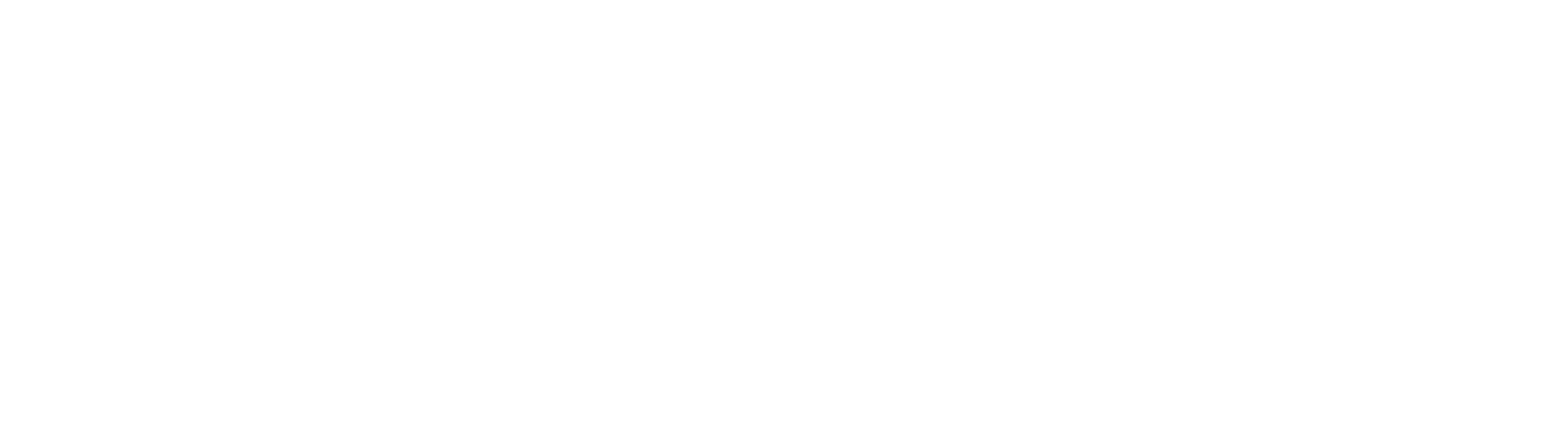 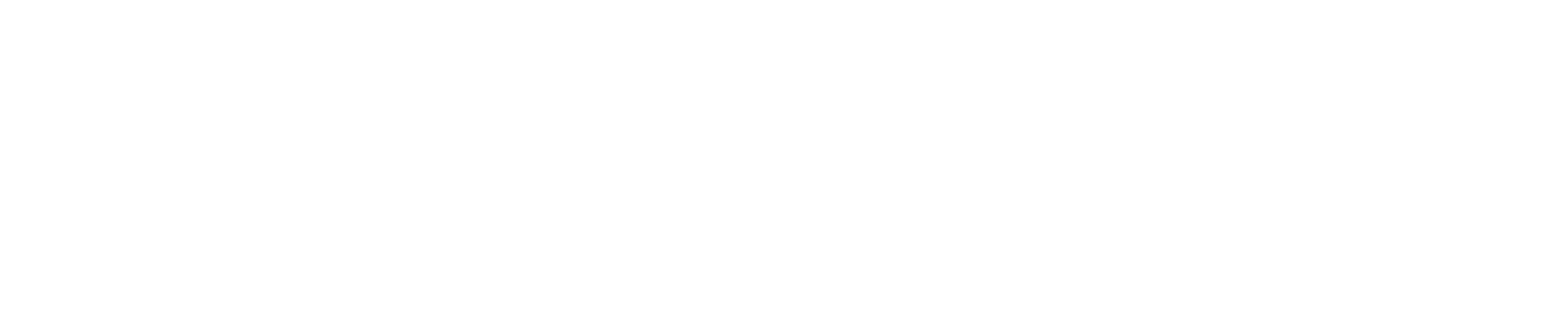 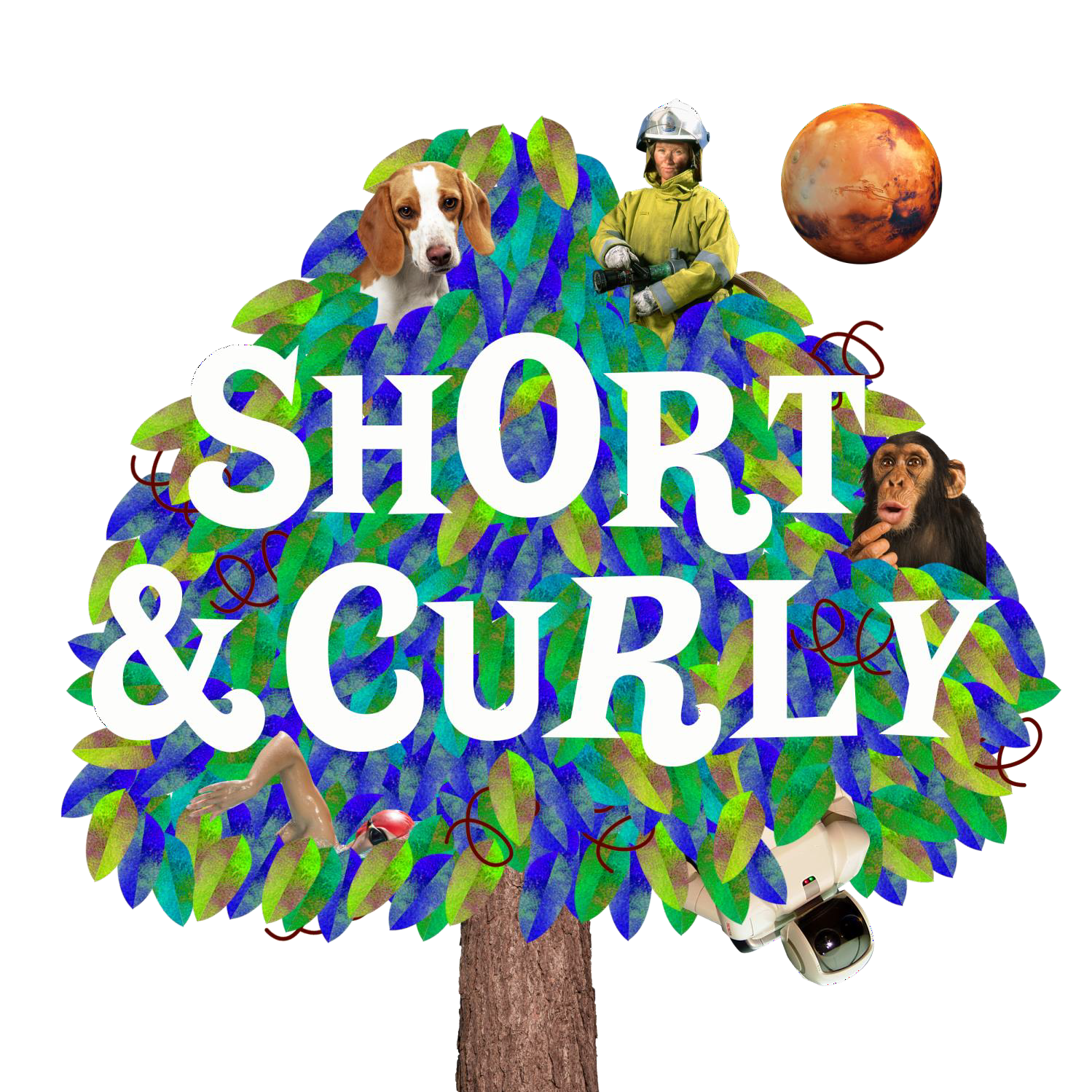 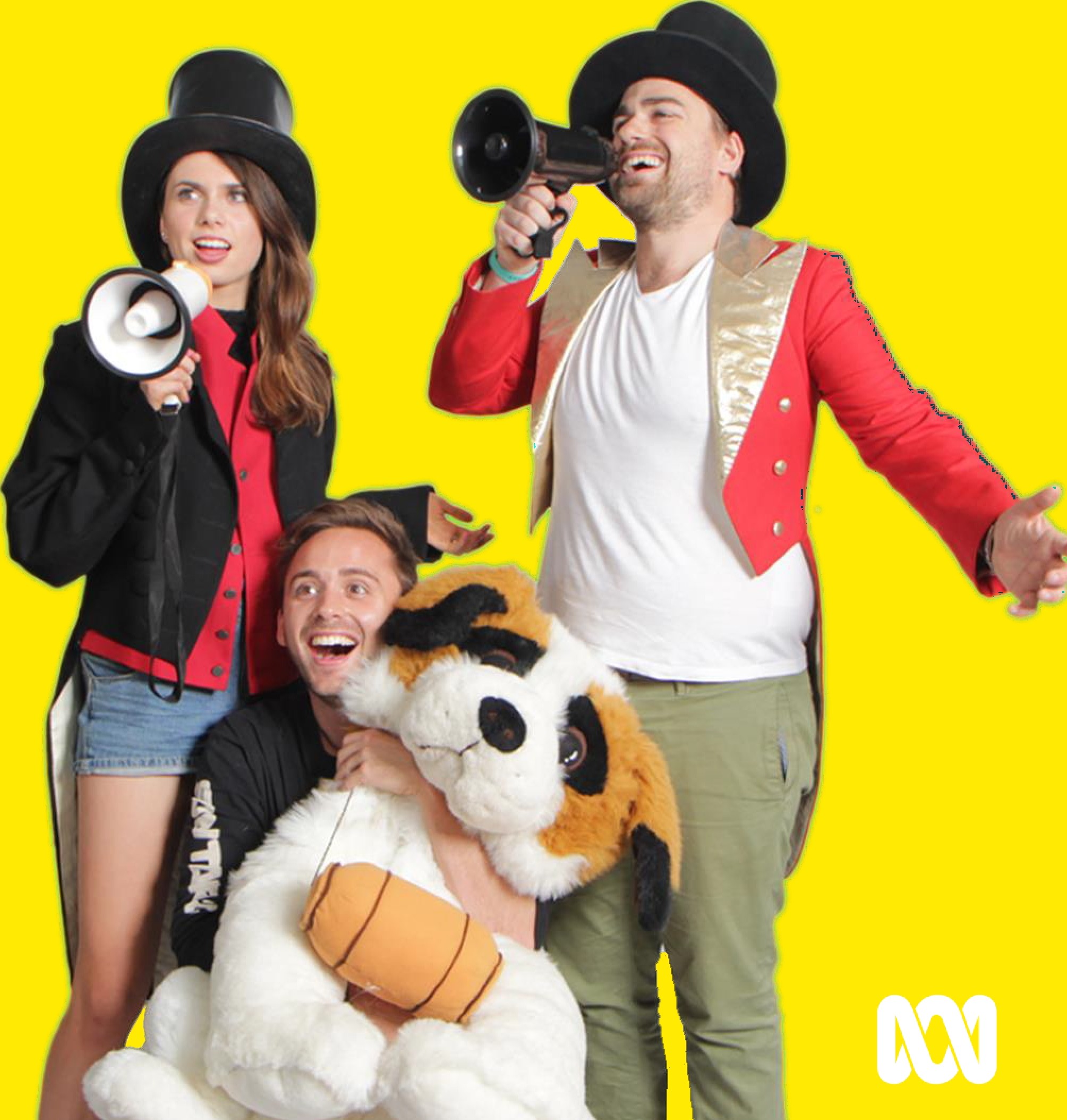 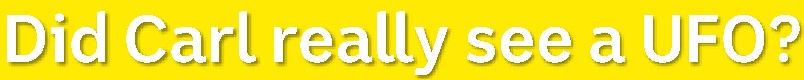 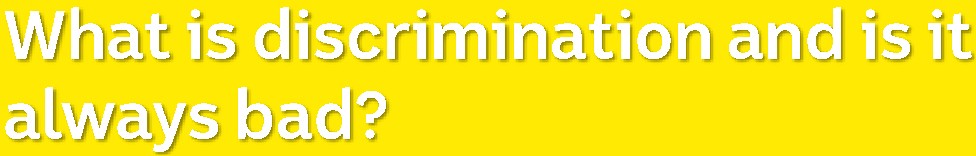 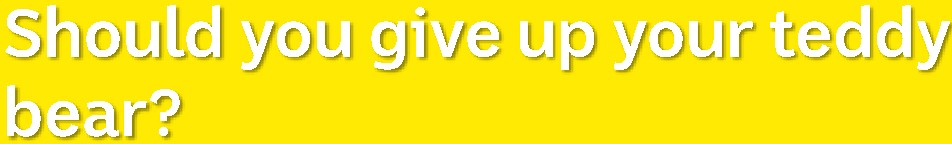 	 •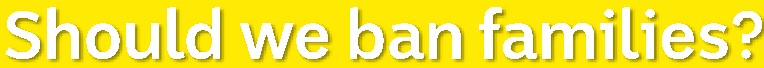 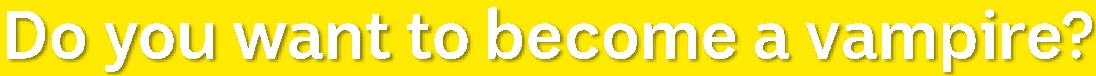 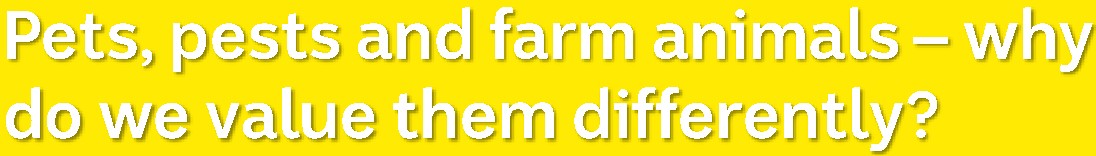 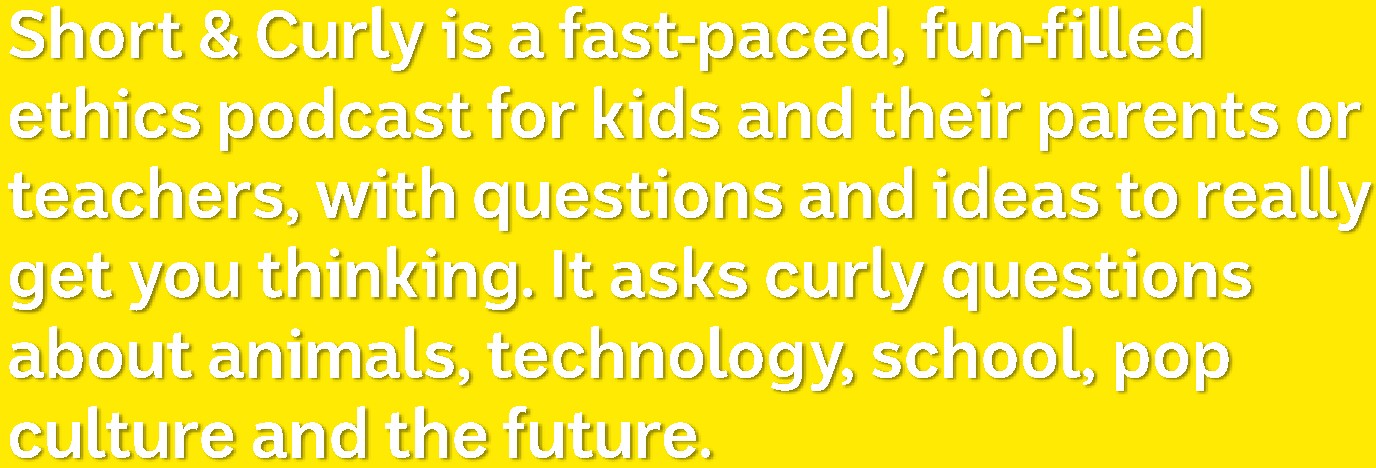 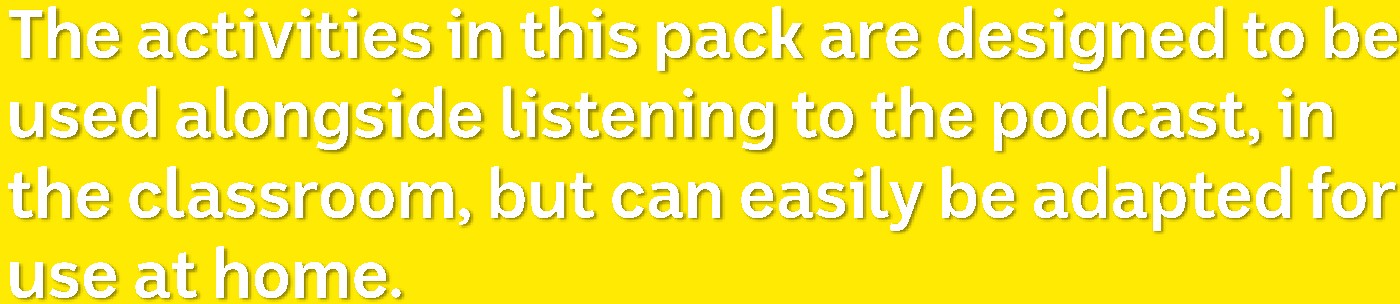 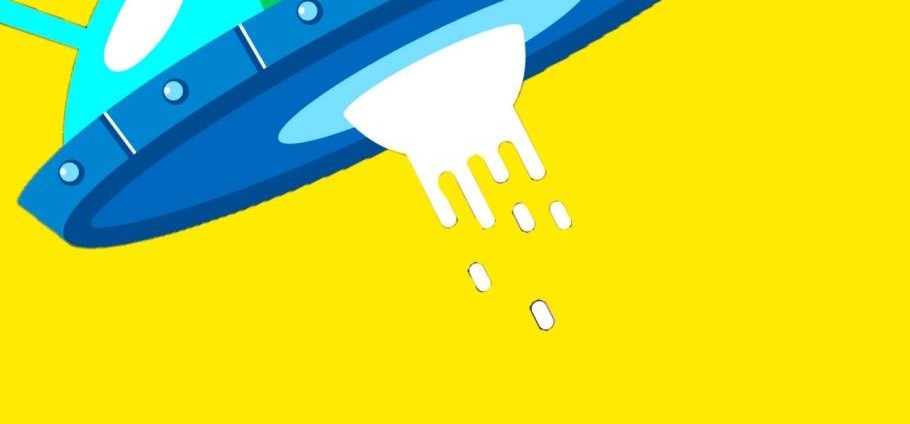 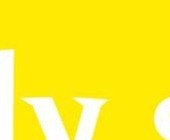  I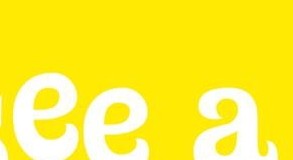 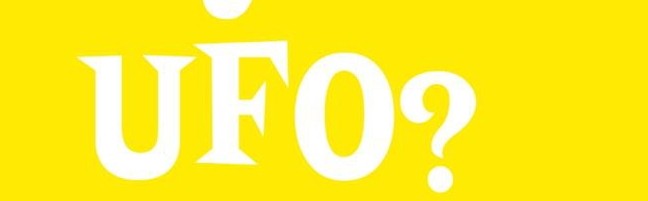 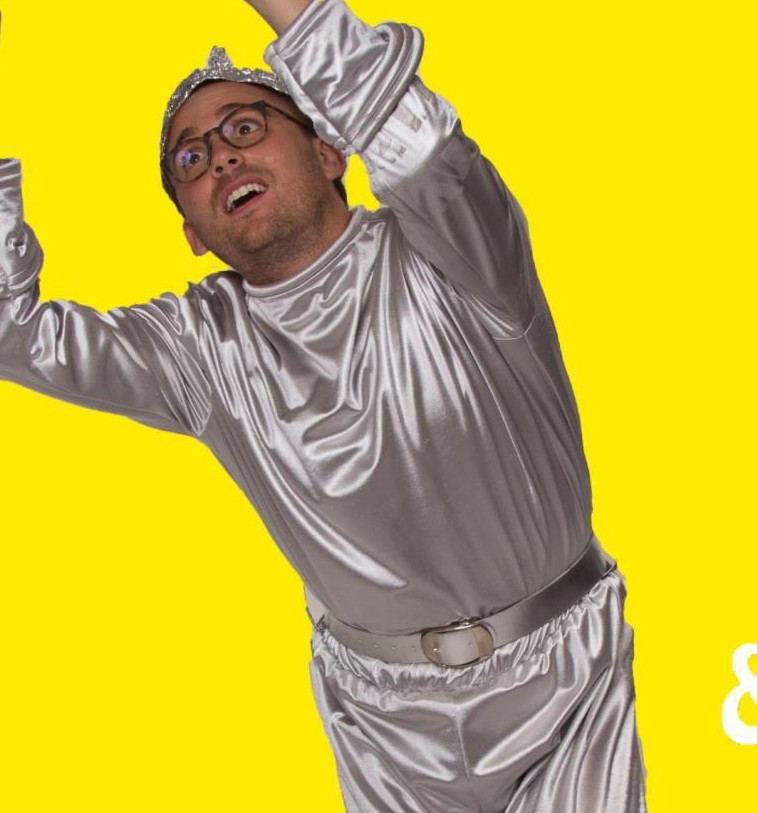 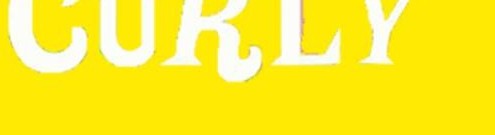 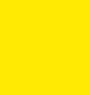 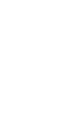 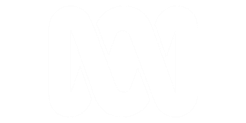 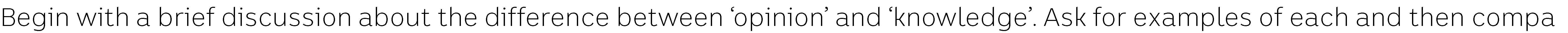 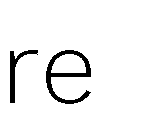 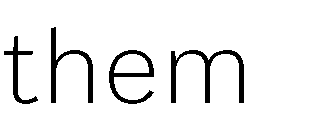 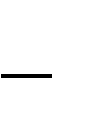 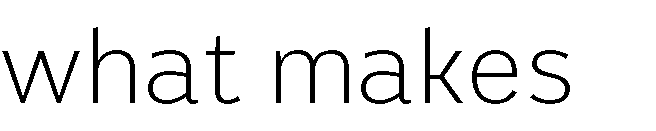 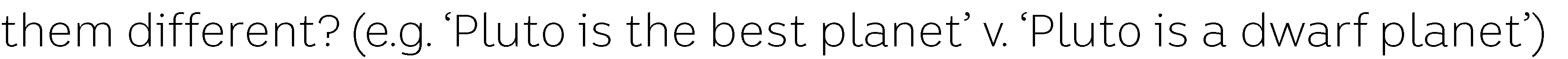 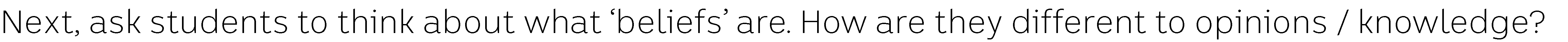 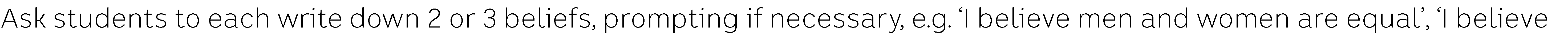 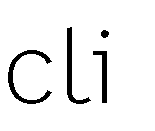 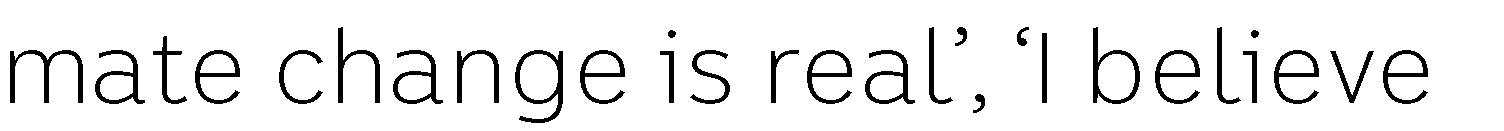 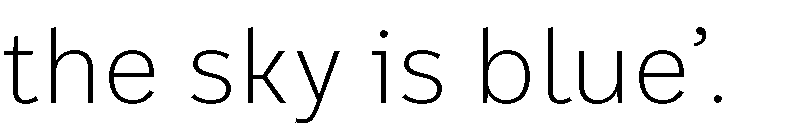 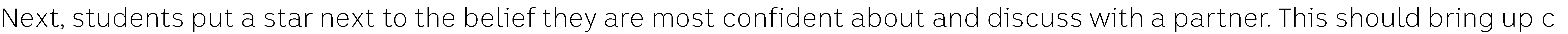 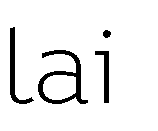 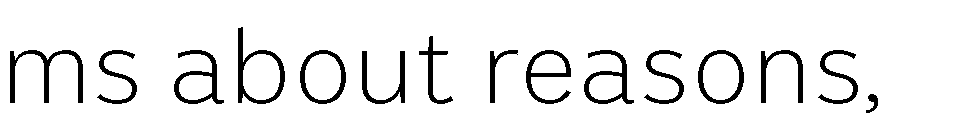 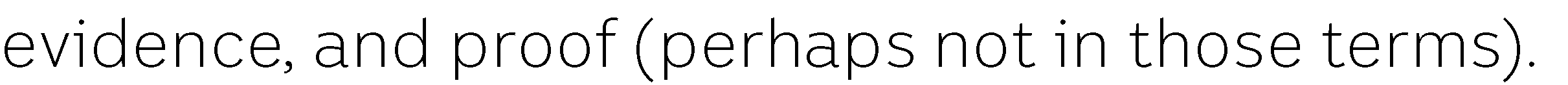 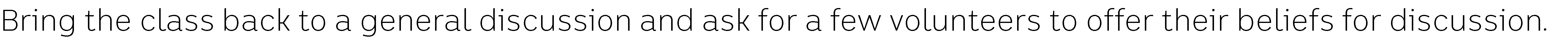 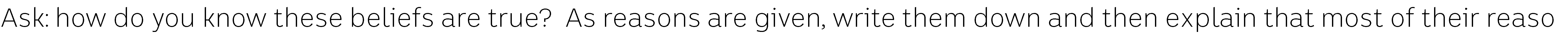 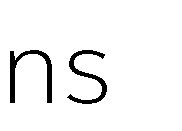 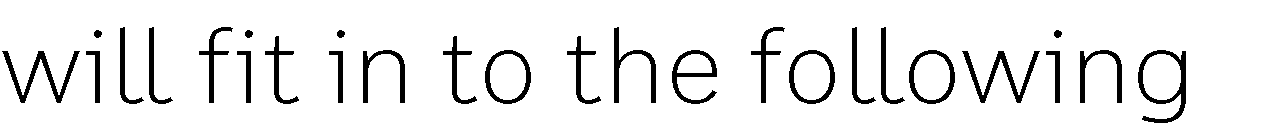 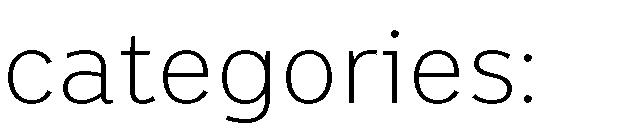 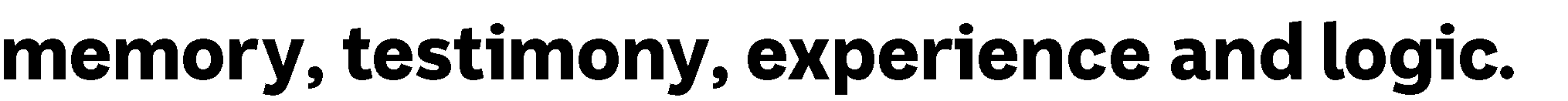 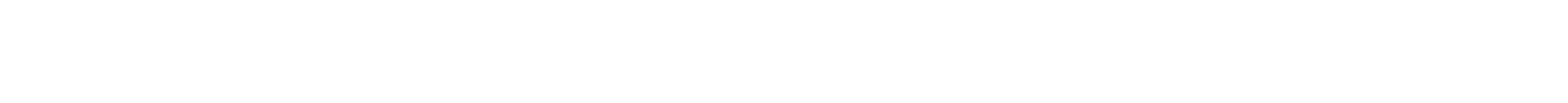 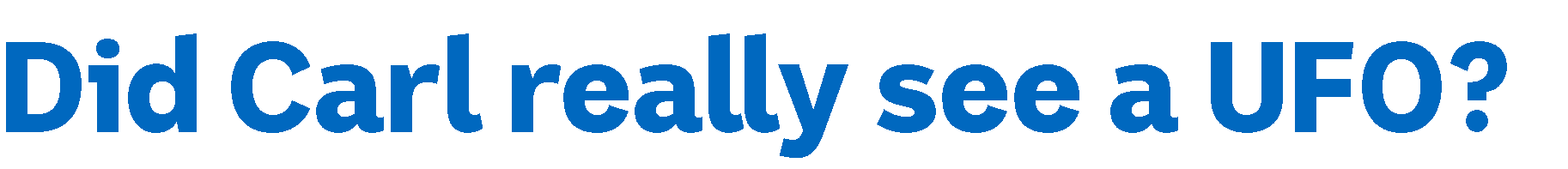 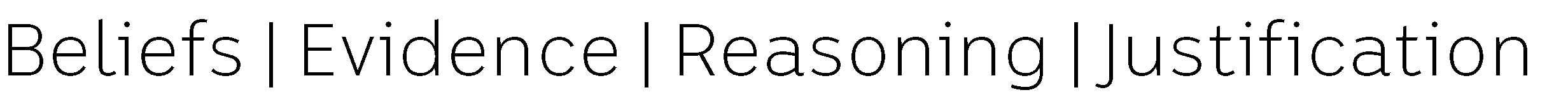 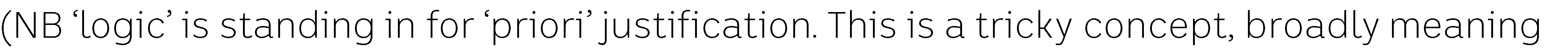 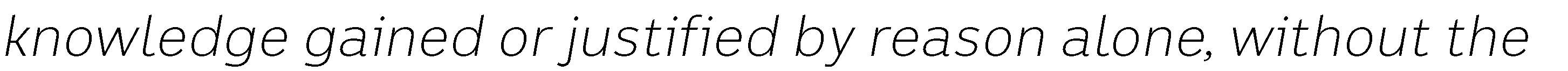 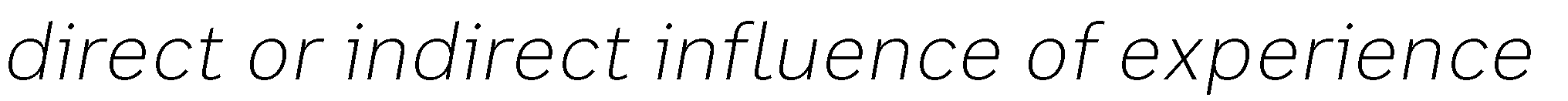 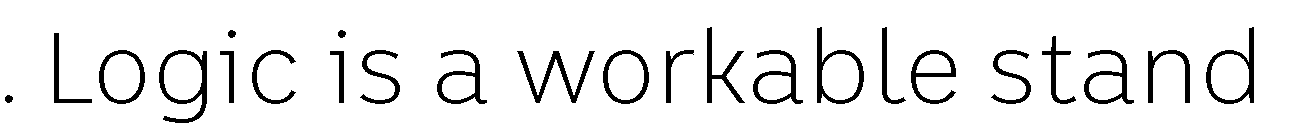 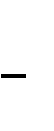 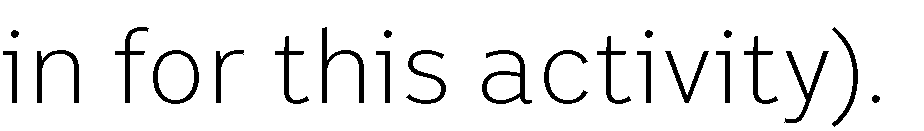 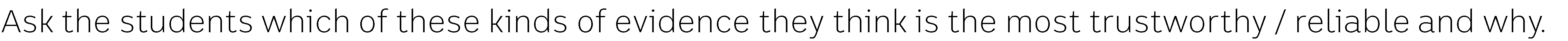 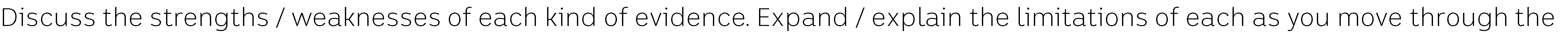 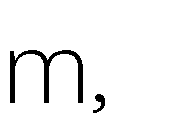 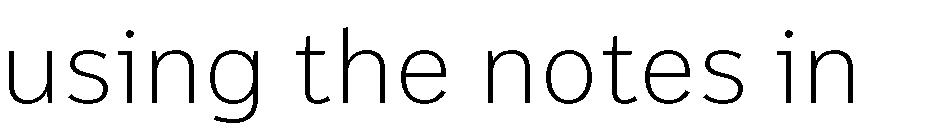 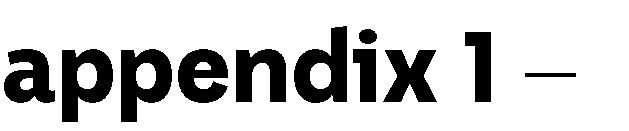 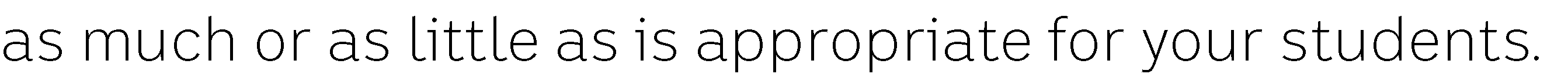 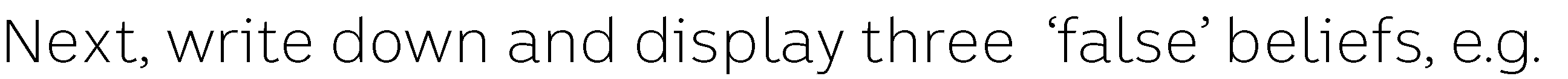 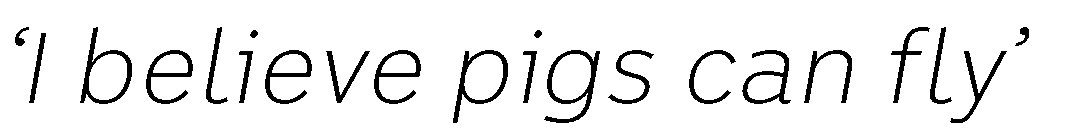 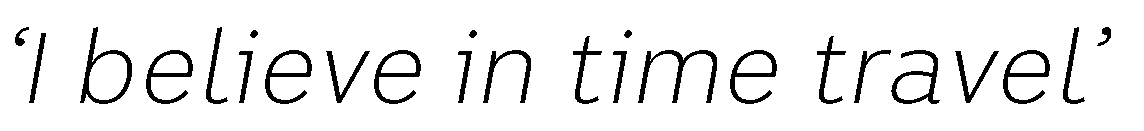 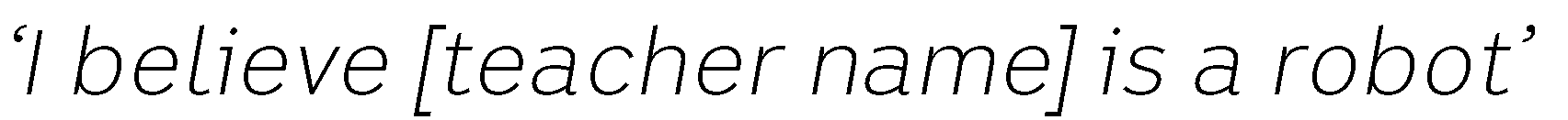 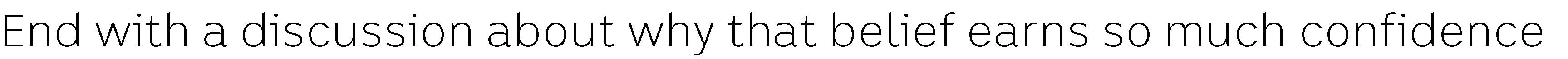 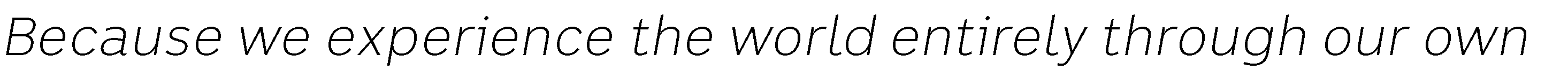 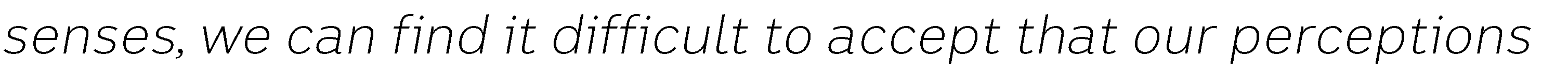 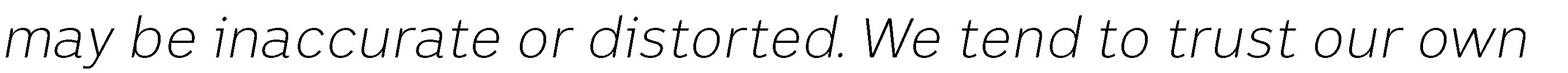 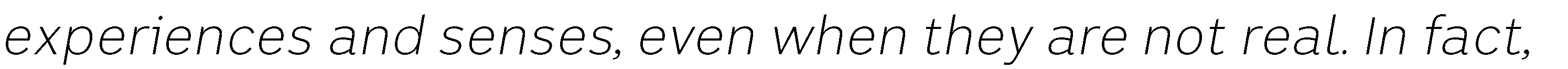 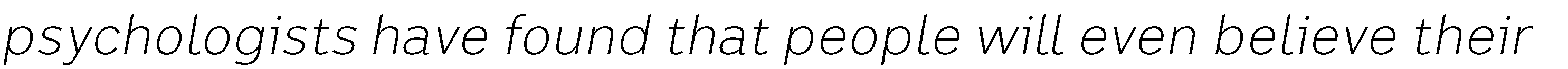 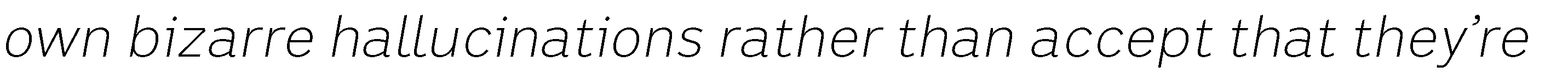 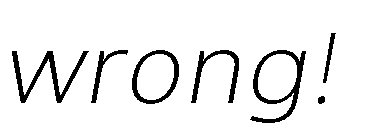 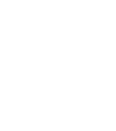 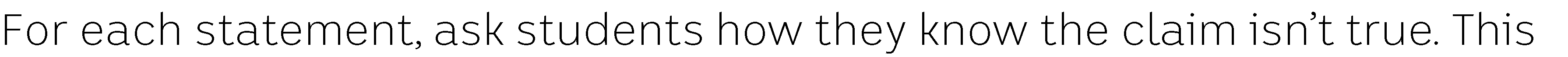 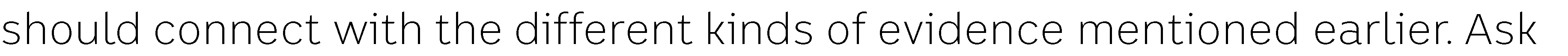 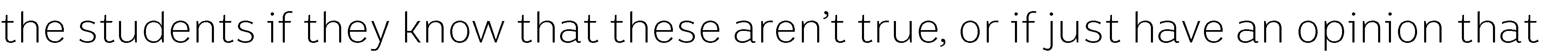 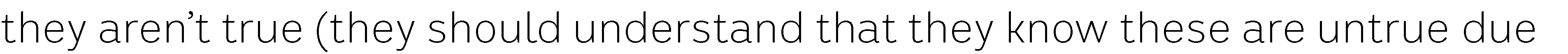 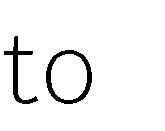 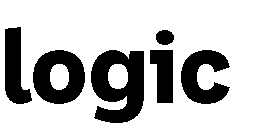 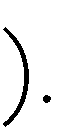 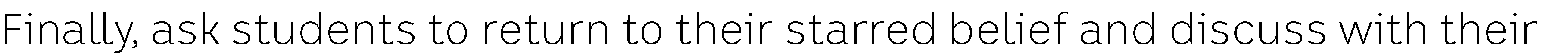 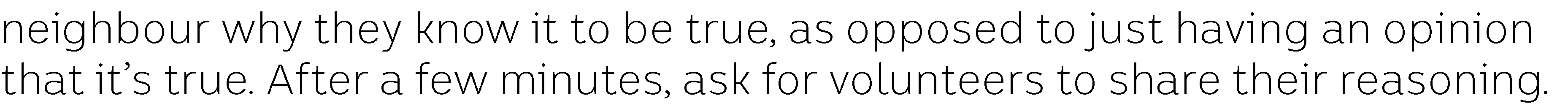 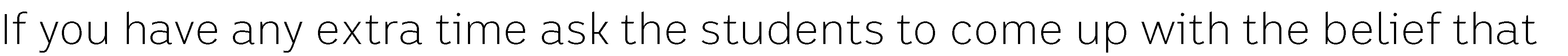 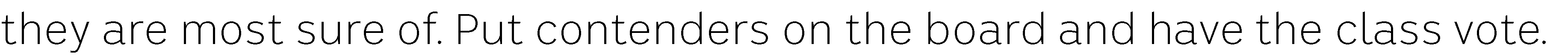 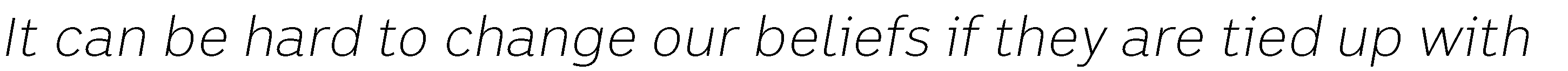 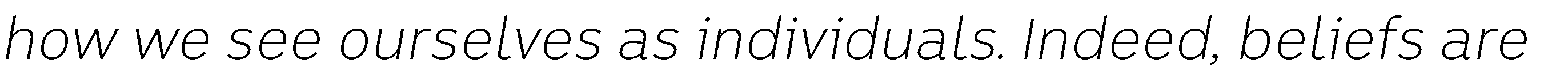 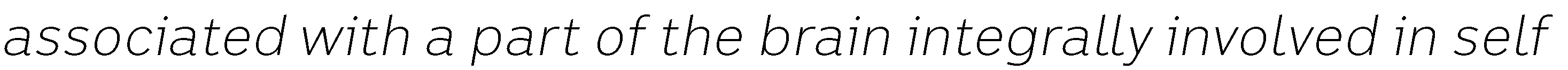 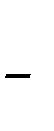 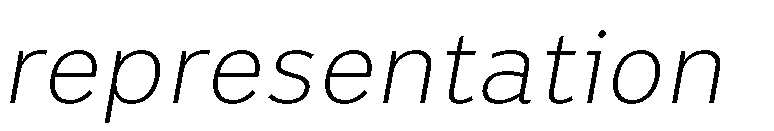 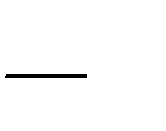 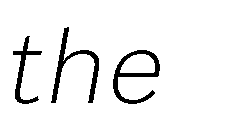 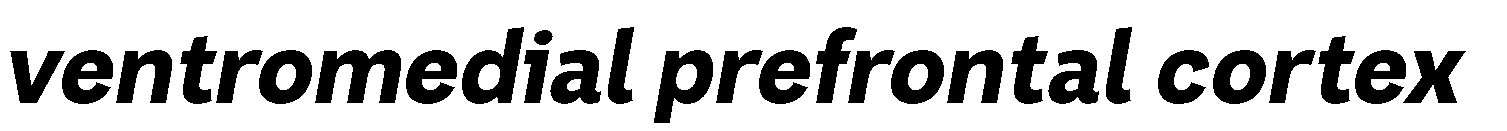 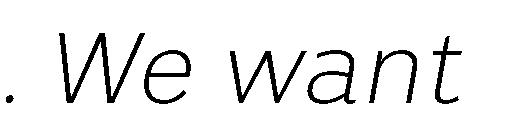 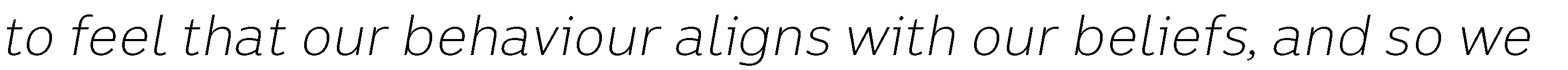 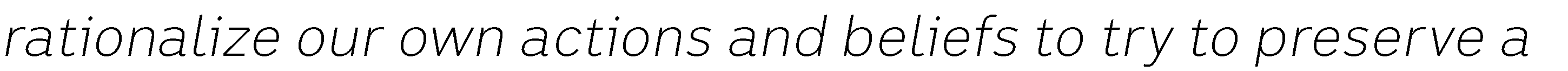 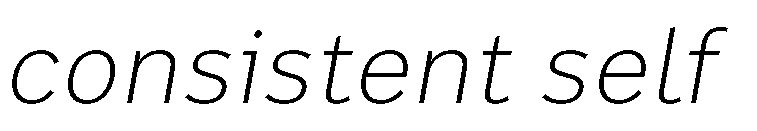 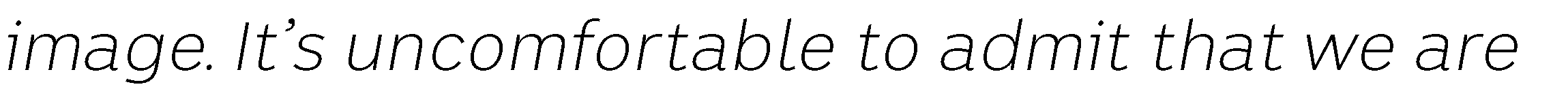 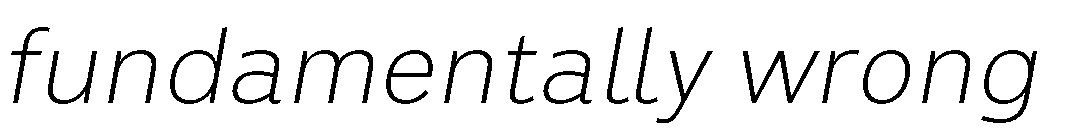 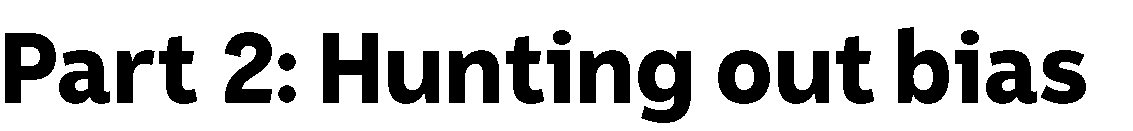 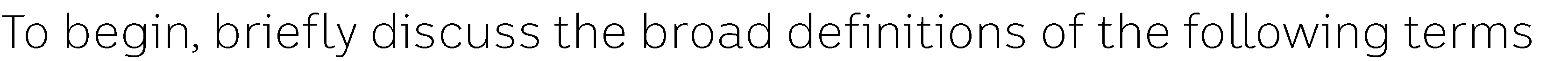 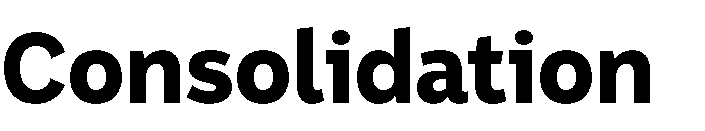 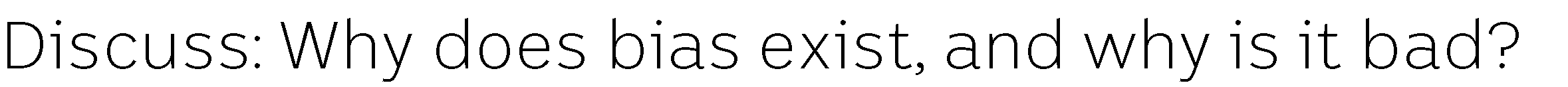 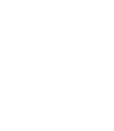 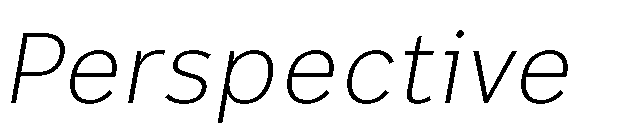 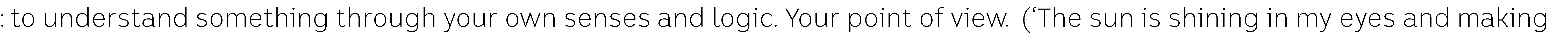 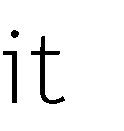 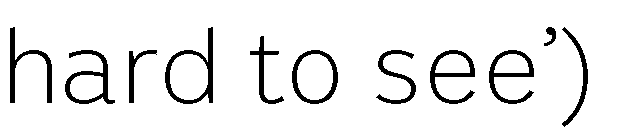 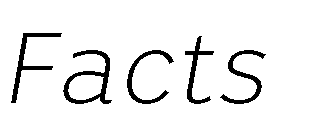 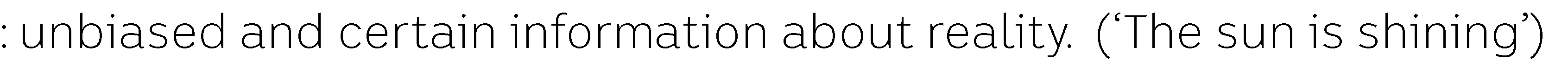 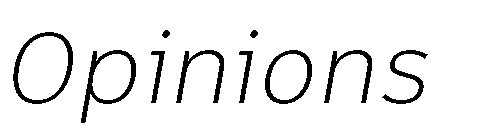 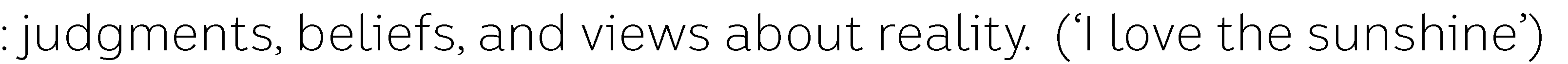 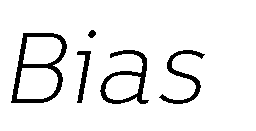 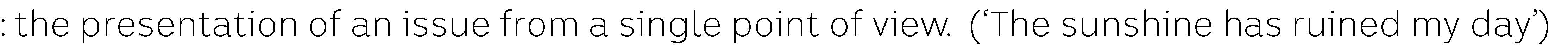 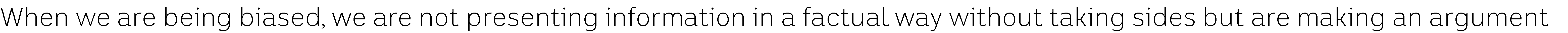 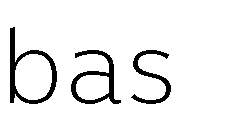 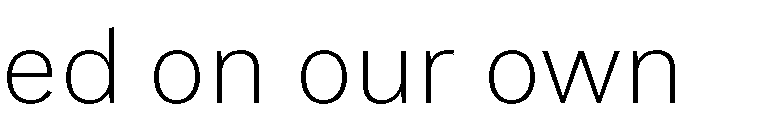 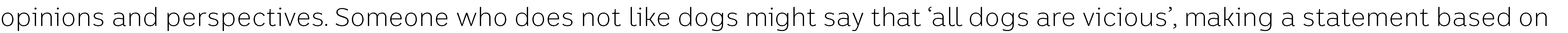 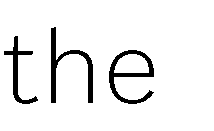 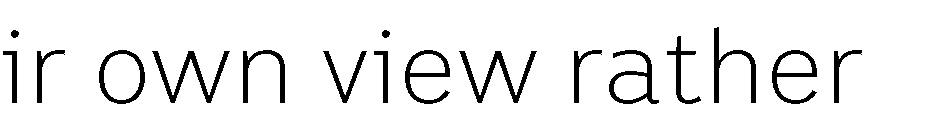 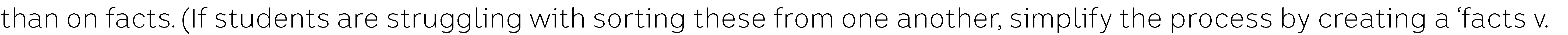 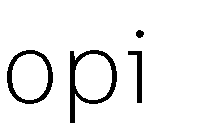 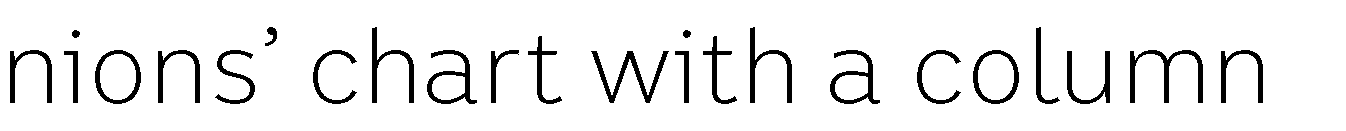 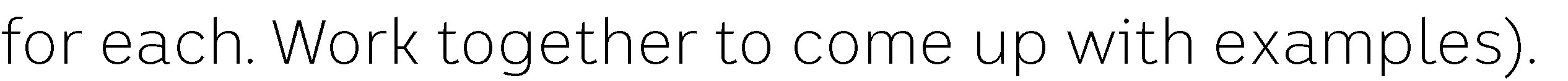 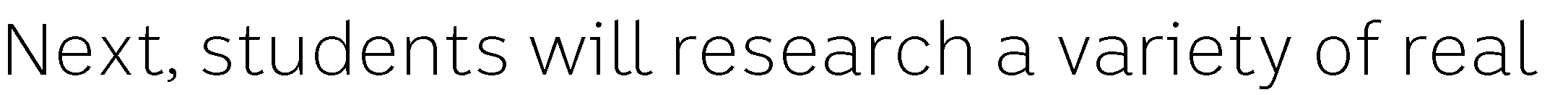 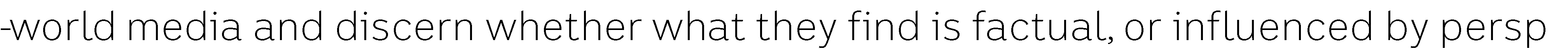 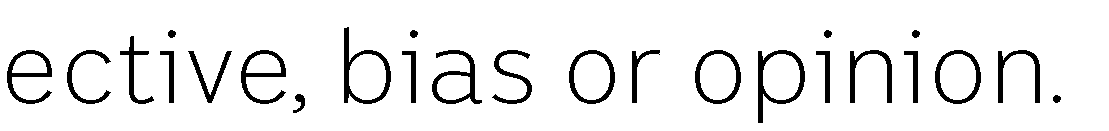 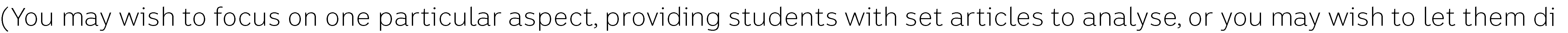 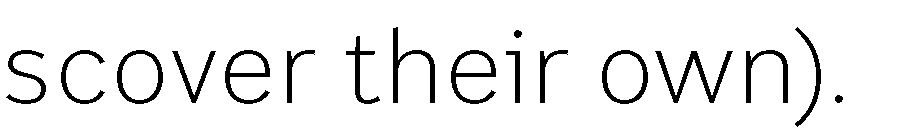 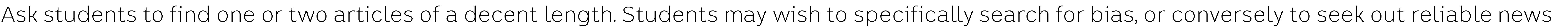 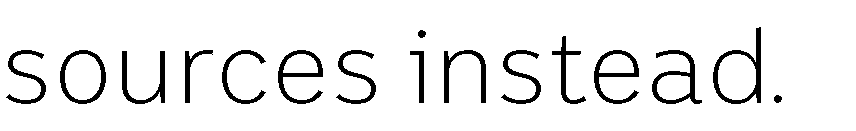 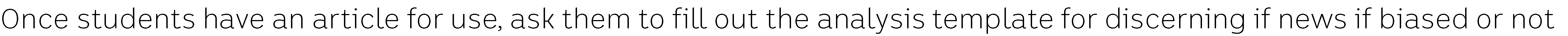 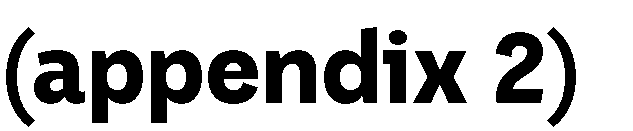 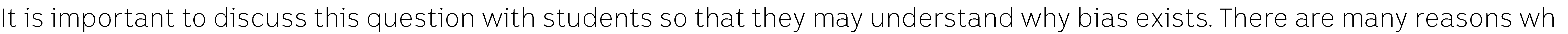 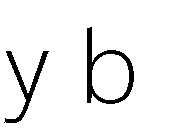 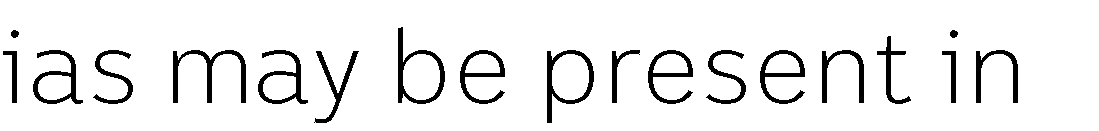 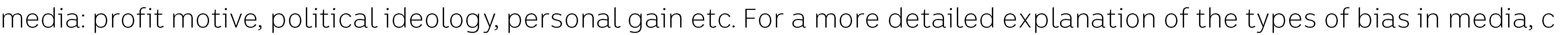 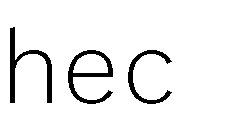 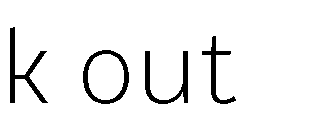 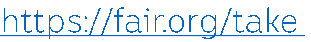 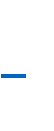 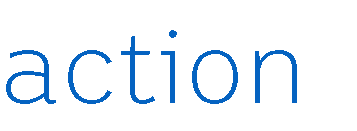 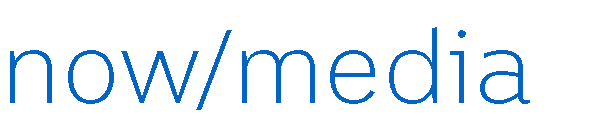 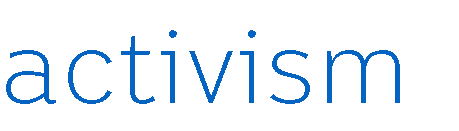 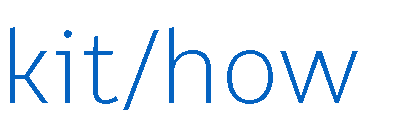 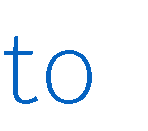 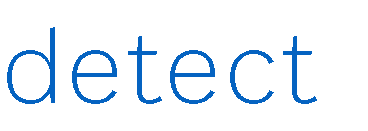 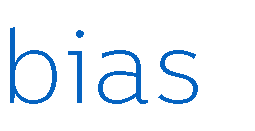 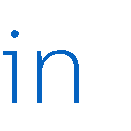 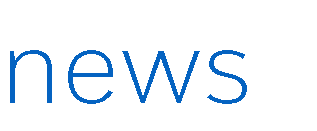 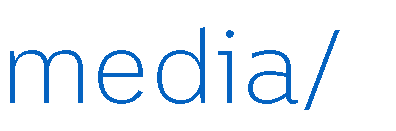 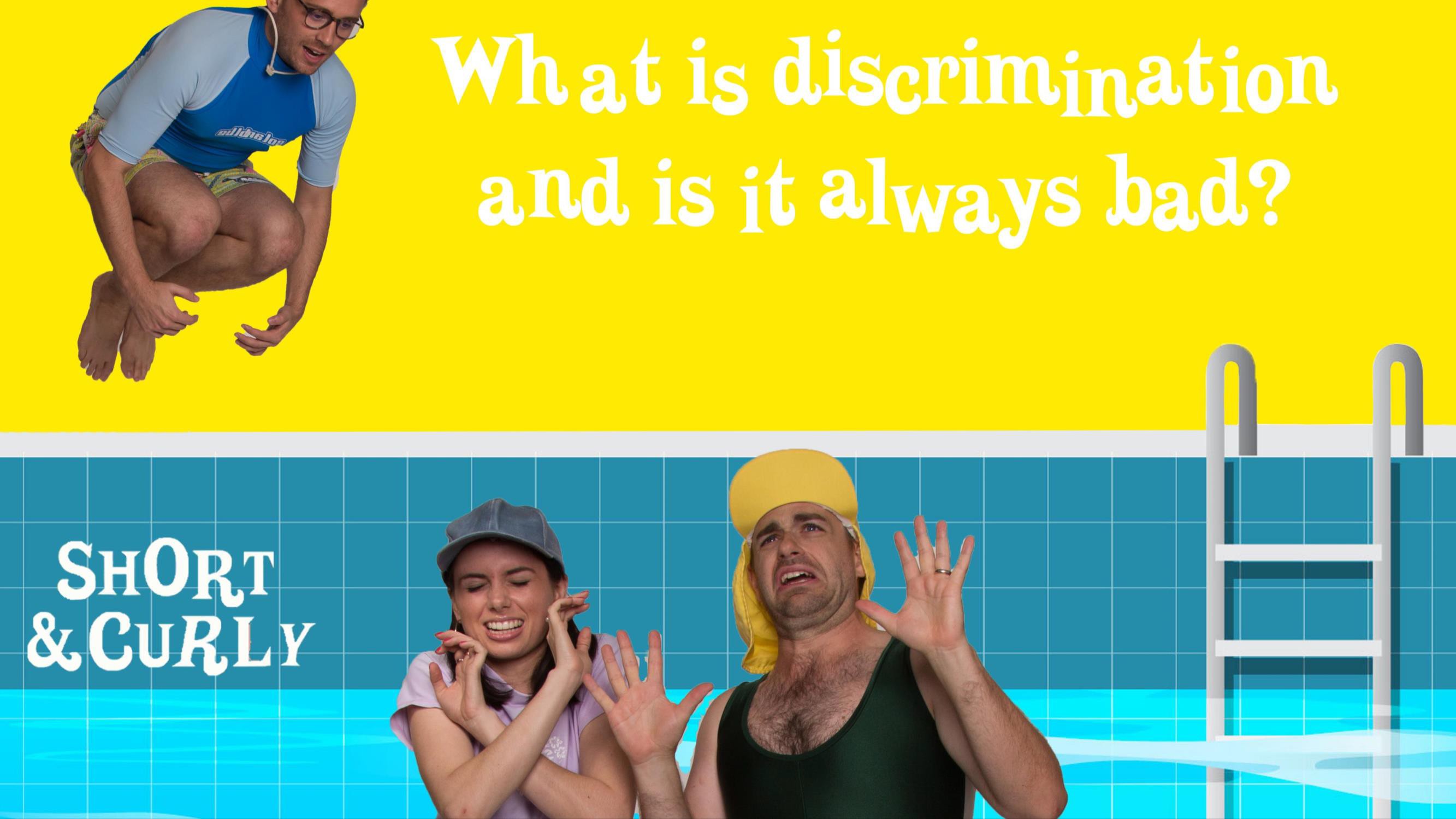 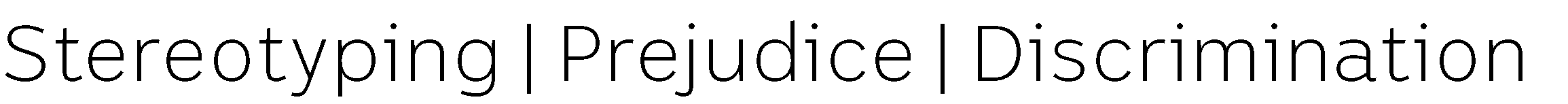 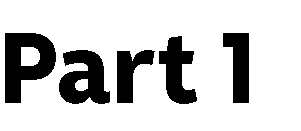 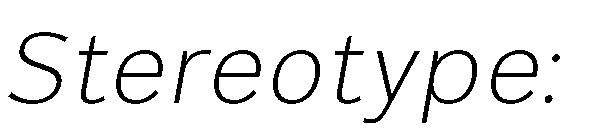 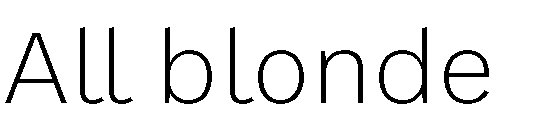 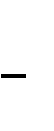 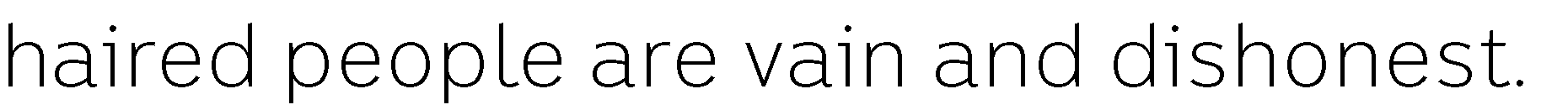 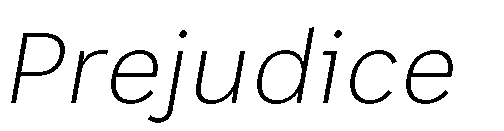 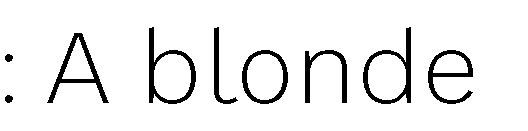 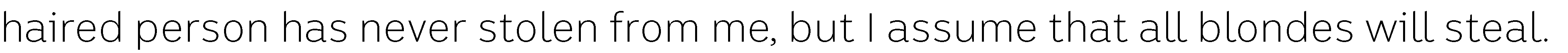 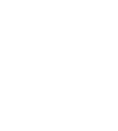 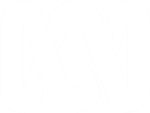 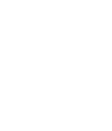 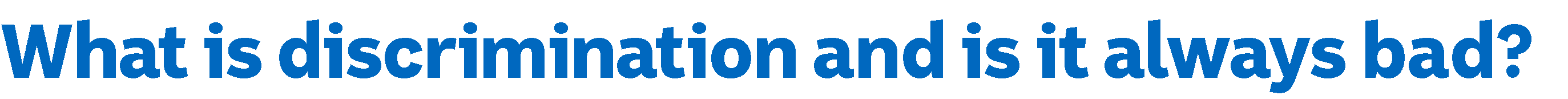 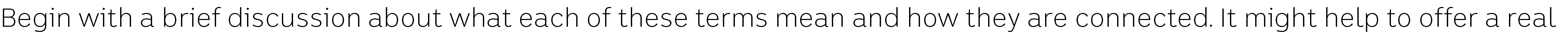 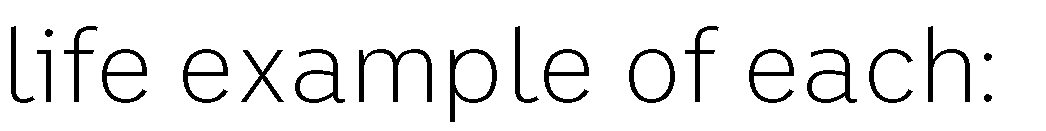 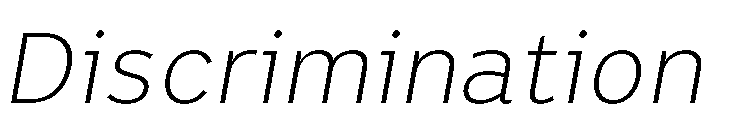 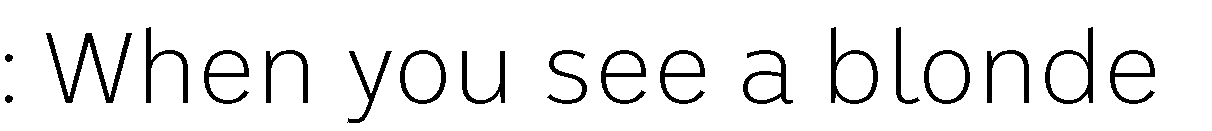 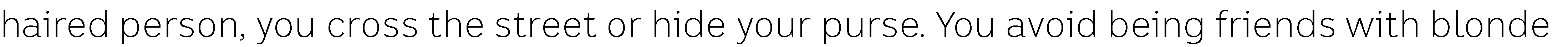 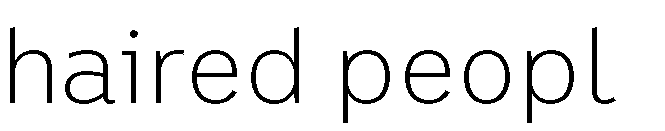 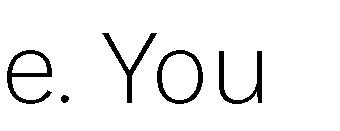 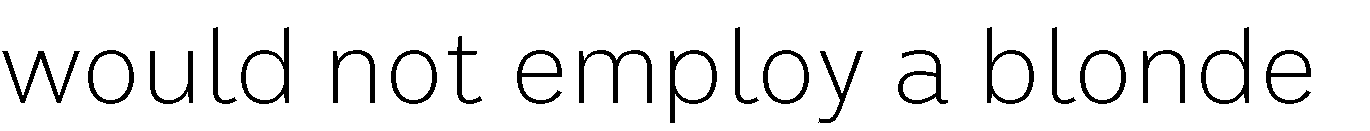 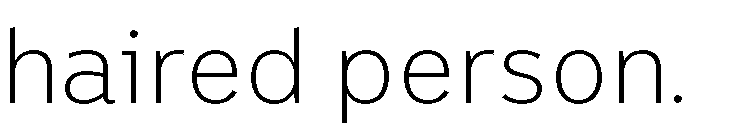 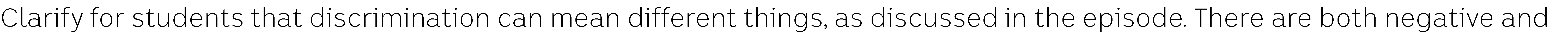 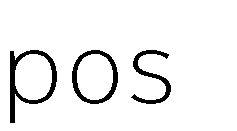 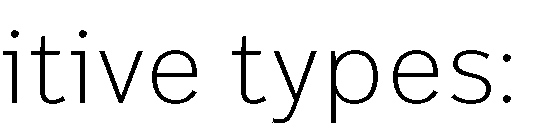 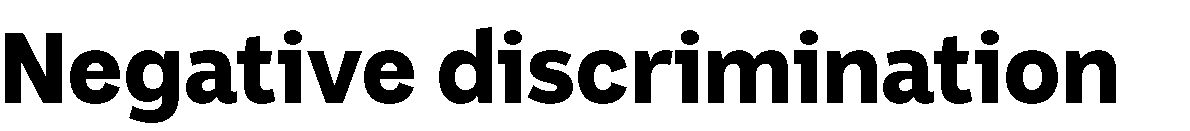 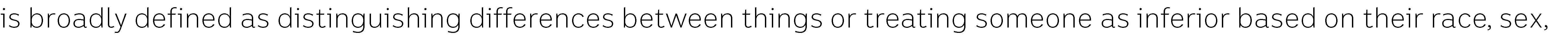 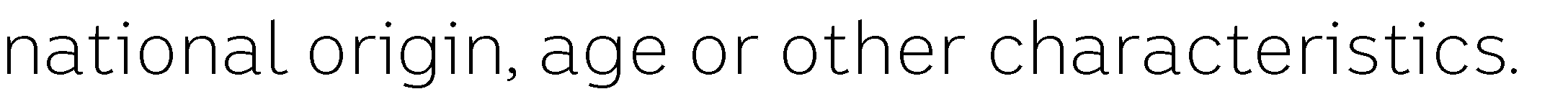 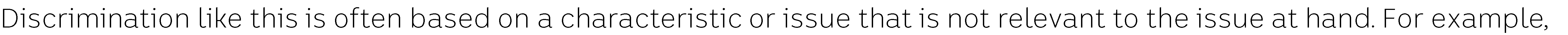 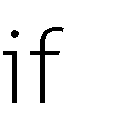 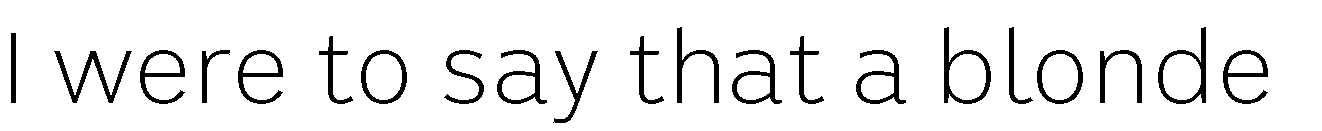 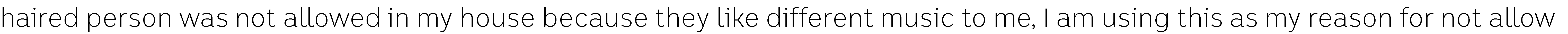 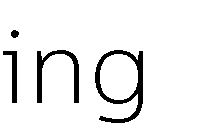 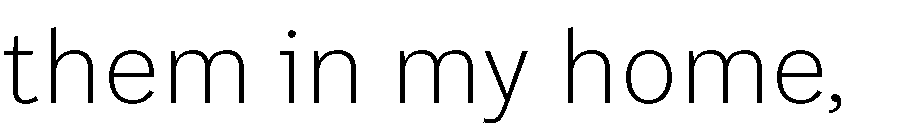 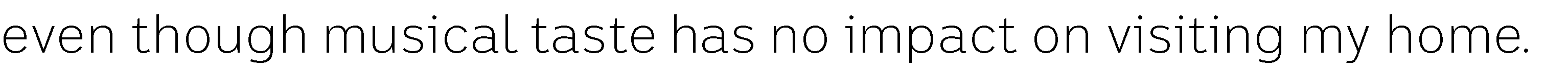 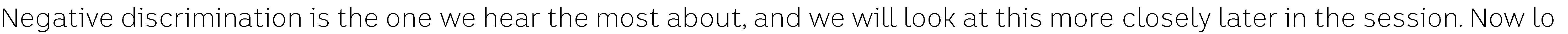 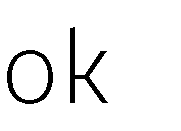 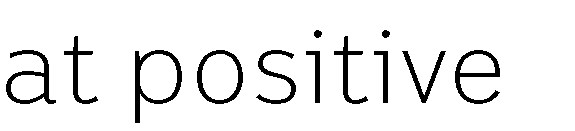 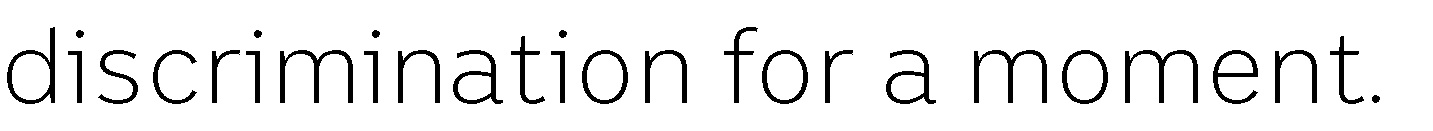 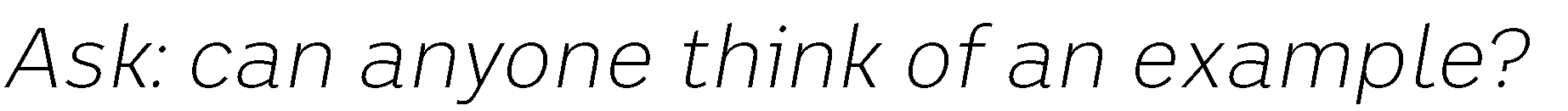 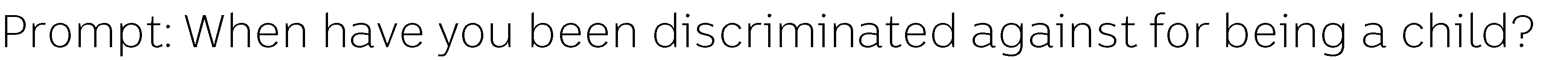 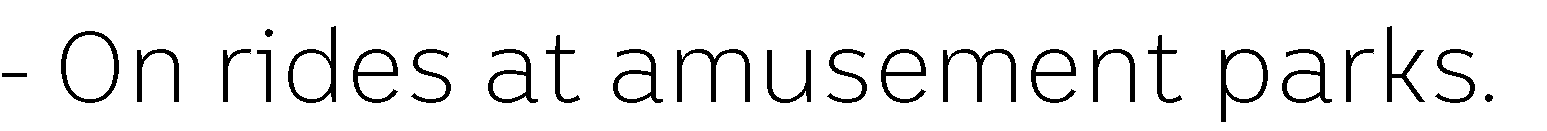 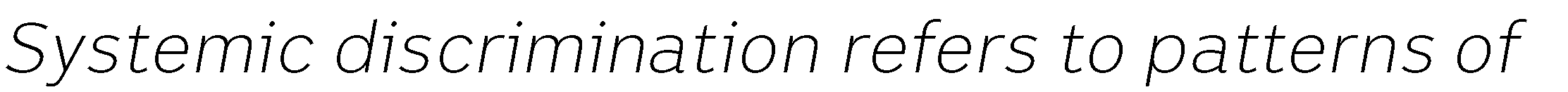 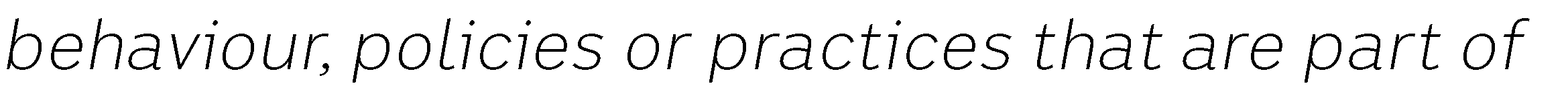 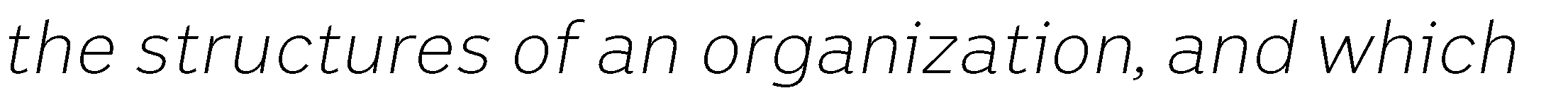 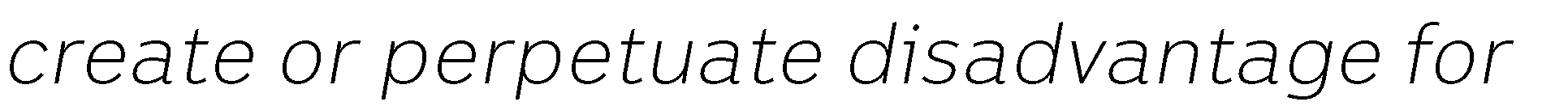 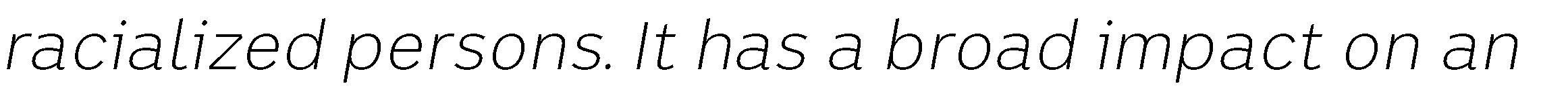 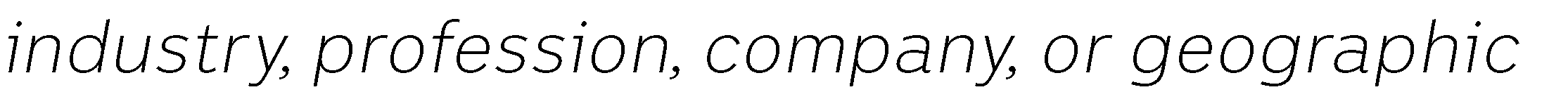 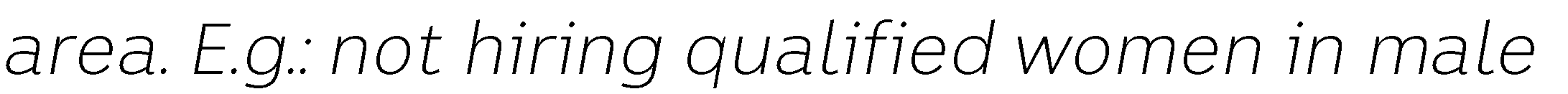 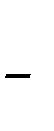 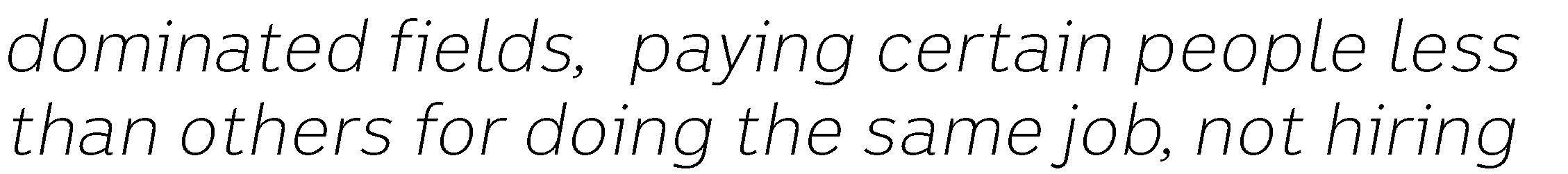 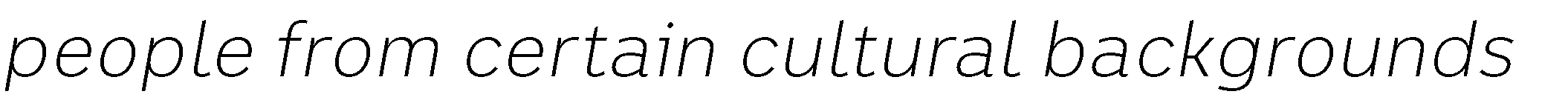 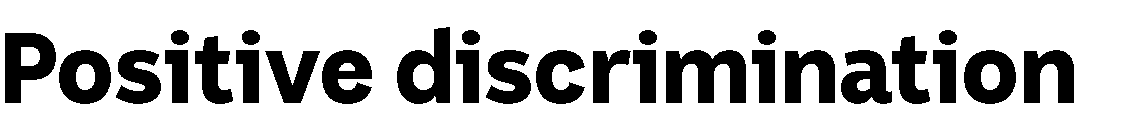 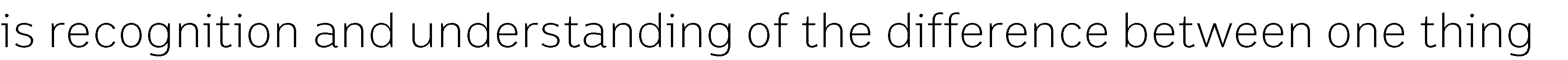 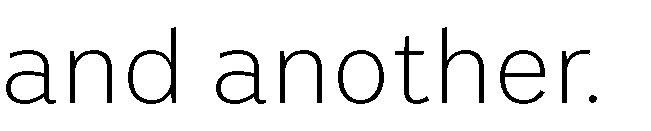 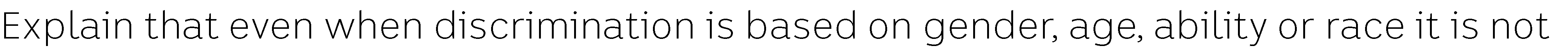 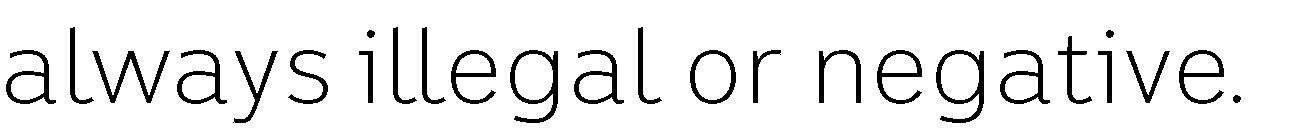 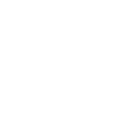 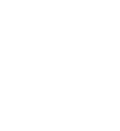 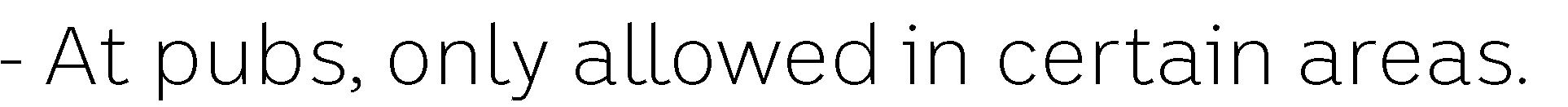 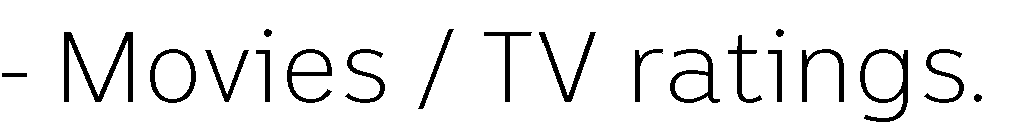 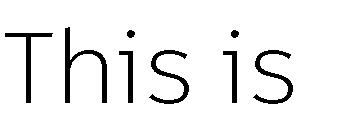 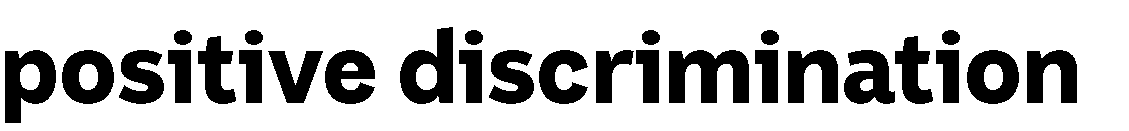 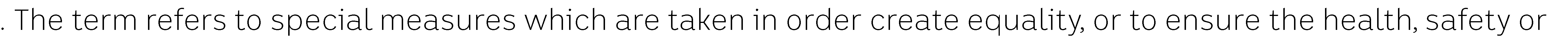 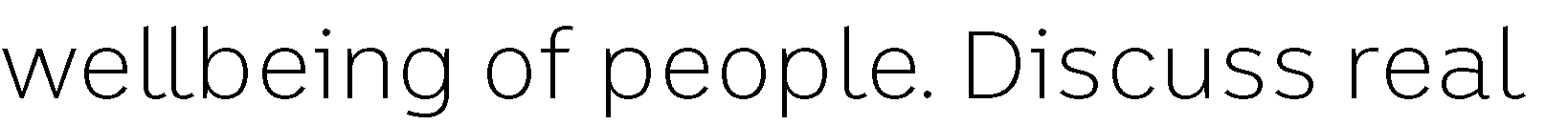 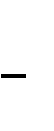 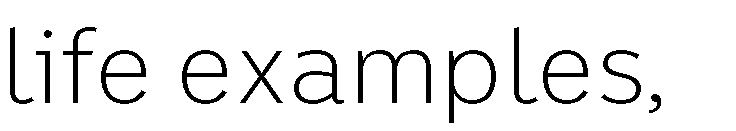 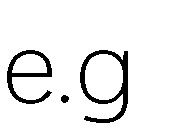 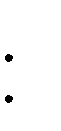 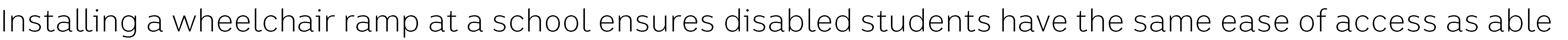 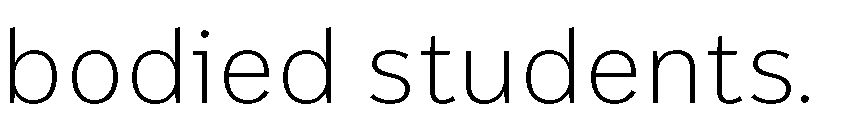 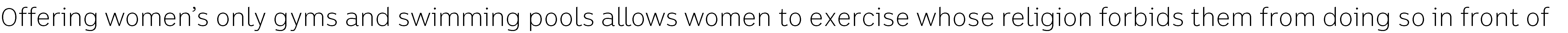 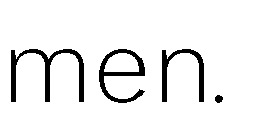 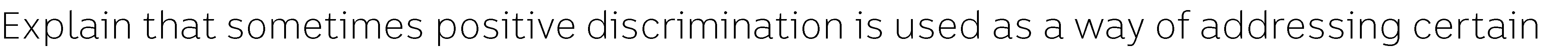 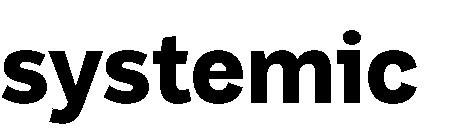 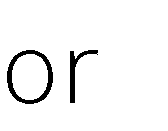 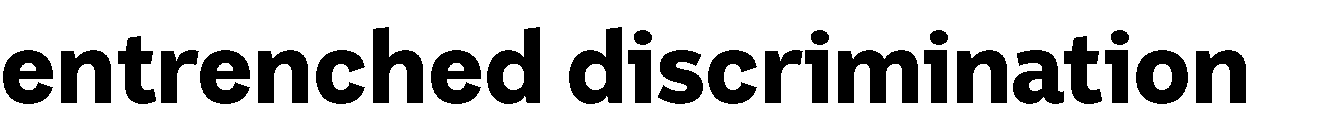 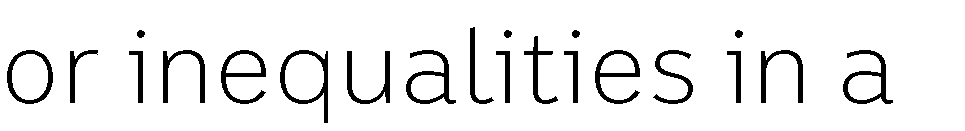 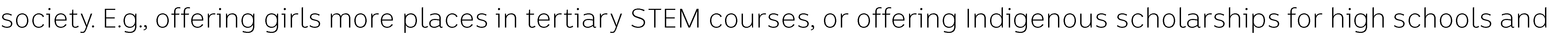 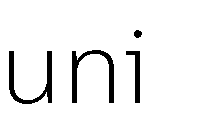 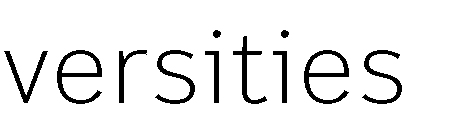 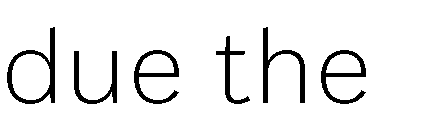 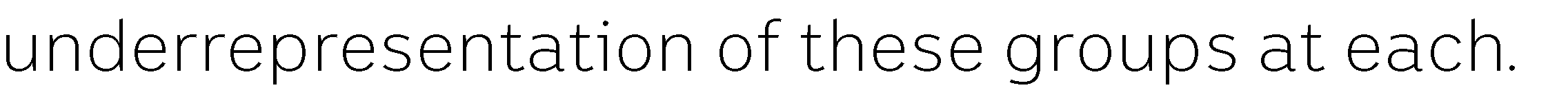 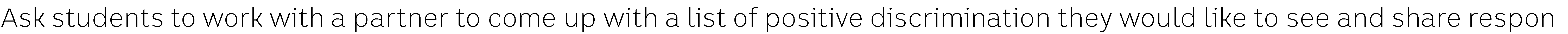 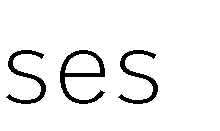 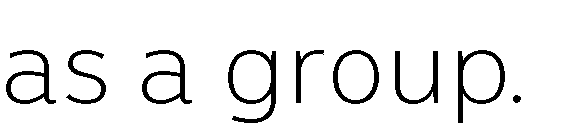 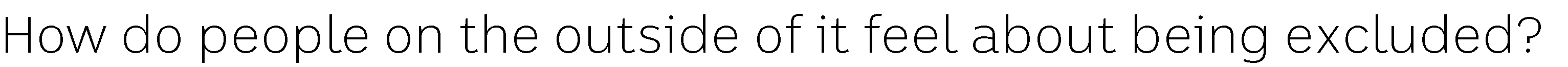 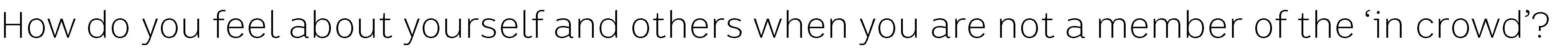 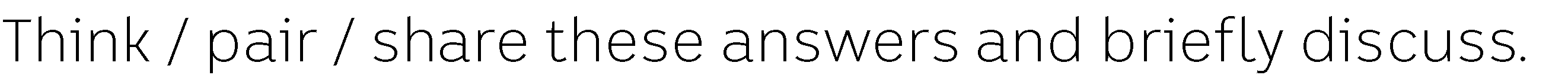 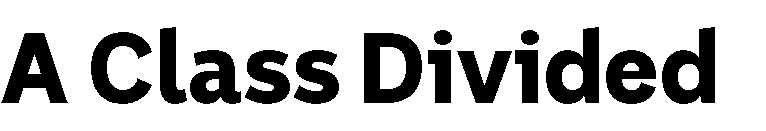 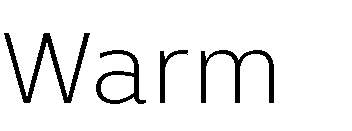 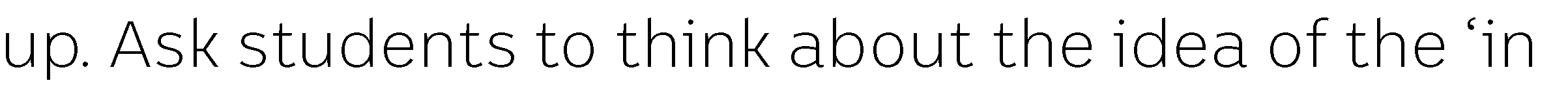 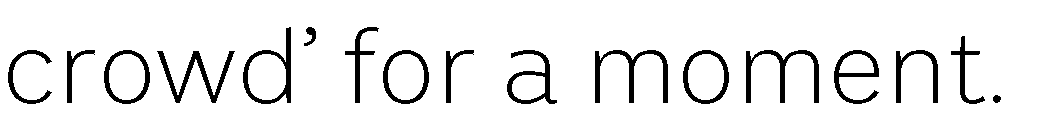 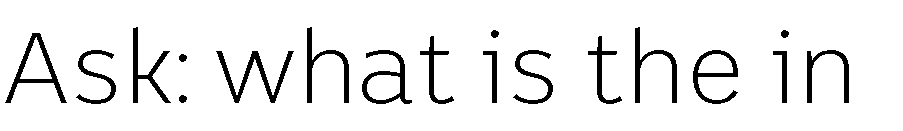 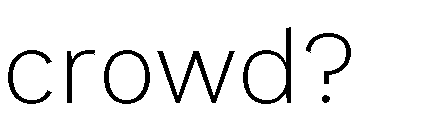 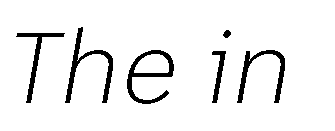 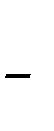 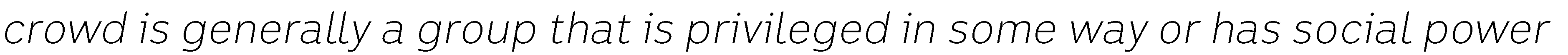 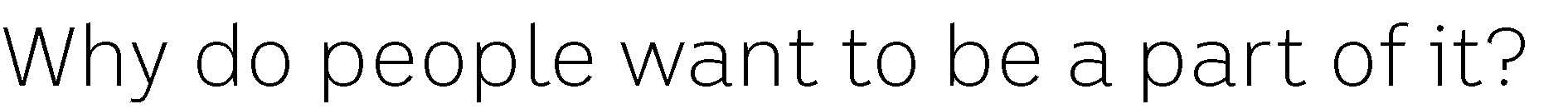 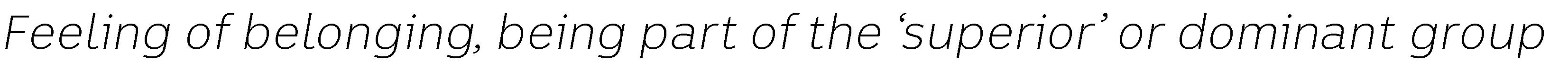 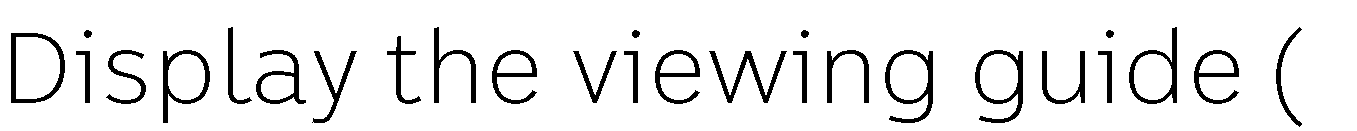 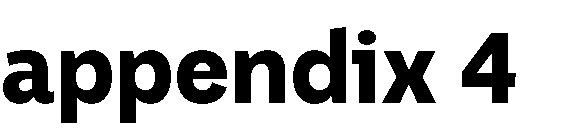 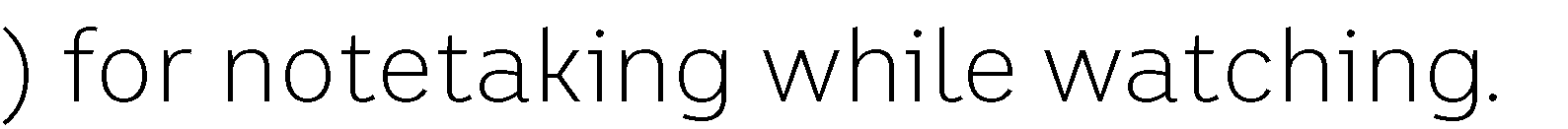 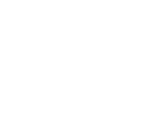 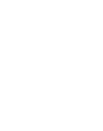 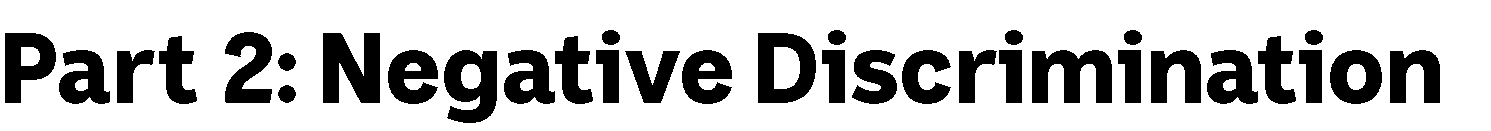 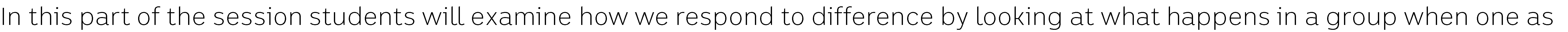 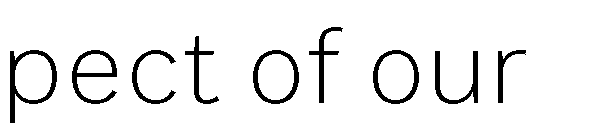 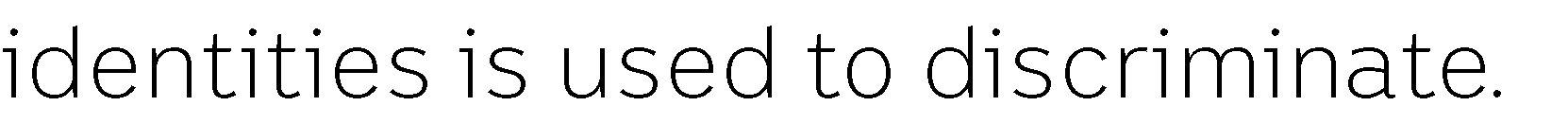 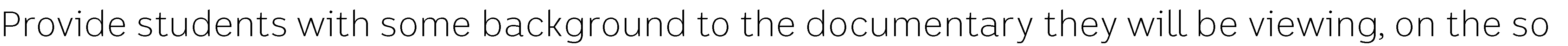 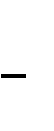 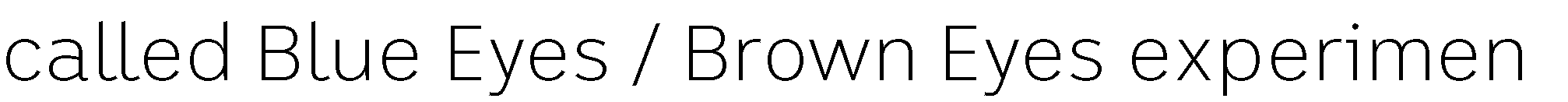 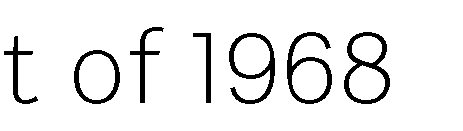 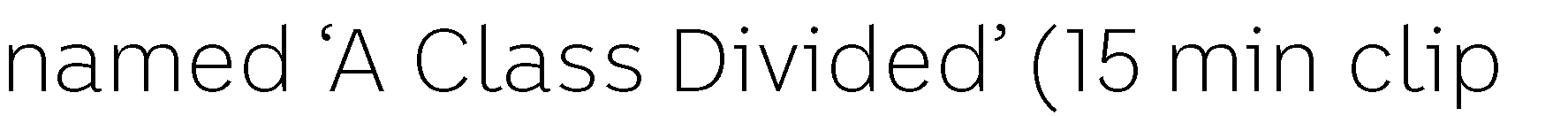 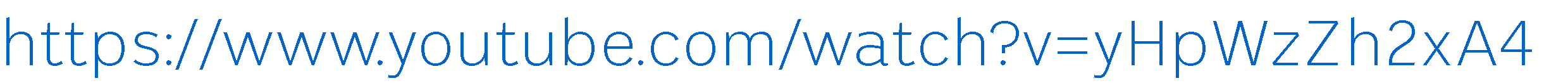 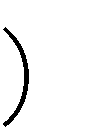 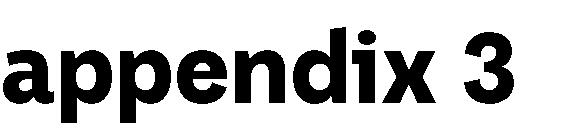 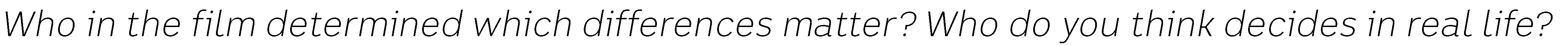 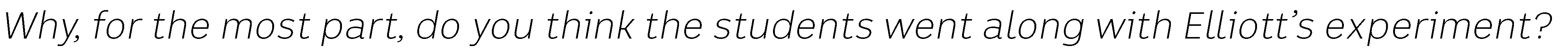 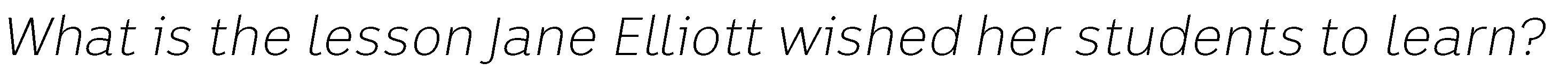 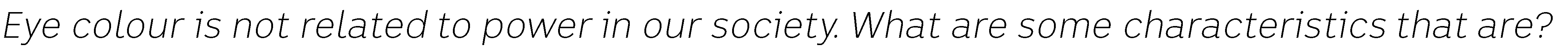 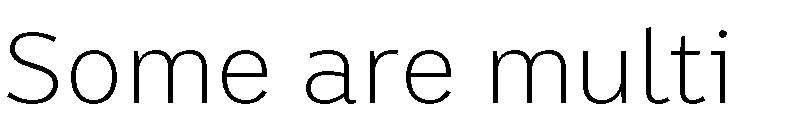 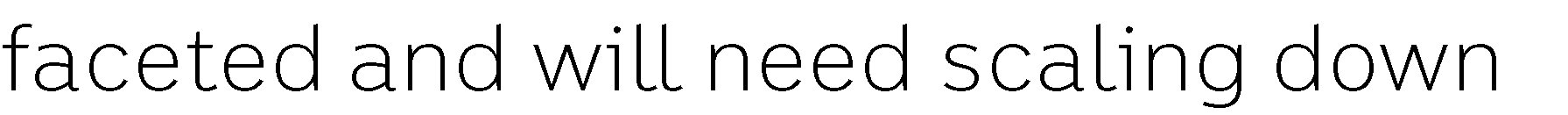 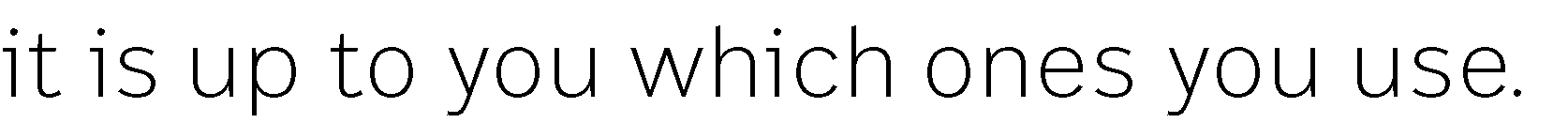 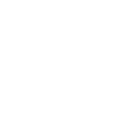 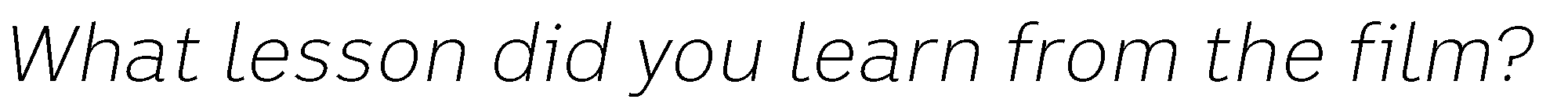 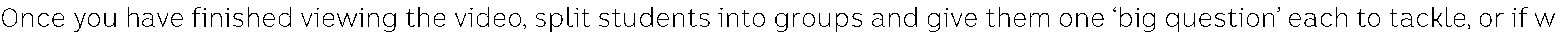 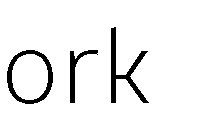 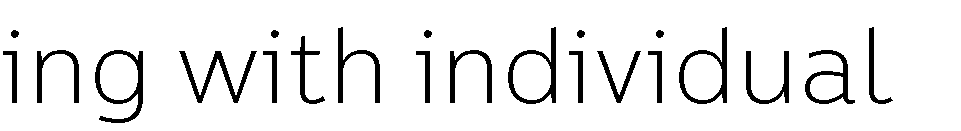 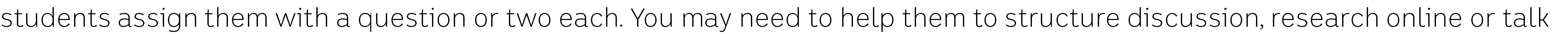 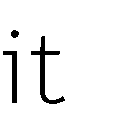 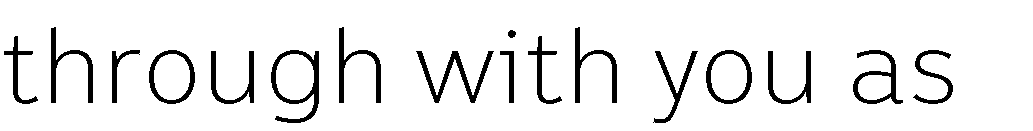 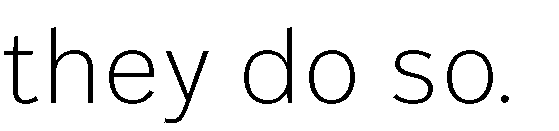 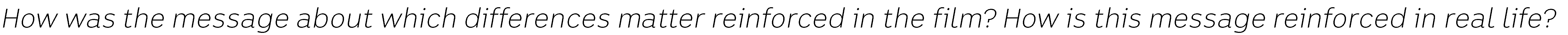 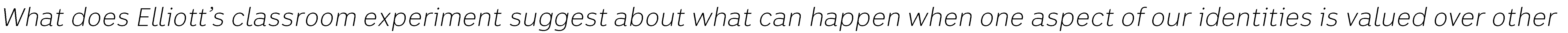 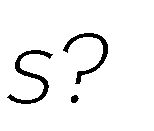 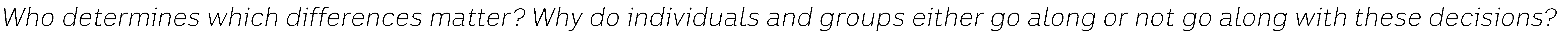 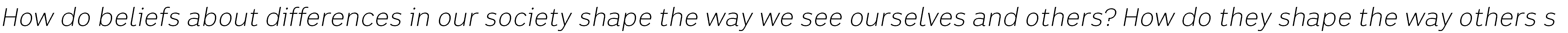 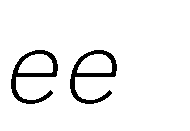 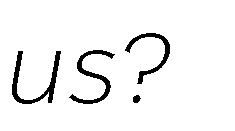 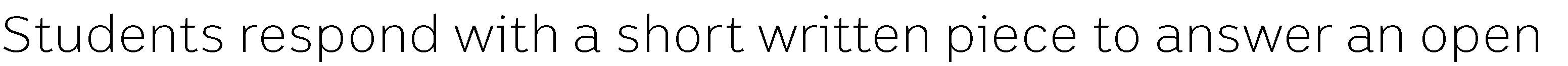 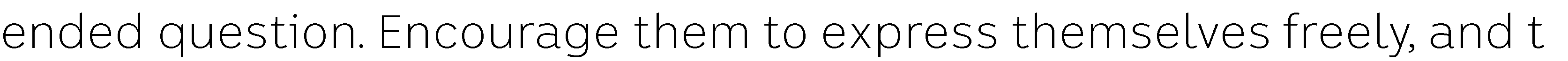 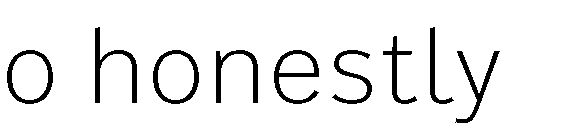 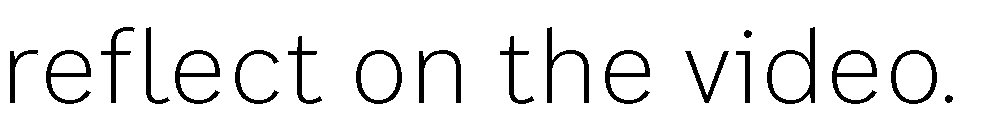 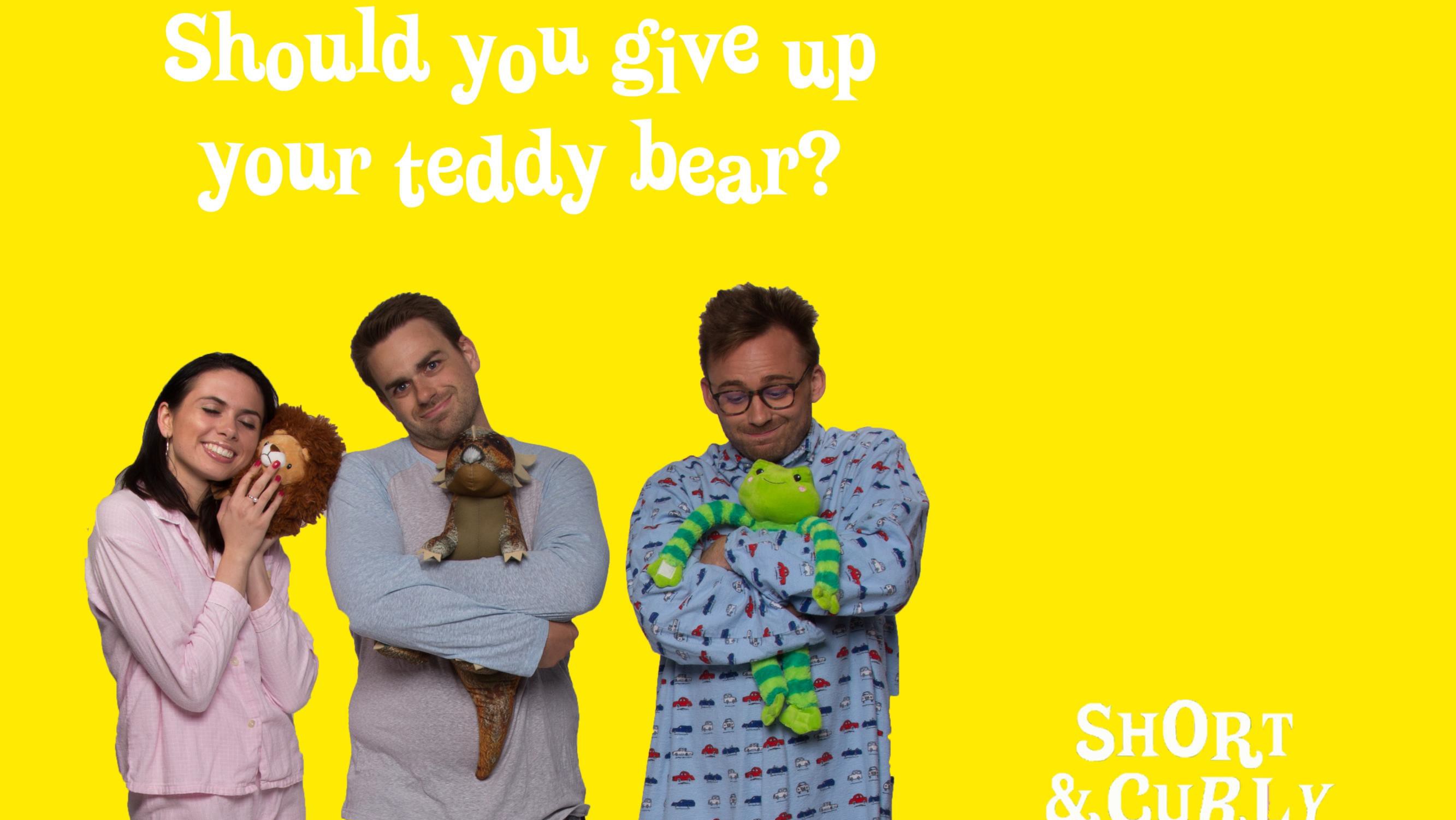 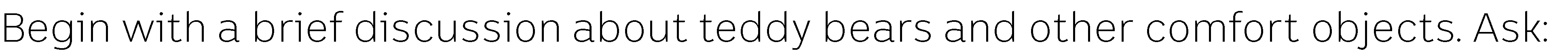 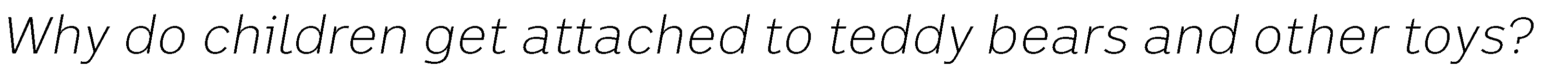 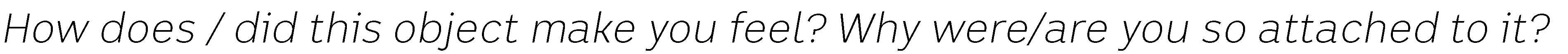 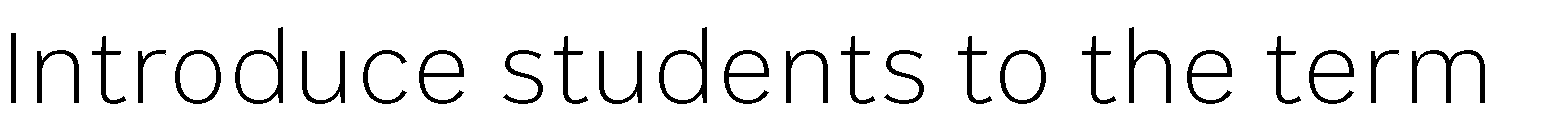 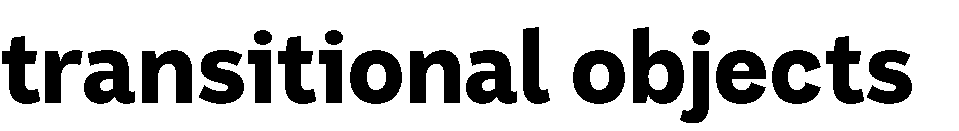 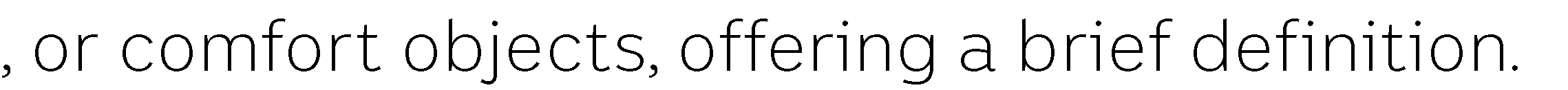 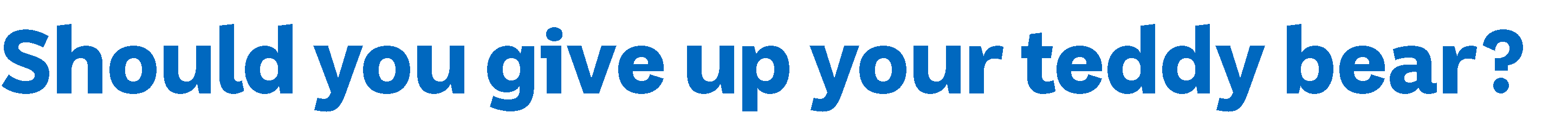 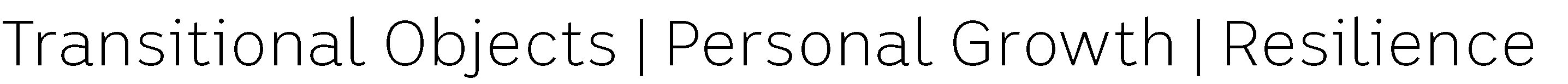 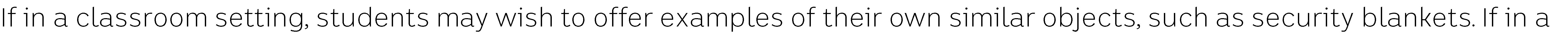 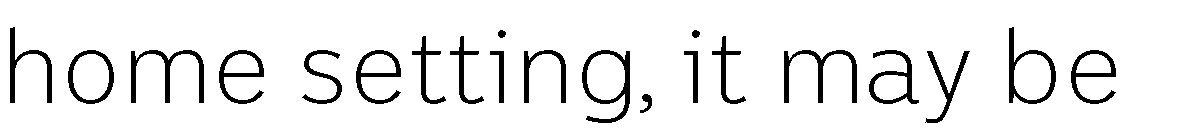 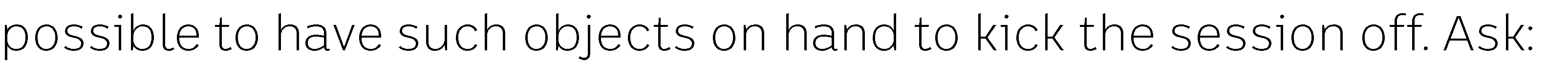 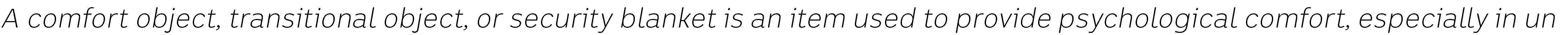 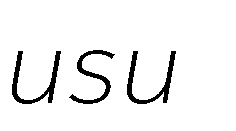 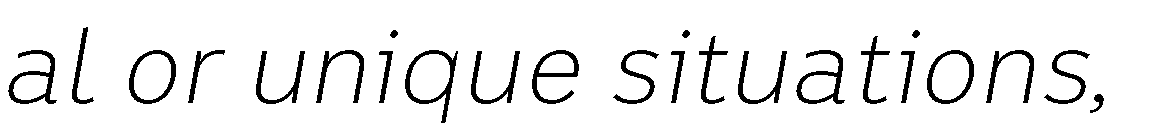 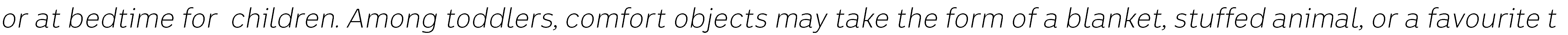 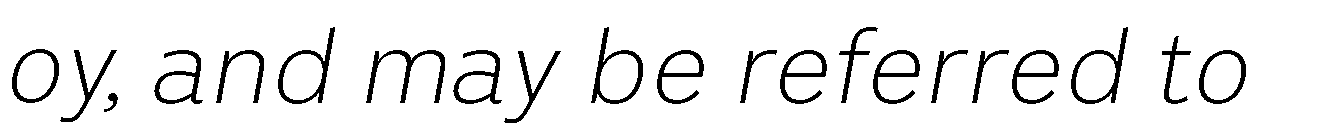 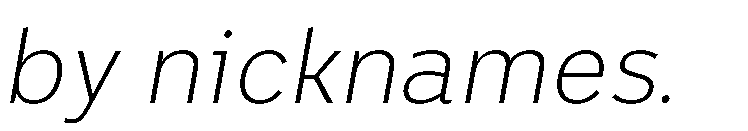 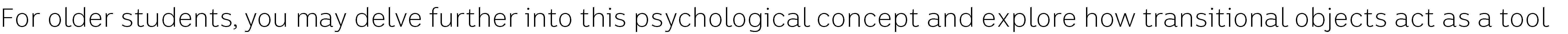 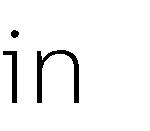 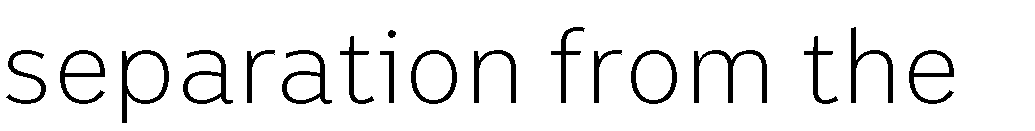 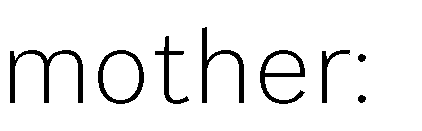 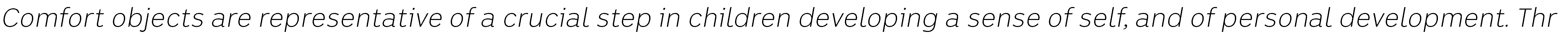 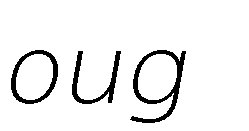 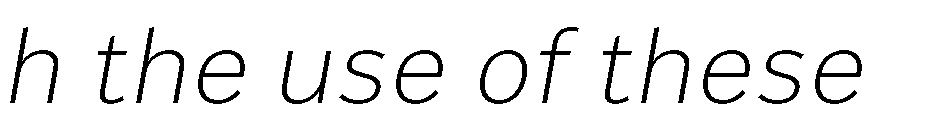 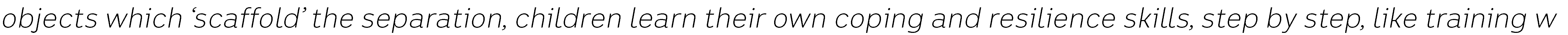 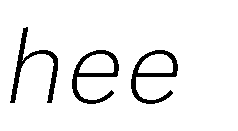 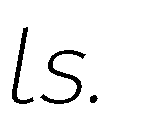 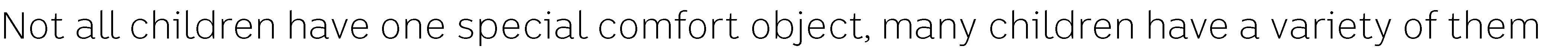 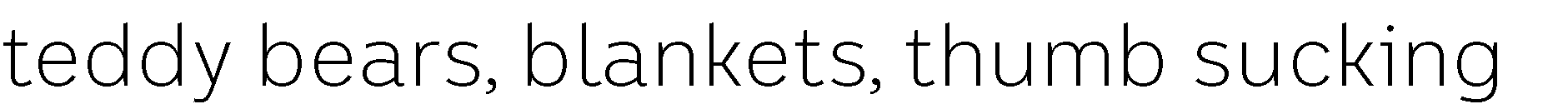 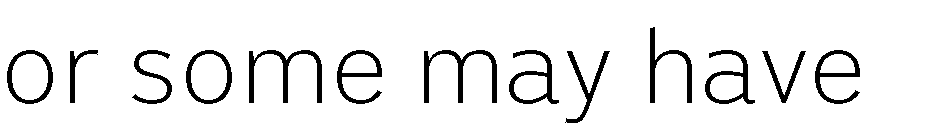 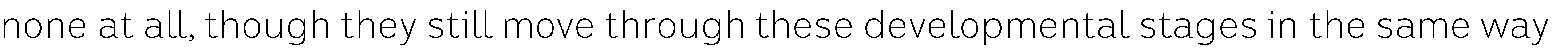 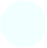 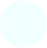 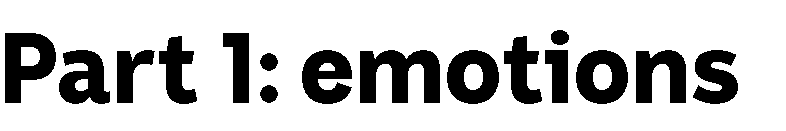 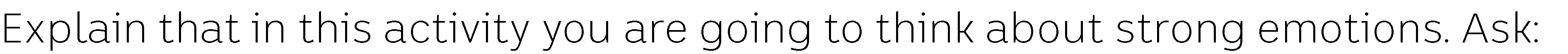 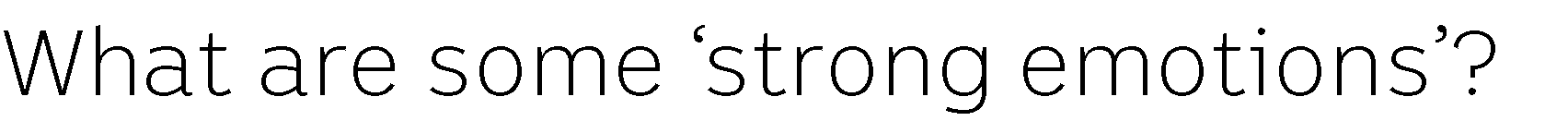 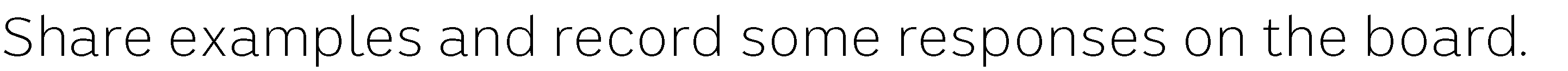 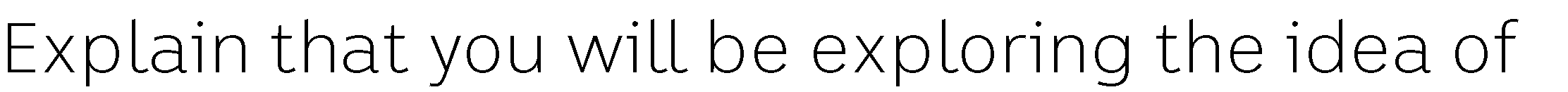 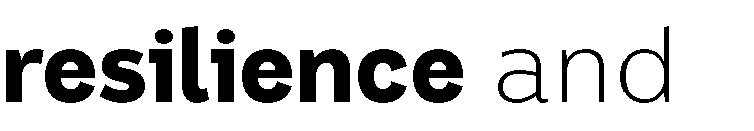 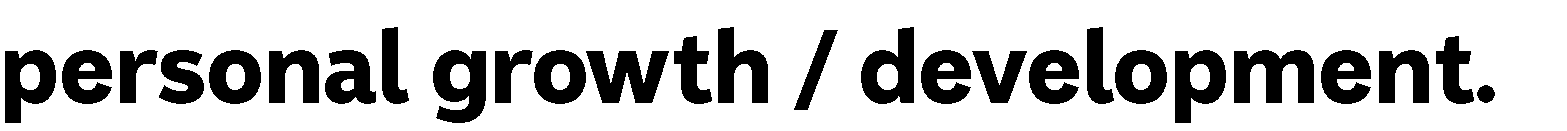 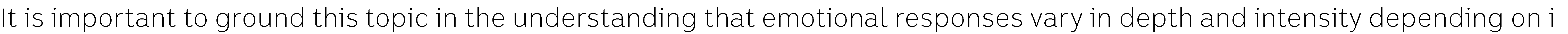 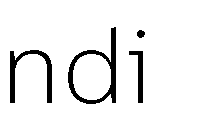 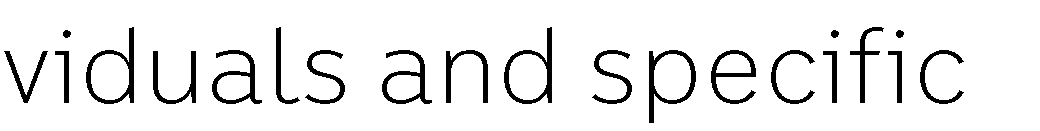 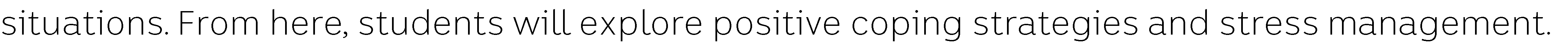 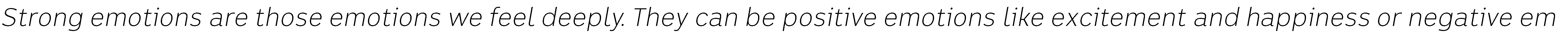 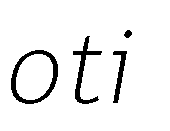 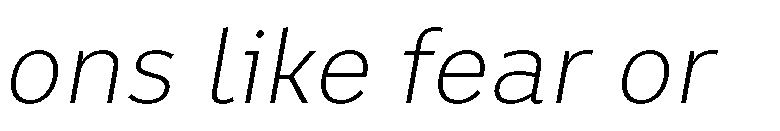 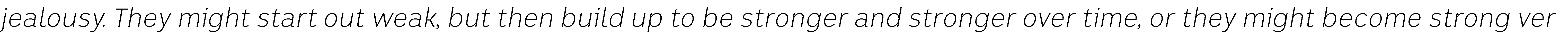 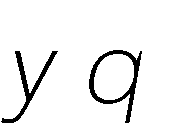 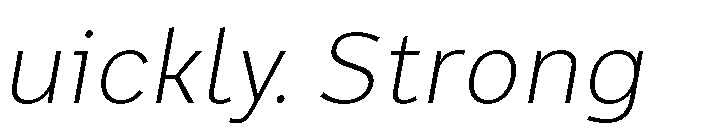 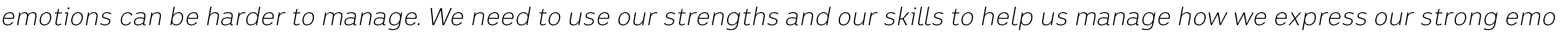 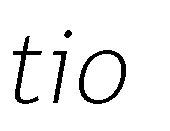 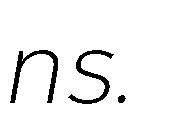 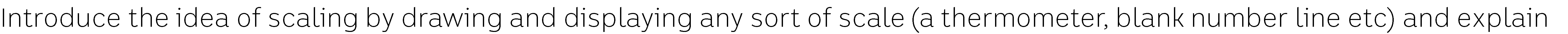 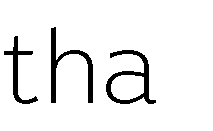 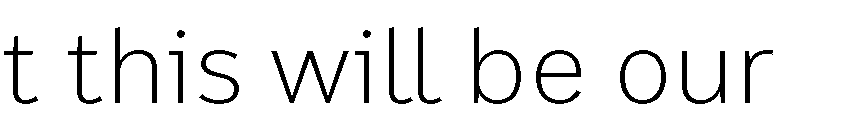 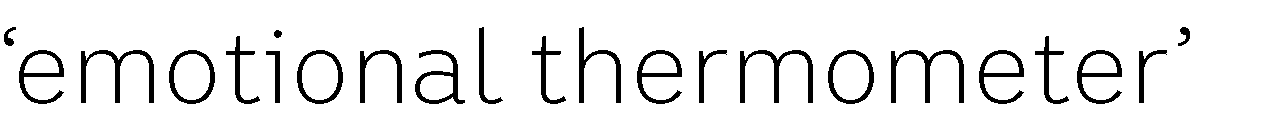 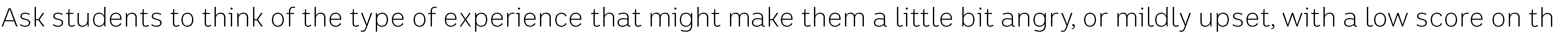 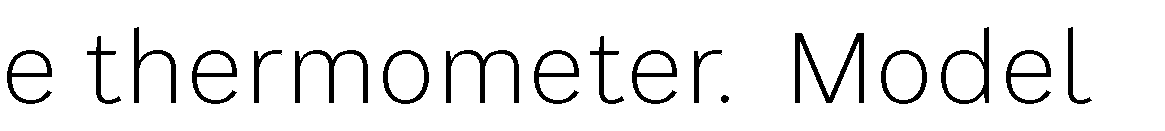 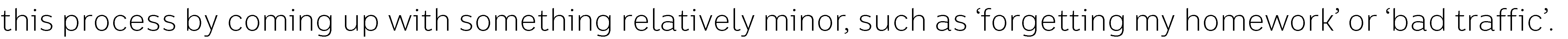 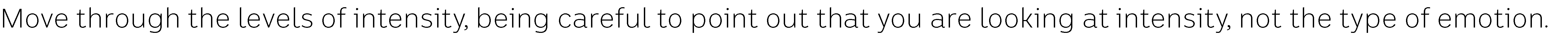 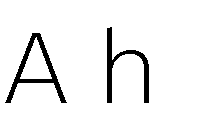 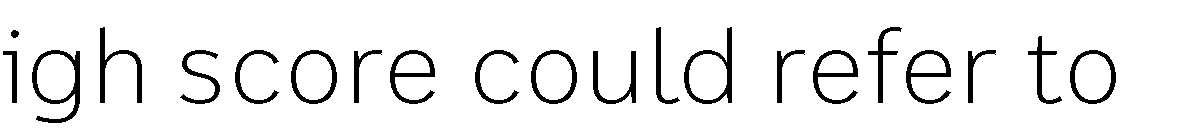 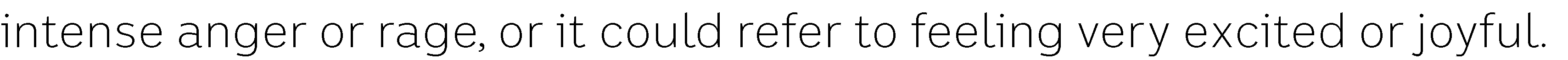 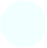 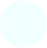 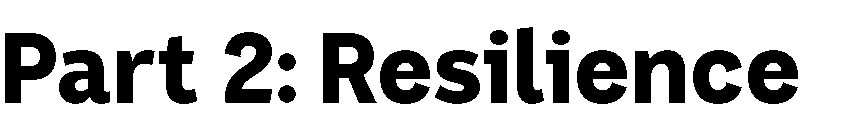 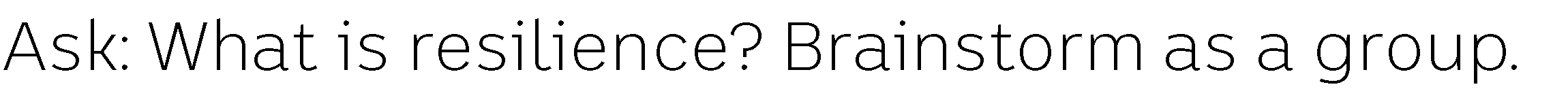 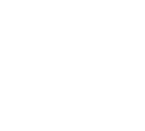 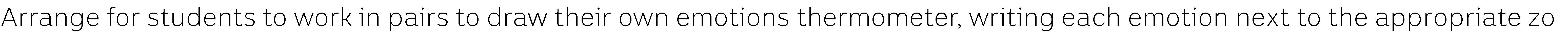 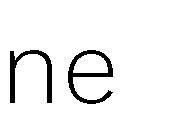 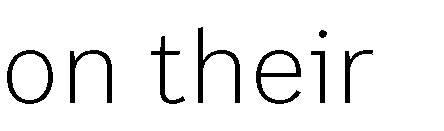 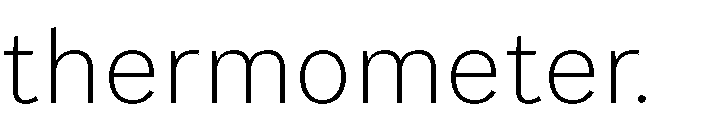 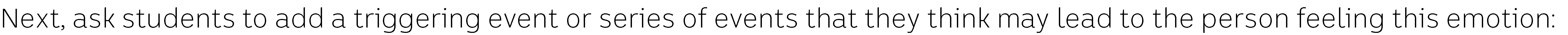 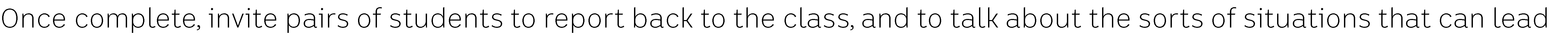 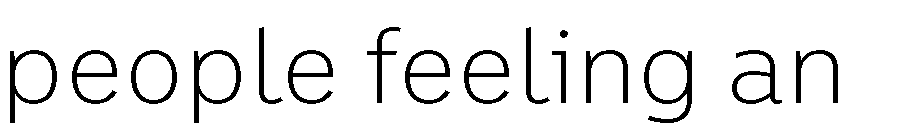 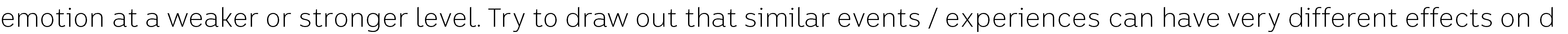 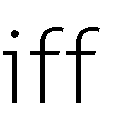 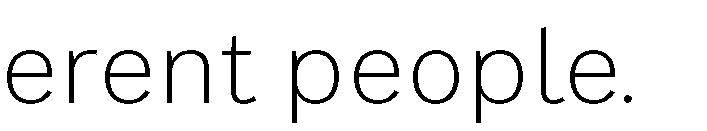 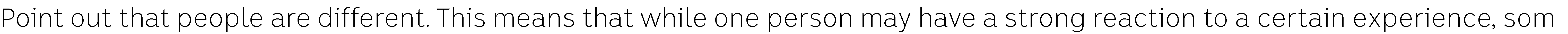 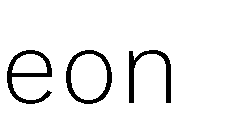 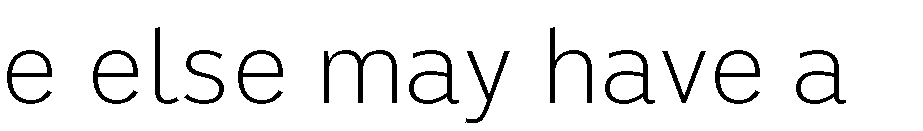 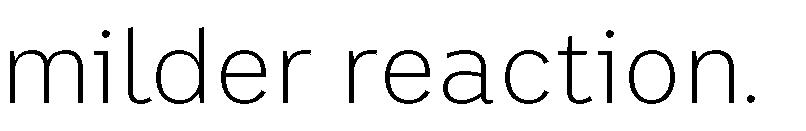 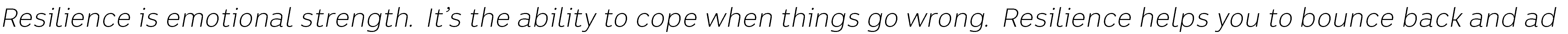 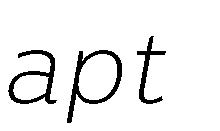 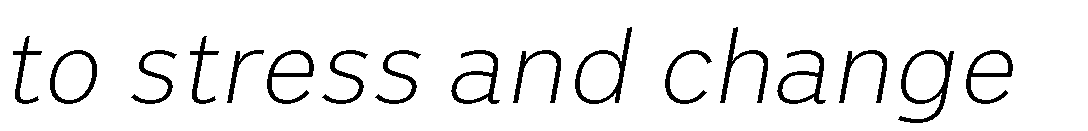 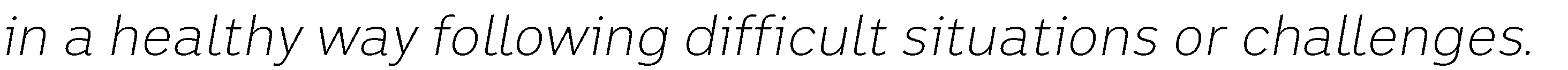 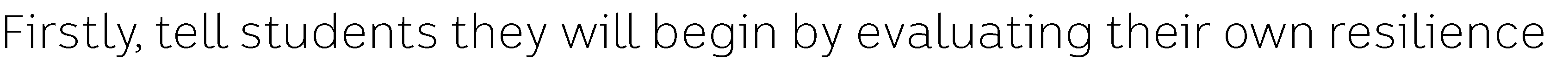 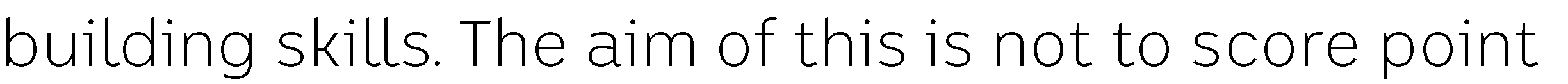 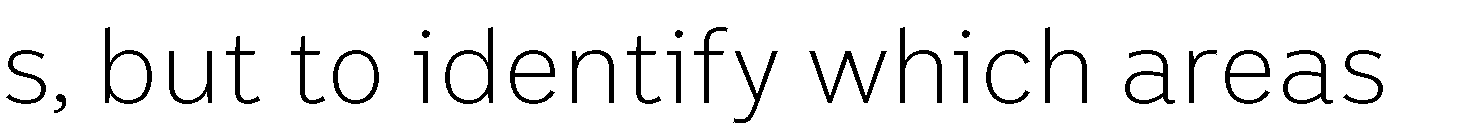 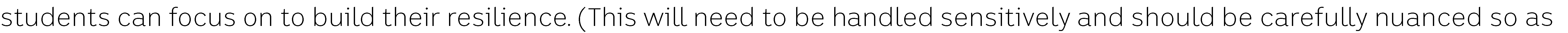 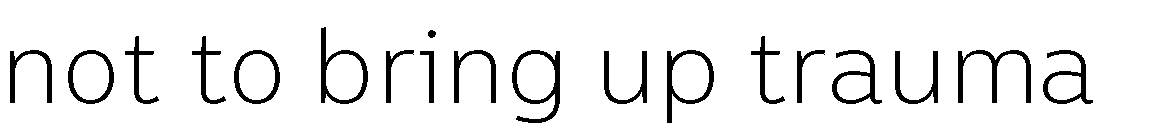 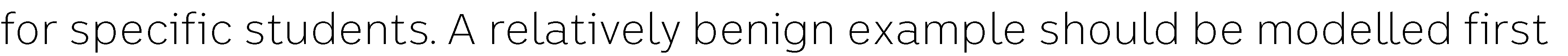 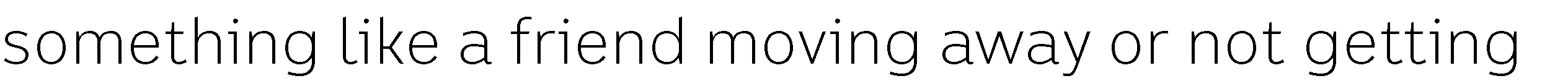 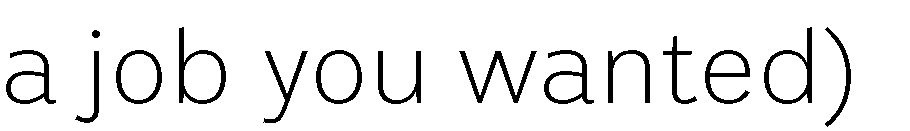 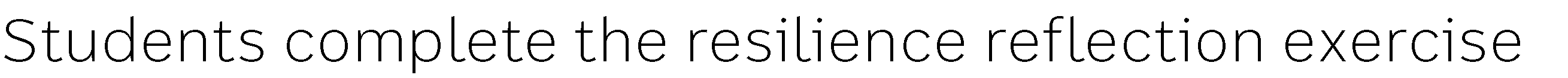 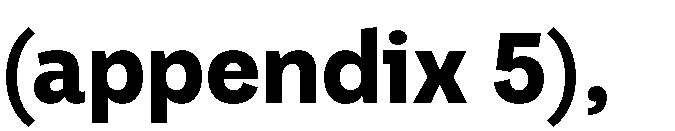 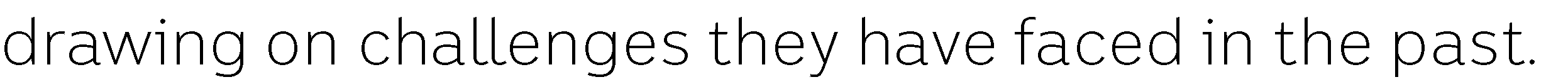 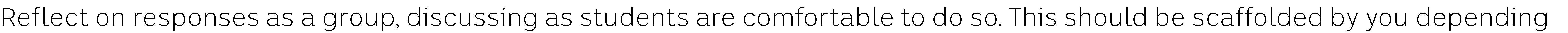 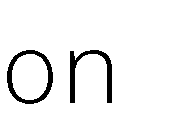 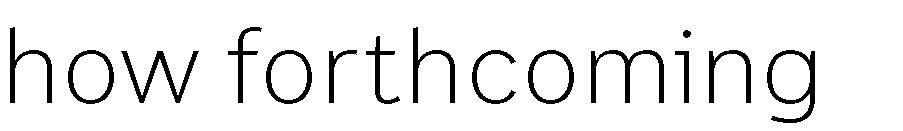 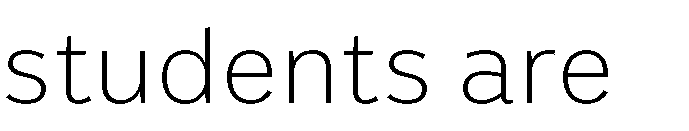 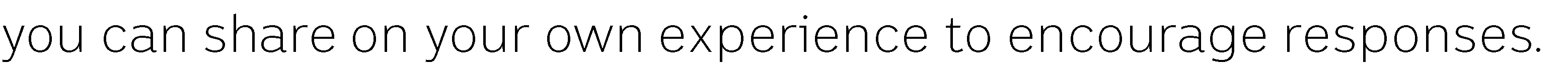 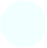 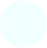 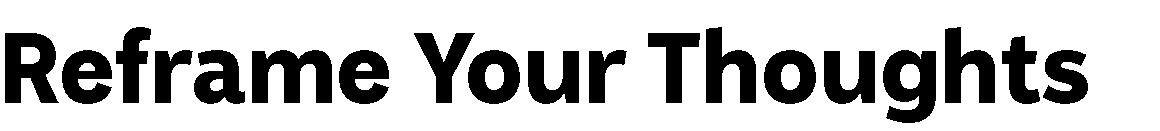 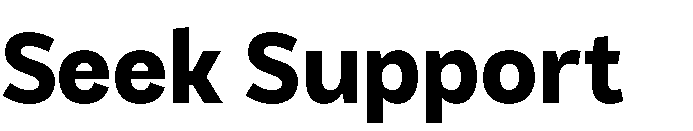 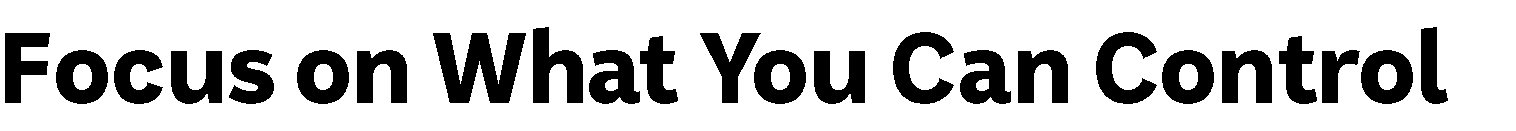 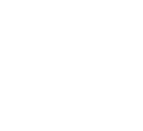 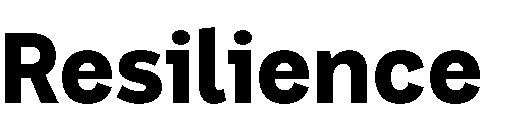 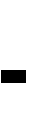 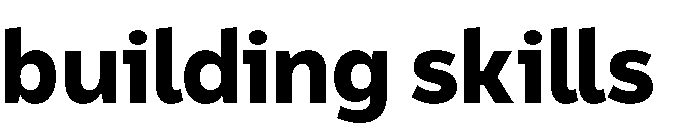 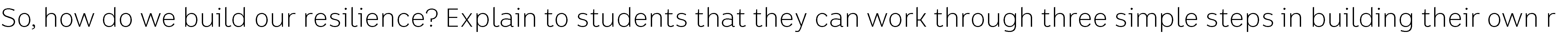 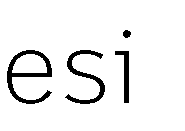 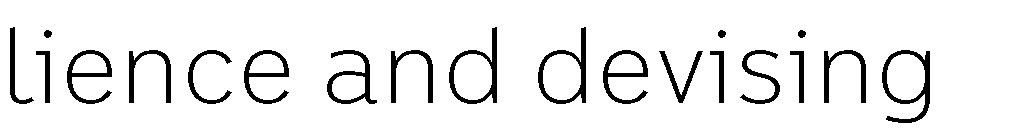 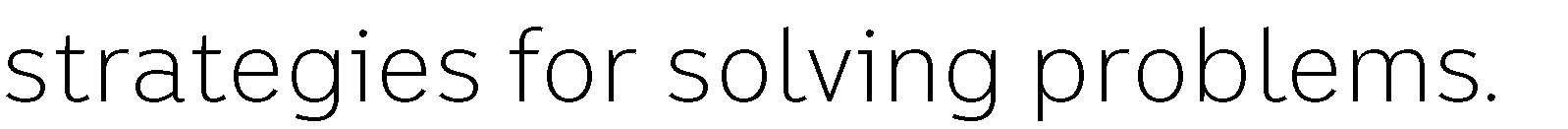 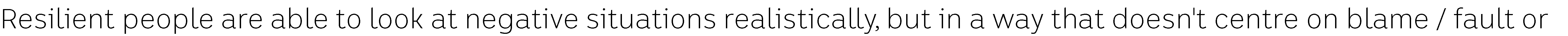 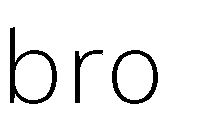 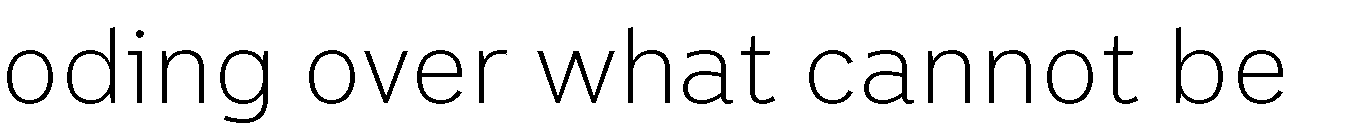 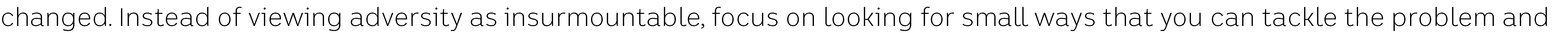 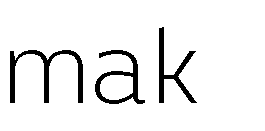 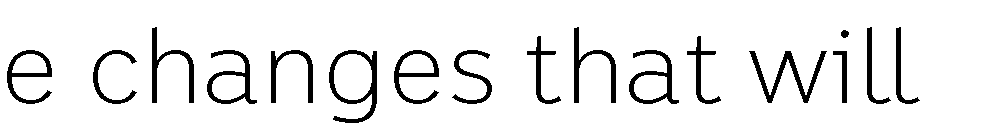 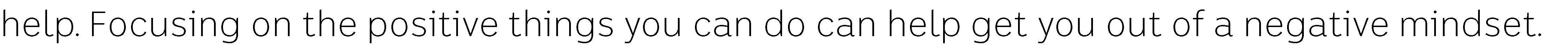 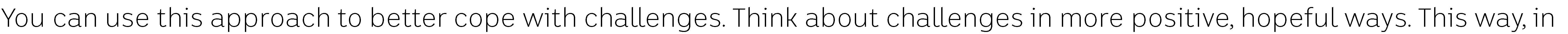 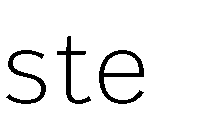 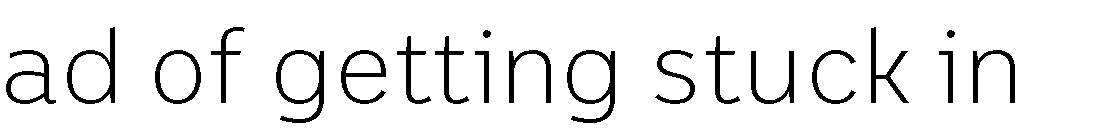 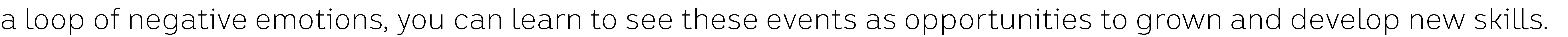 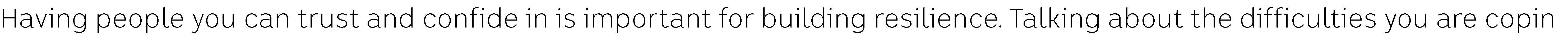 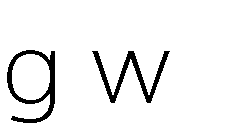 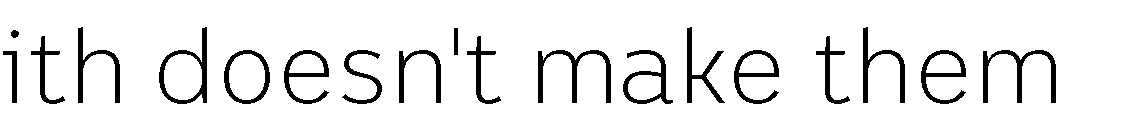 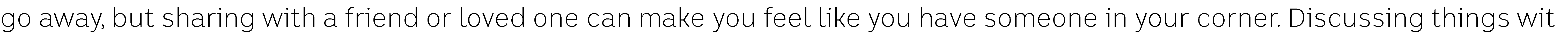 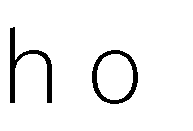 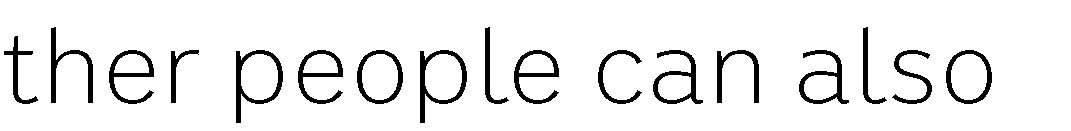 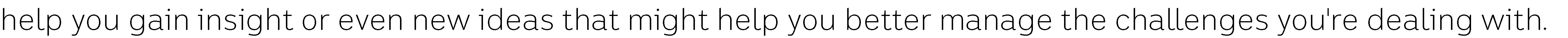 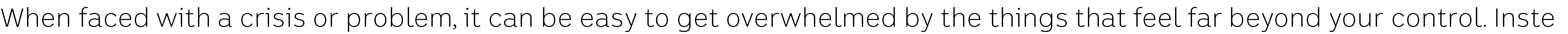 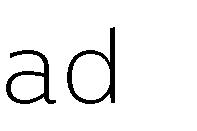 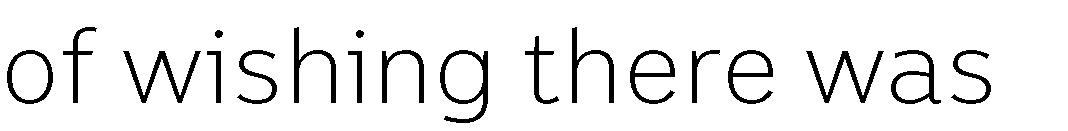 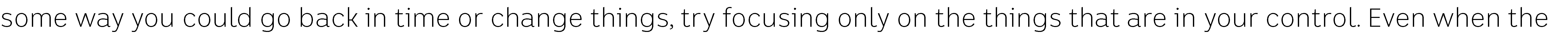 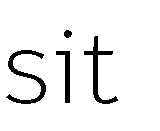 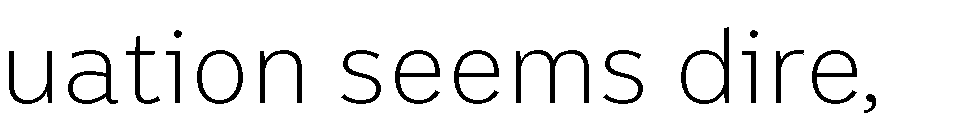 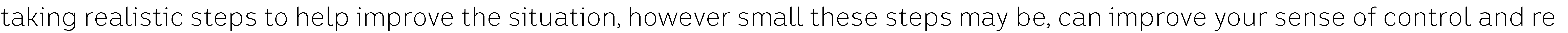 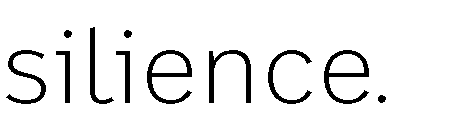 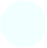 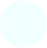 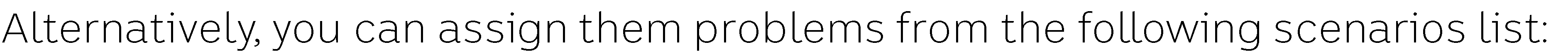 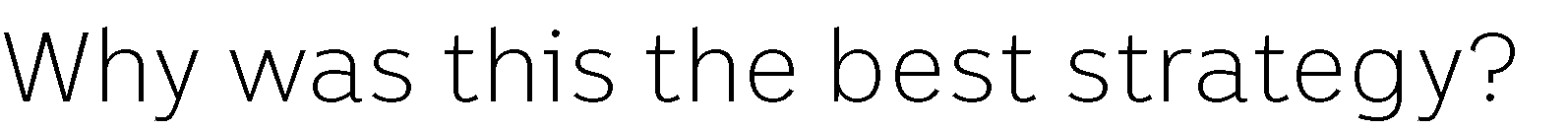 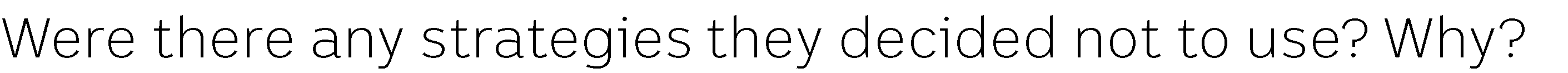 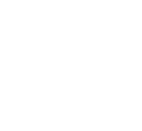 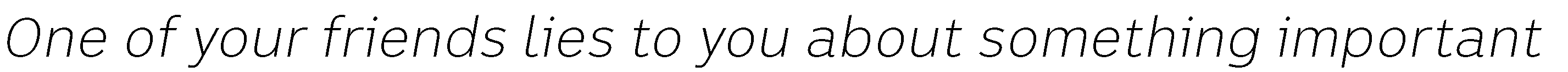 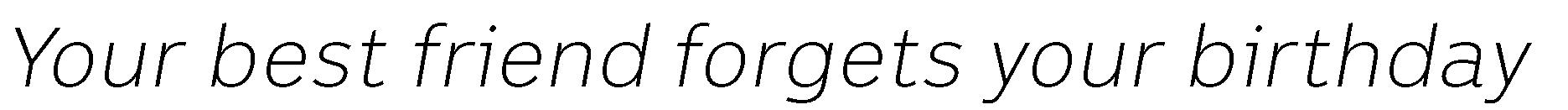 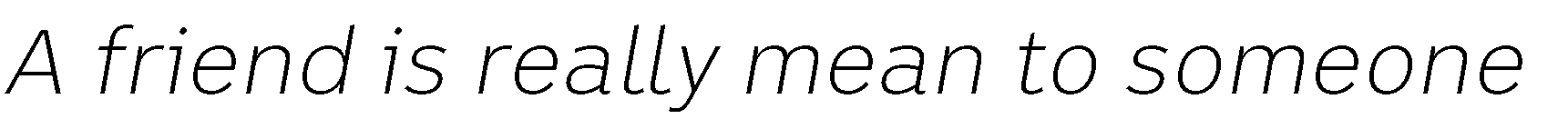 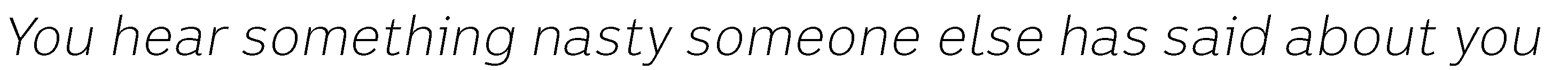 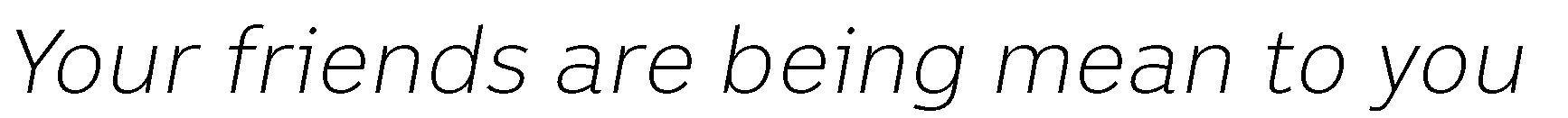 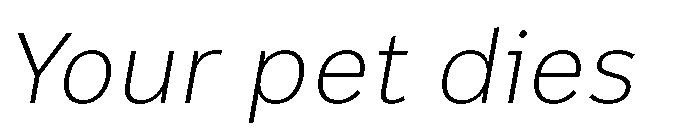 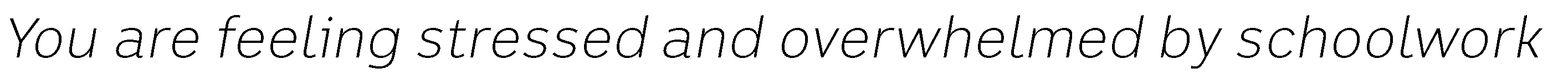 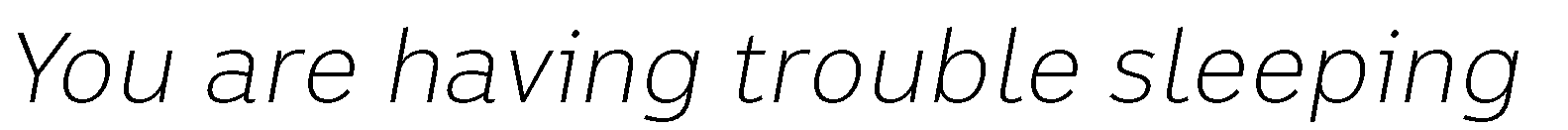 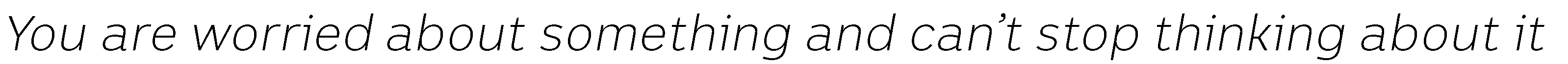 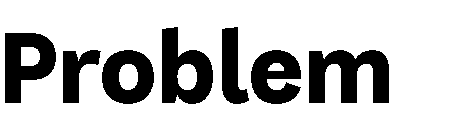 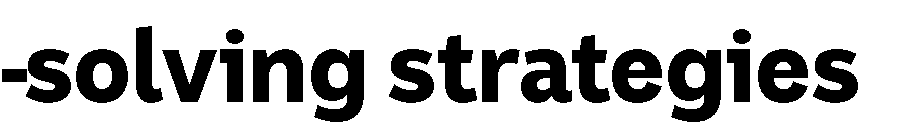 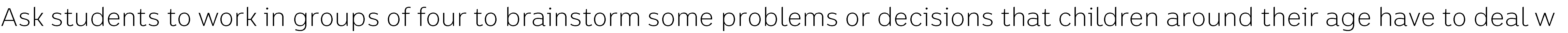 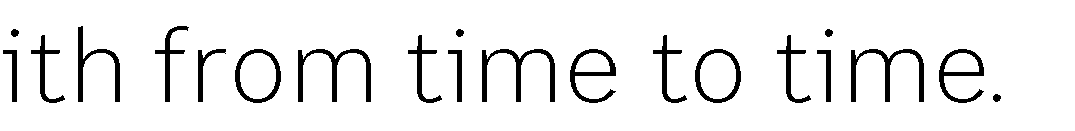 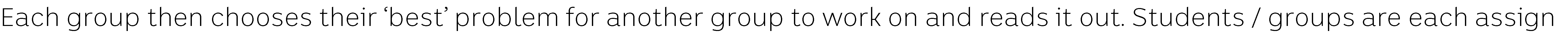 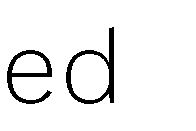 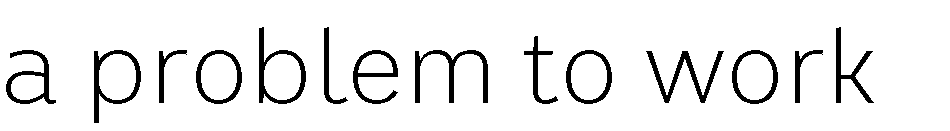 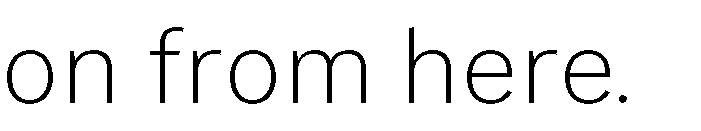 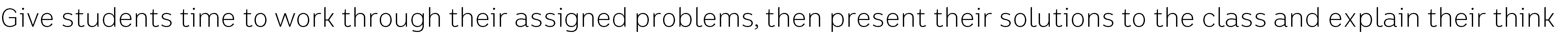 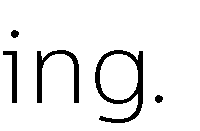 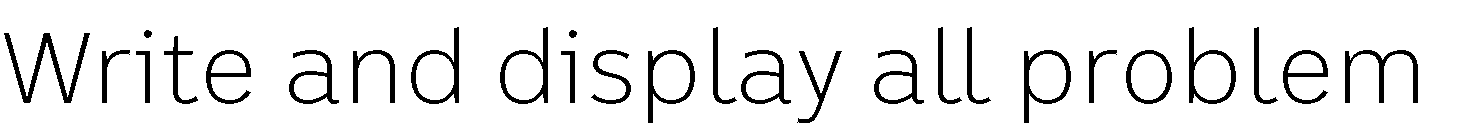 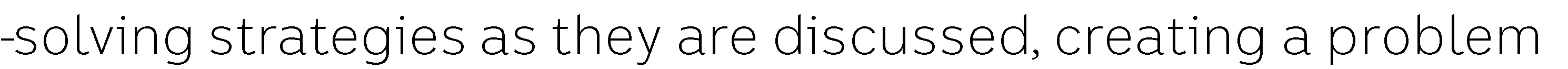 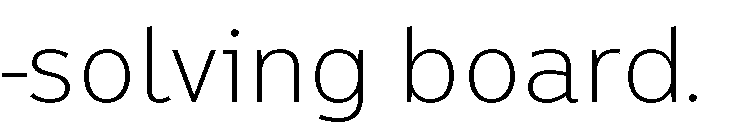 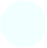 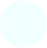 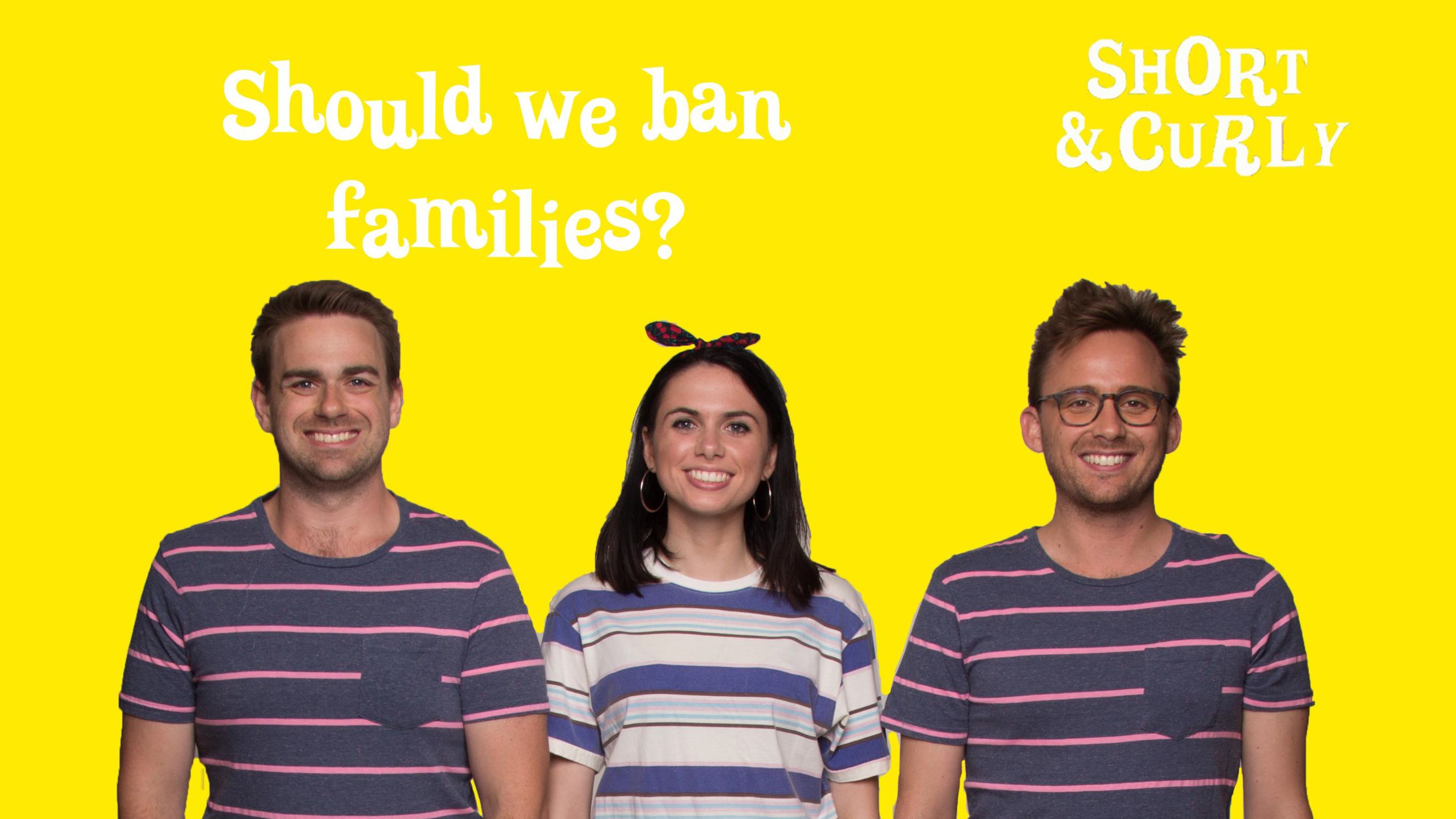 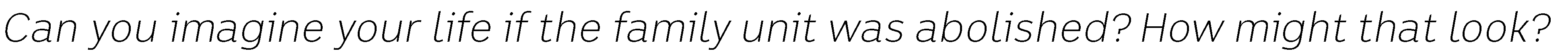 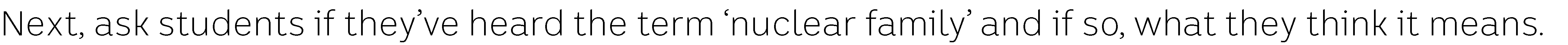 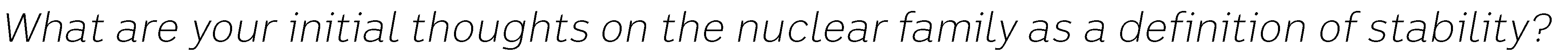 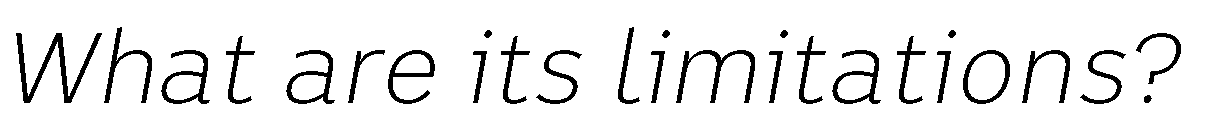 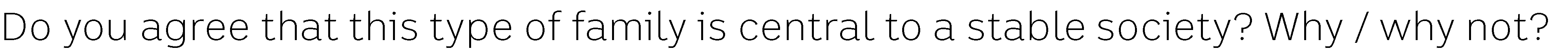 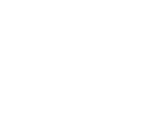 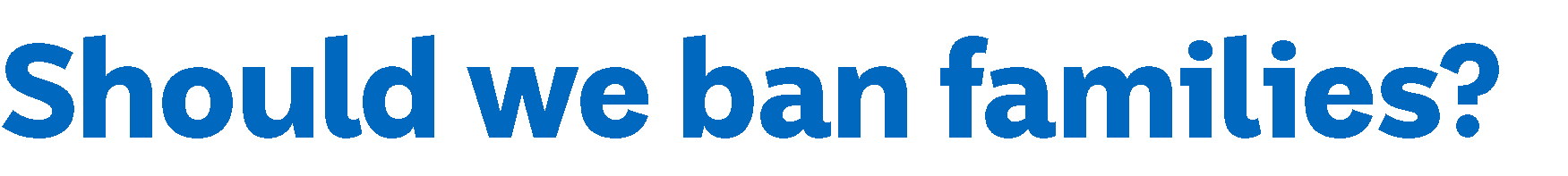 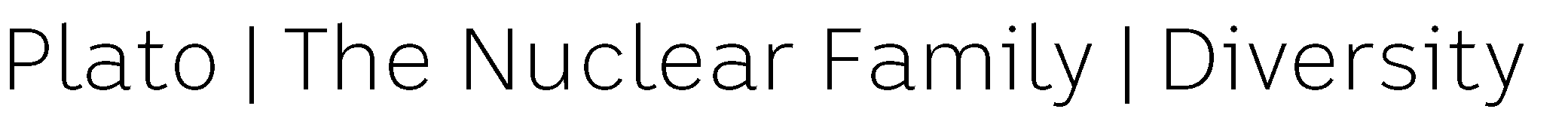 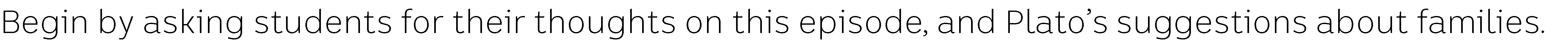 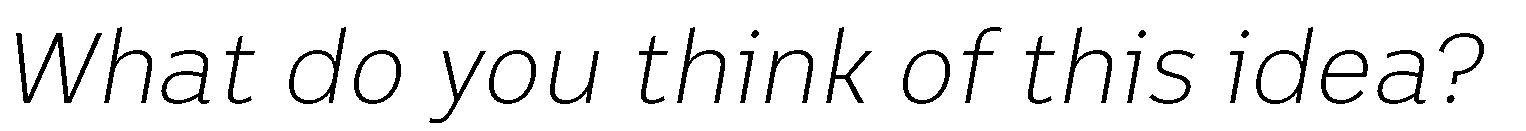 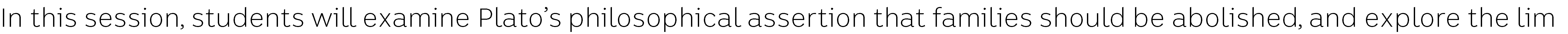 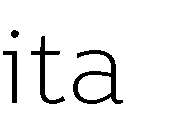 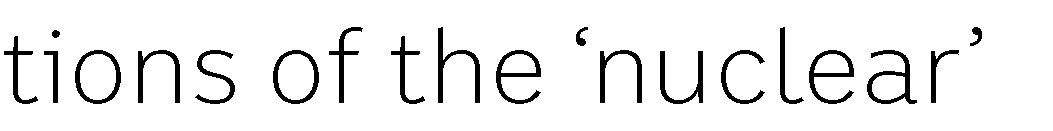 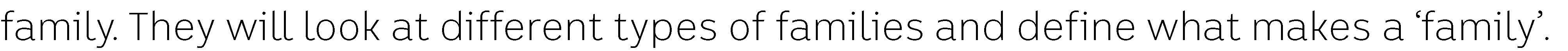 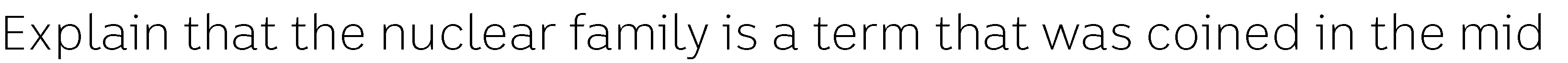 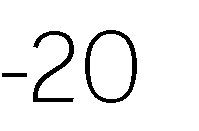 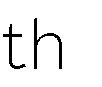 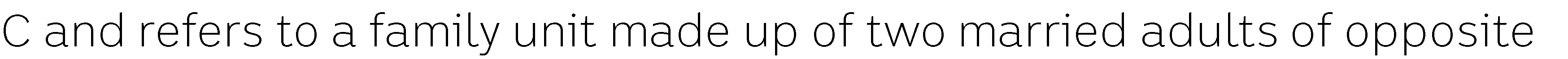 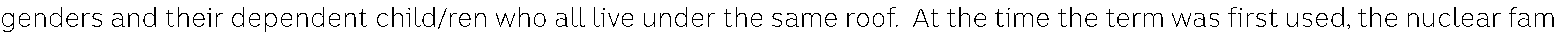 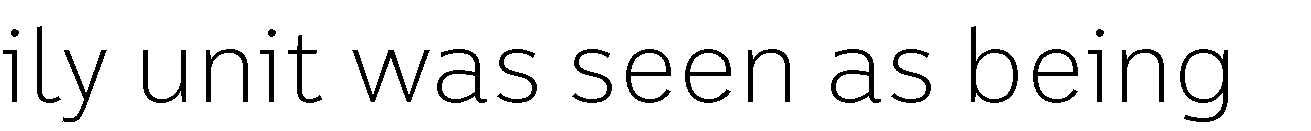 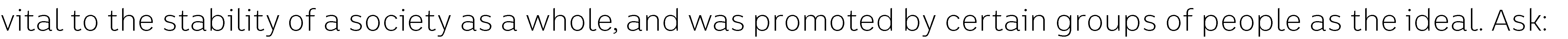 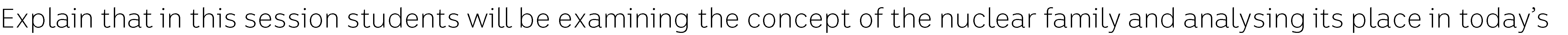 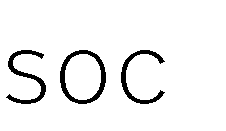 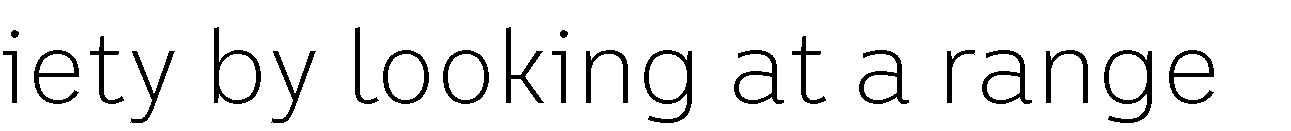 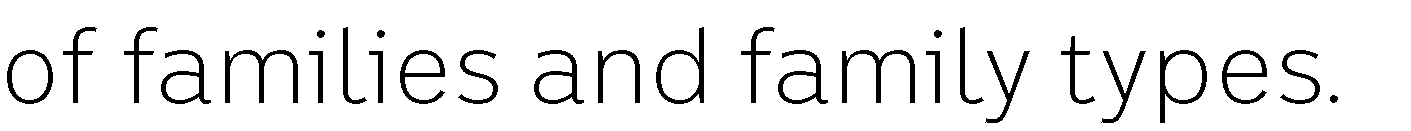 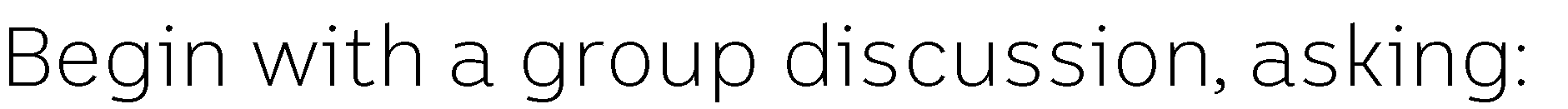 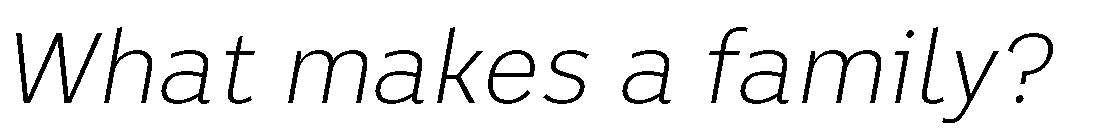 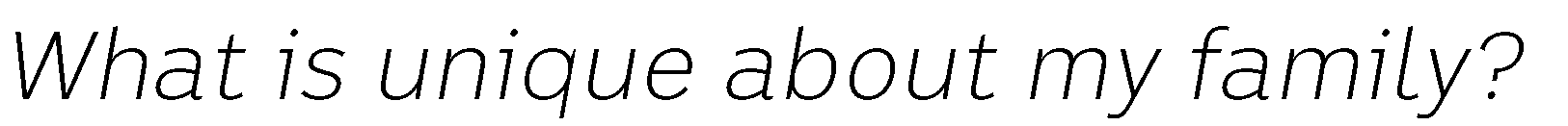 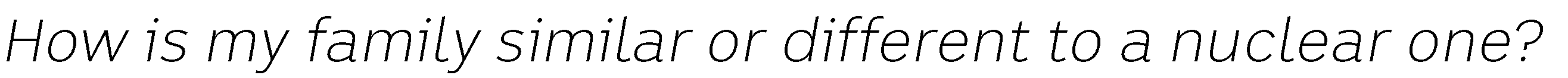 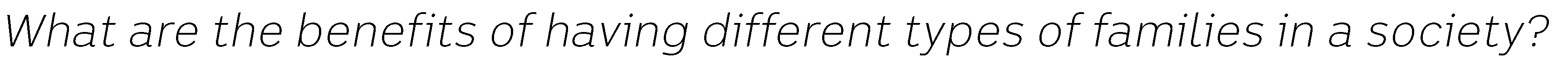 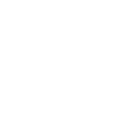 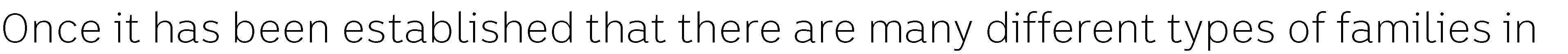 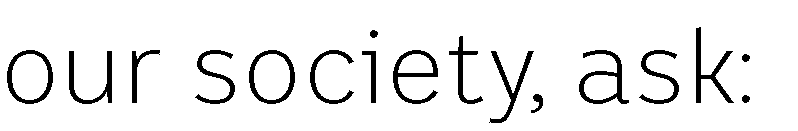 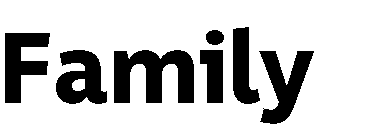 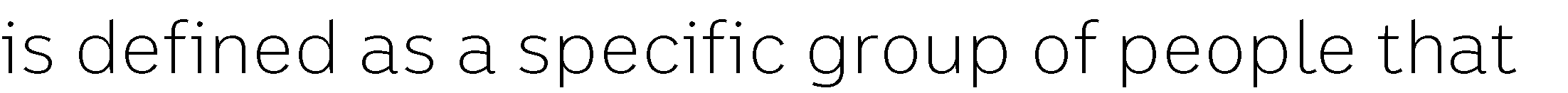 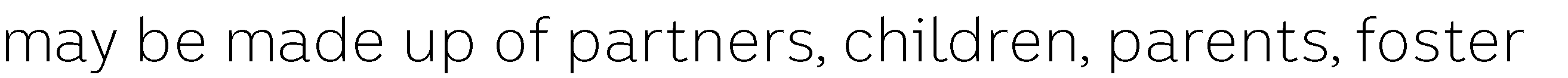 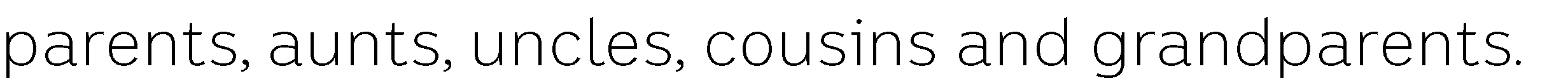 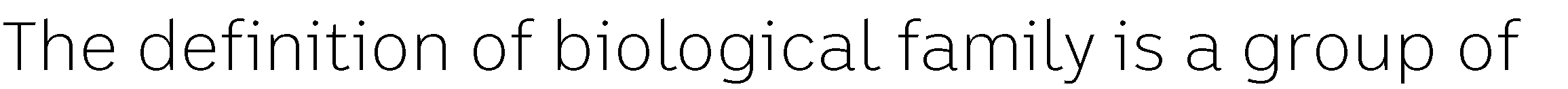 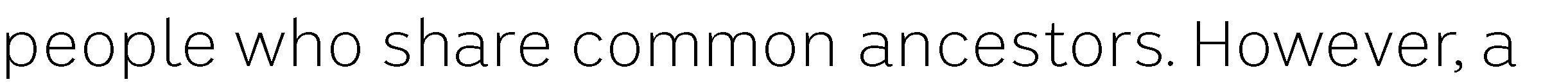 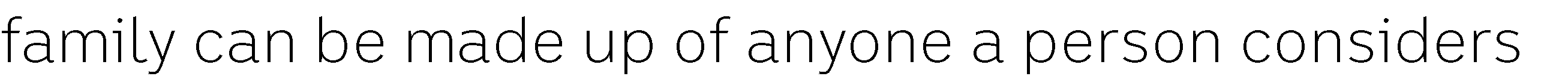 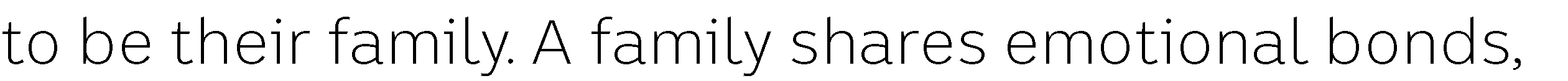 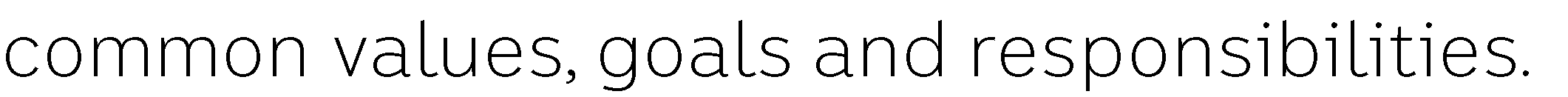 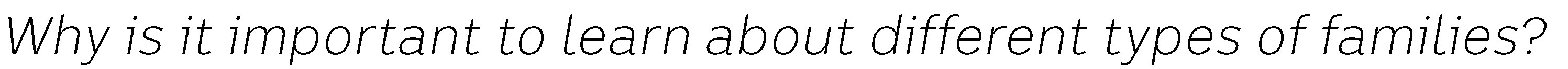 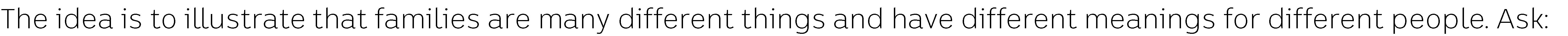 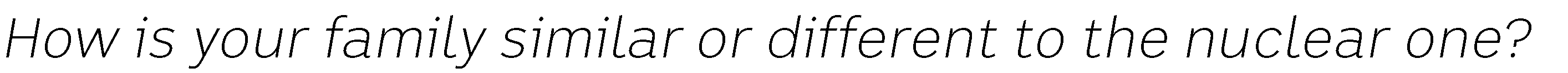 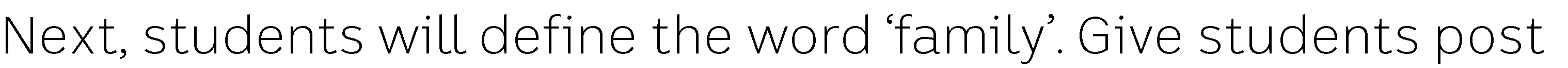 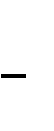 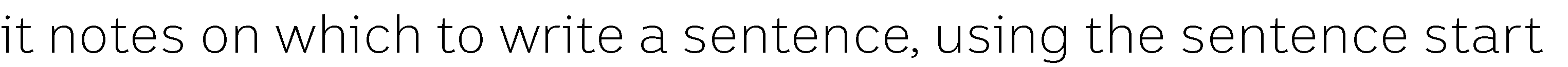 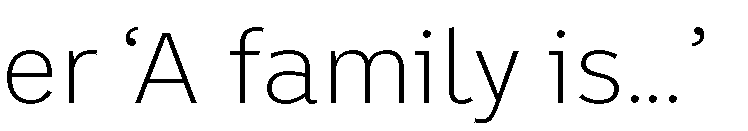 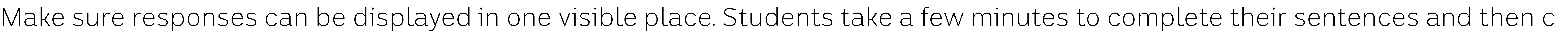 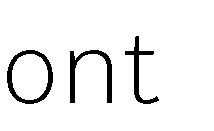 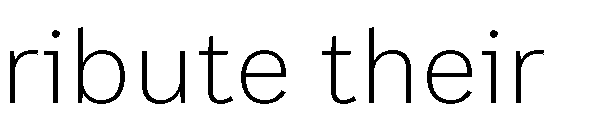 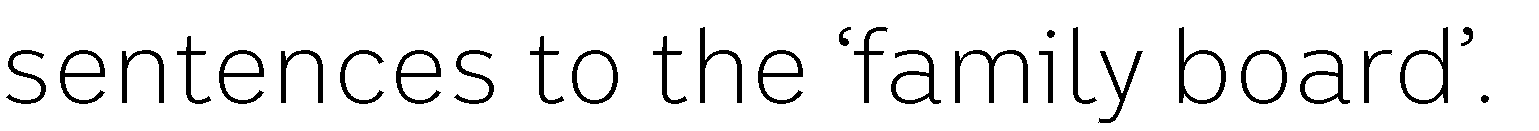 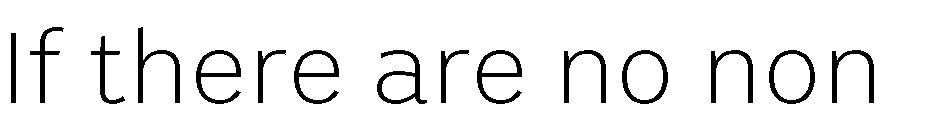 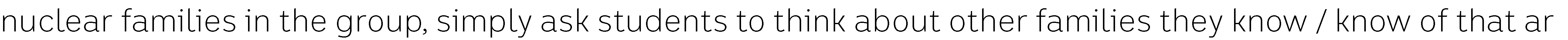 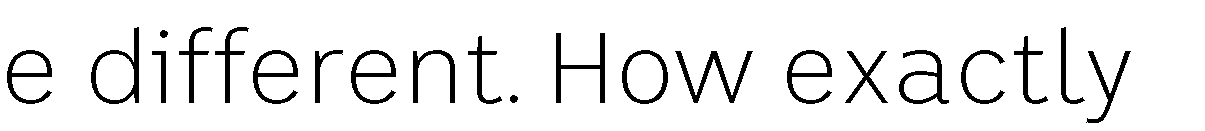 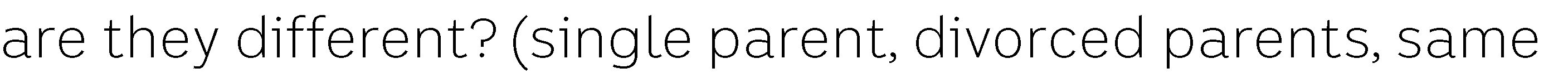 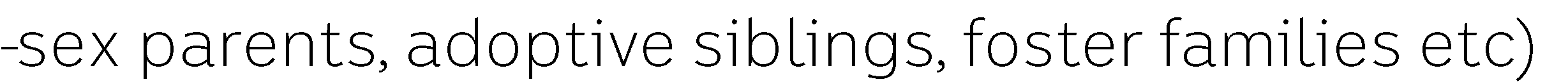 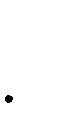 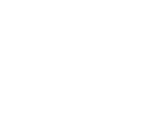 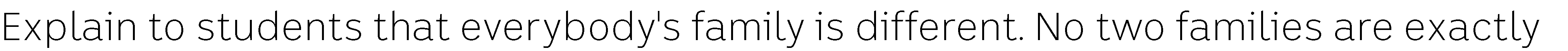 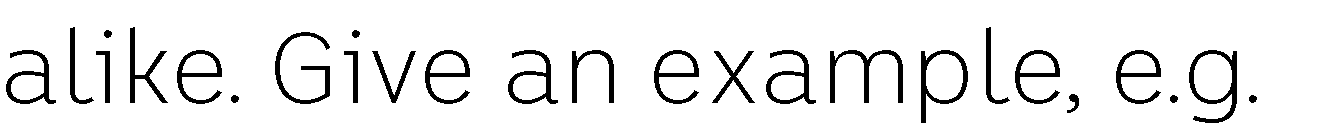 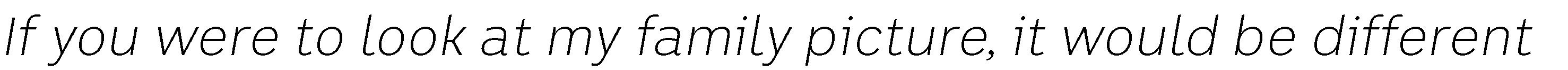 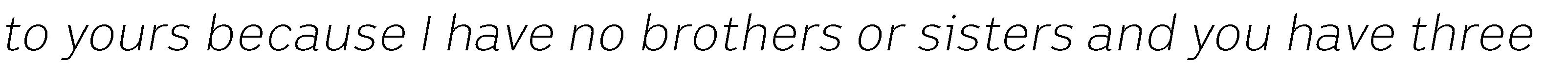 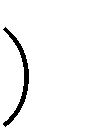 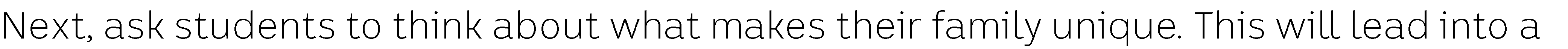 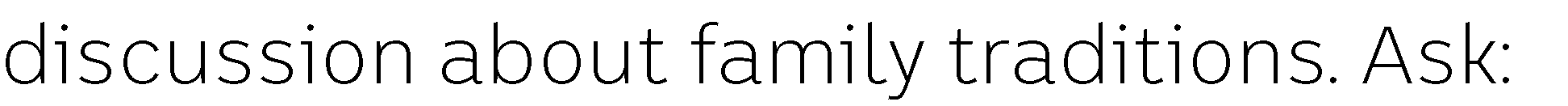 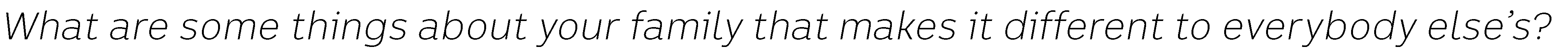 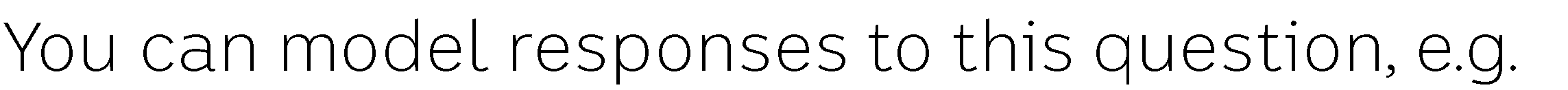 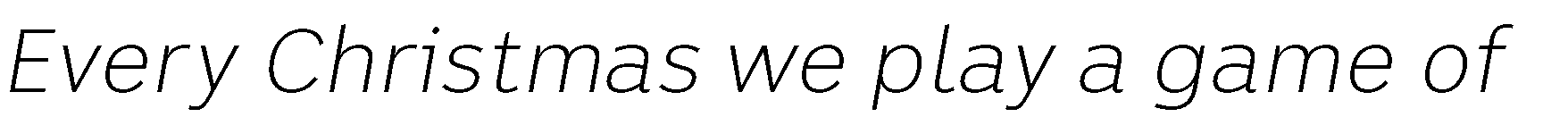 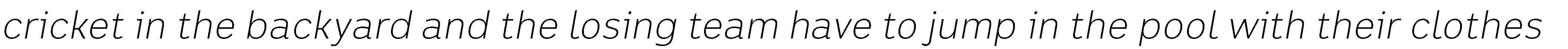 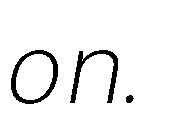 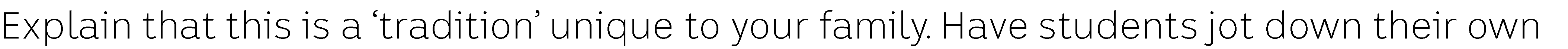 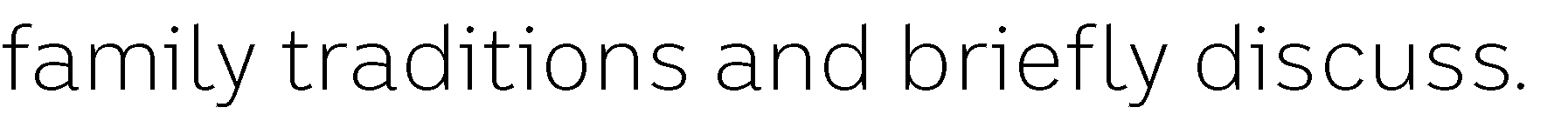 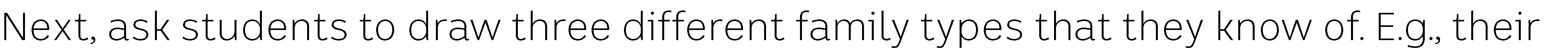 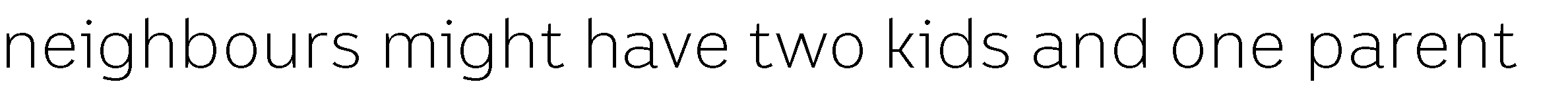 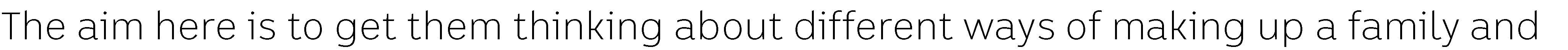 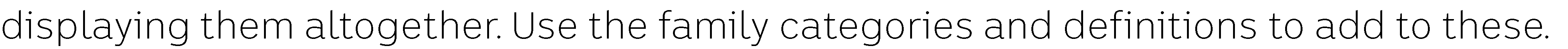 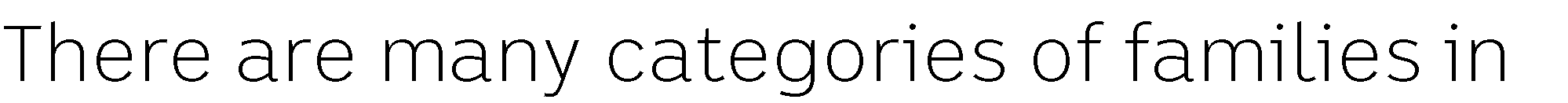 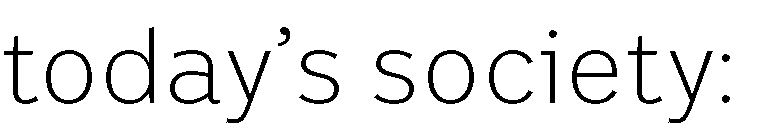 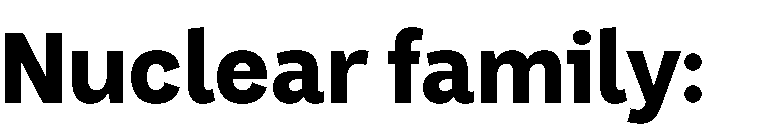 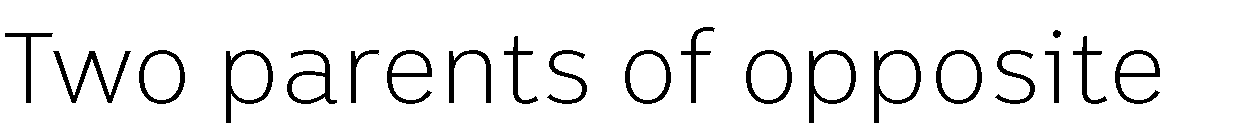 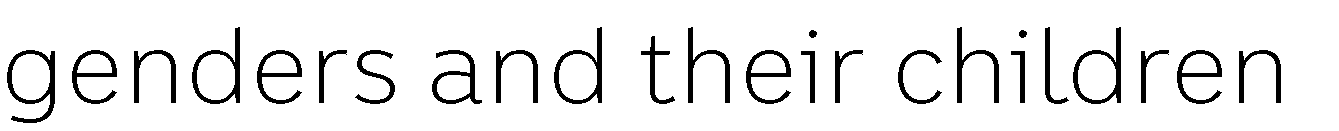 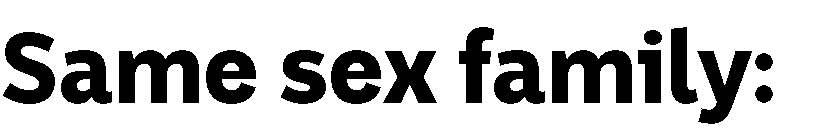 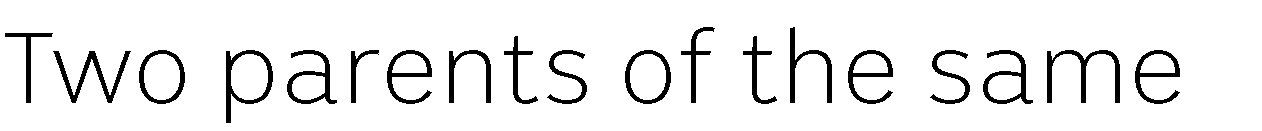 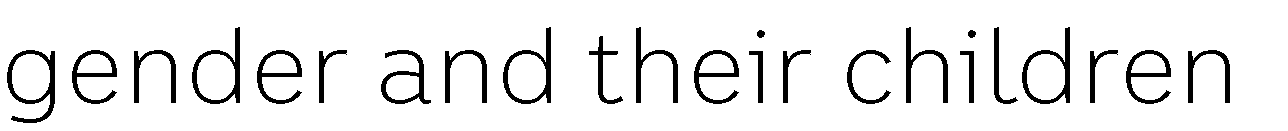 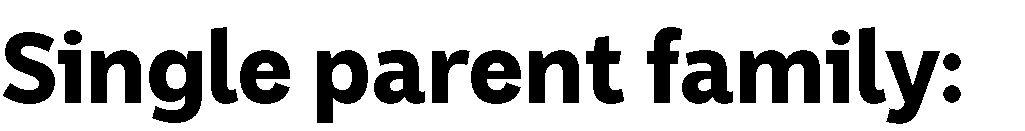 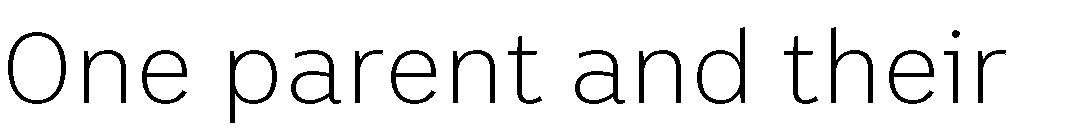 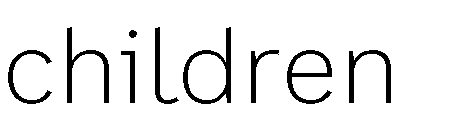 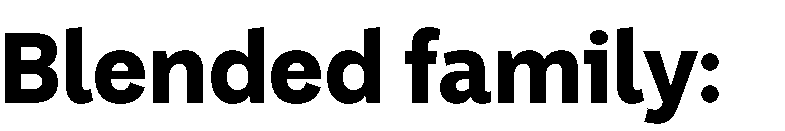 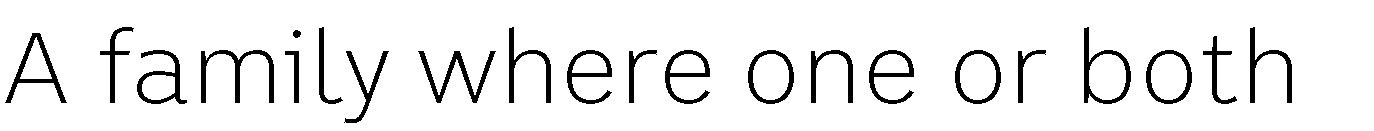 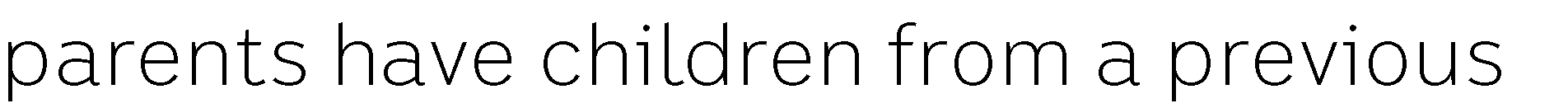 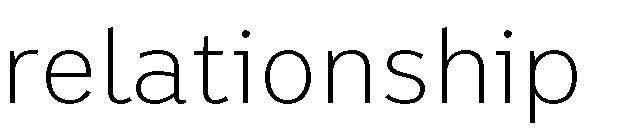 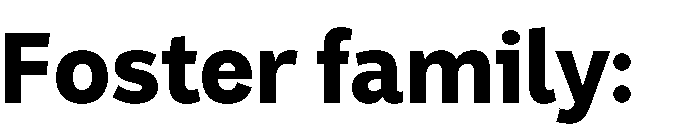 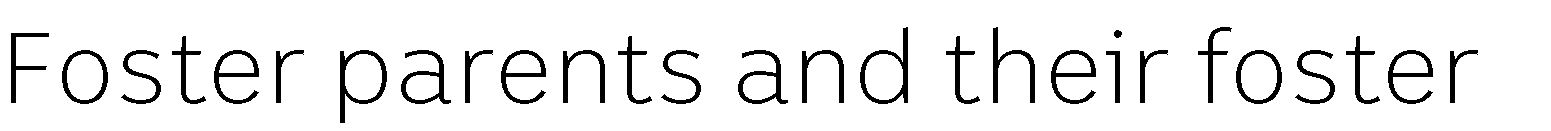 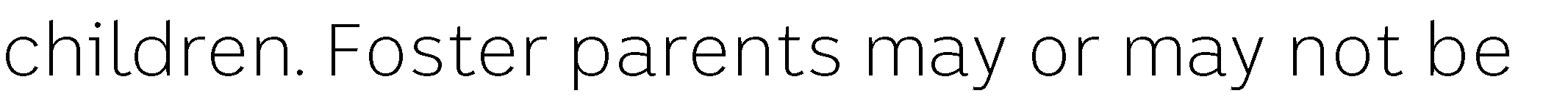 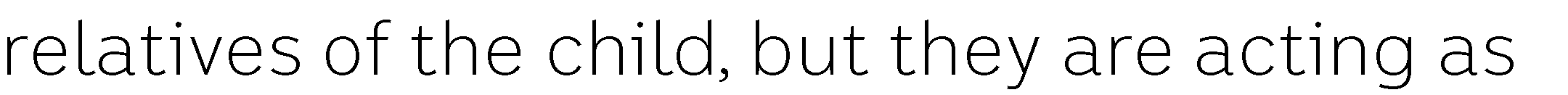 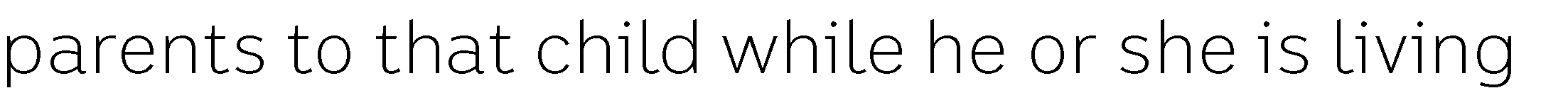 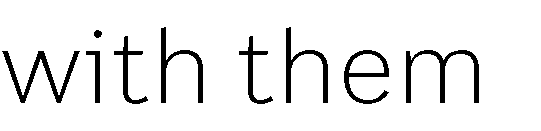 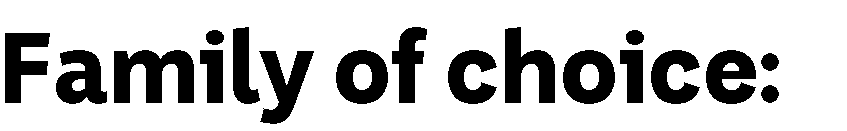 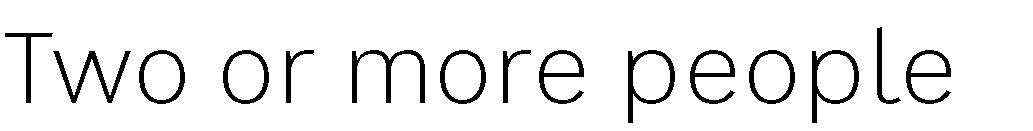 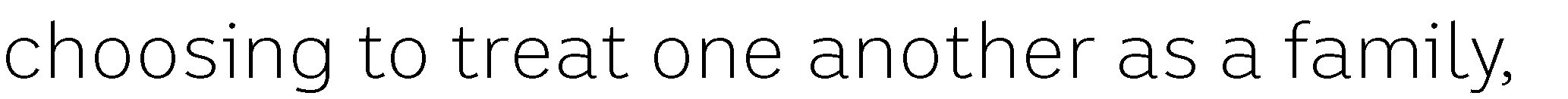 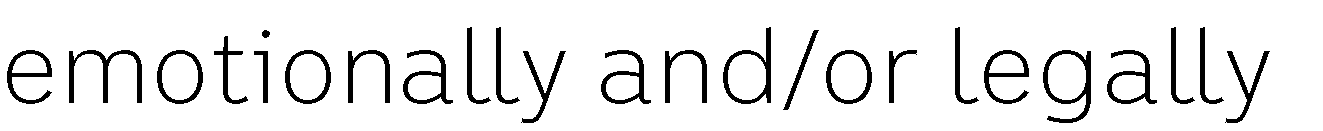 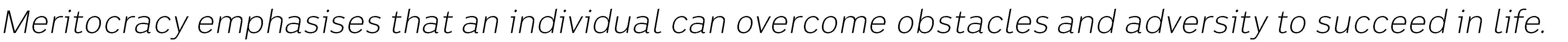 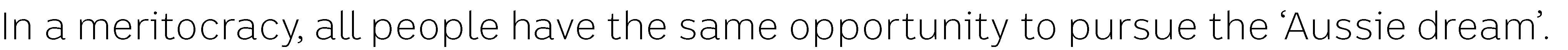 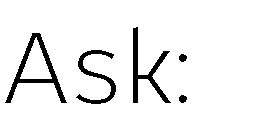 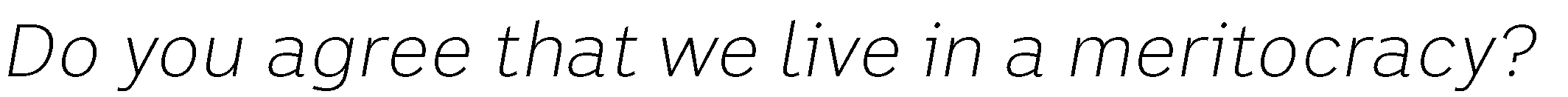 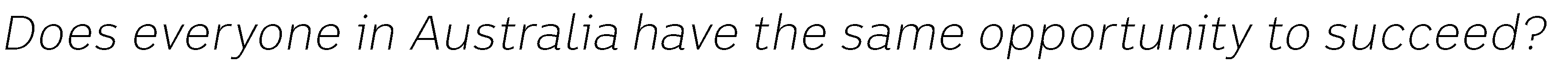 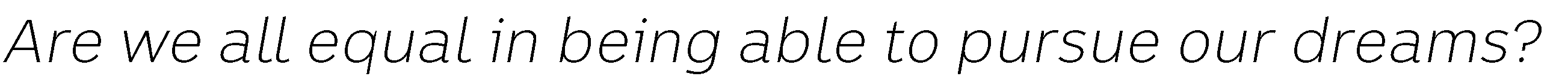 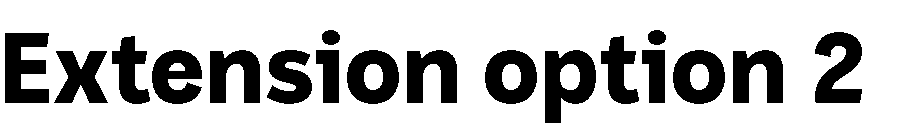 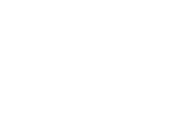 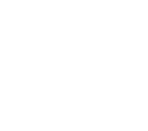 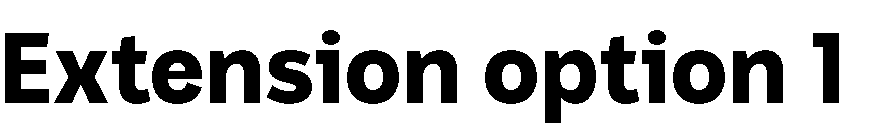 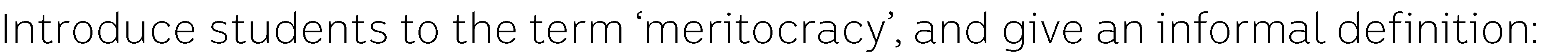 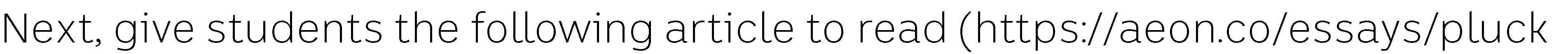 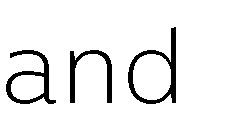 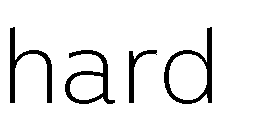 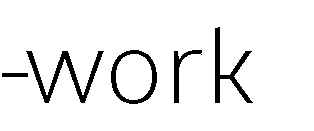 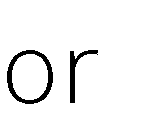 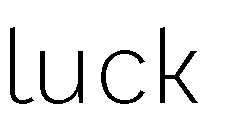 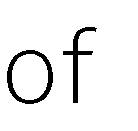 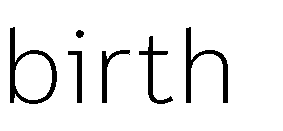 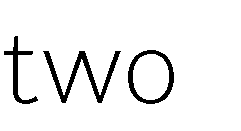 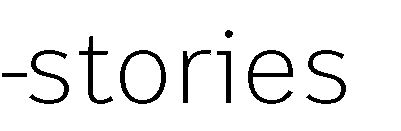 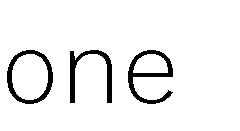 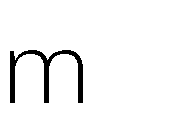 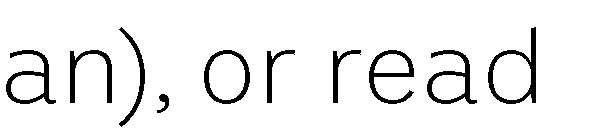 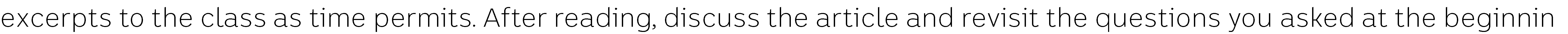 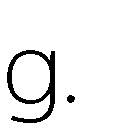 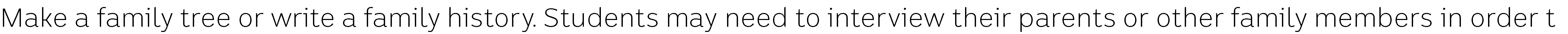 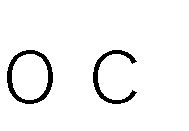 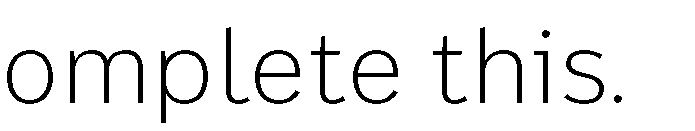 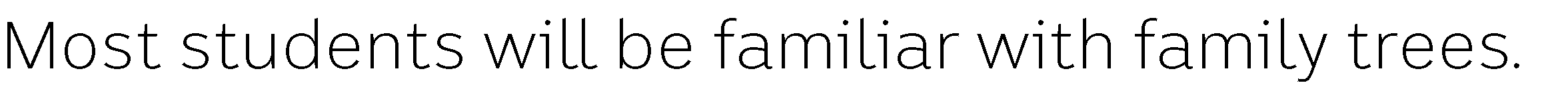 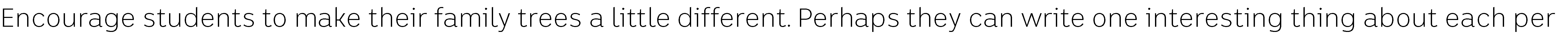 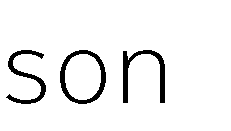 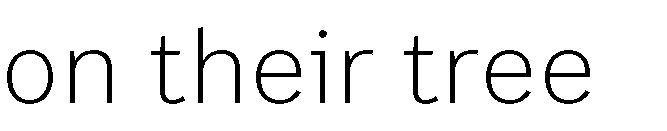 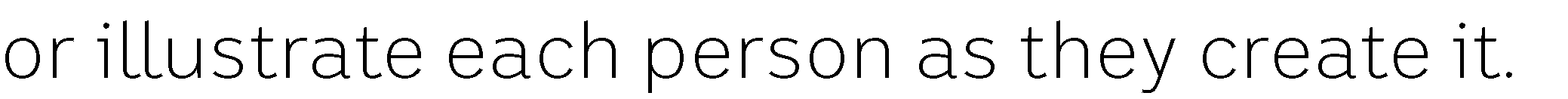 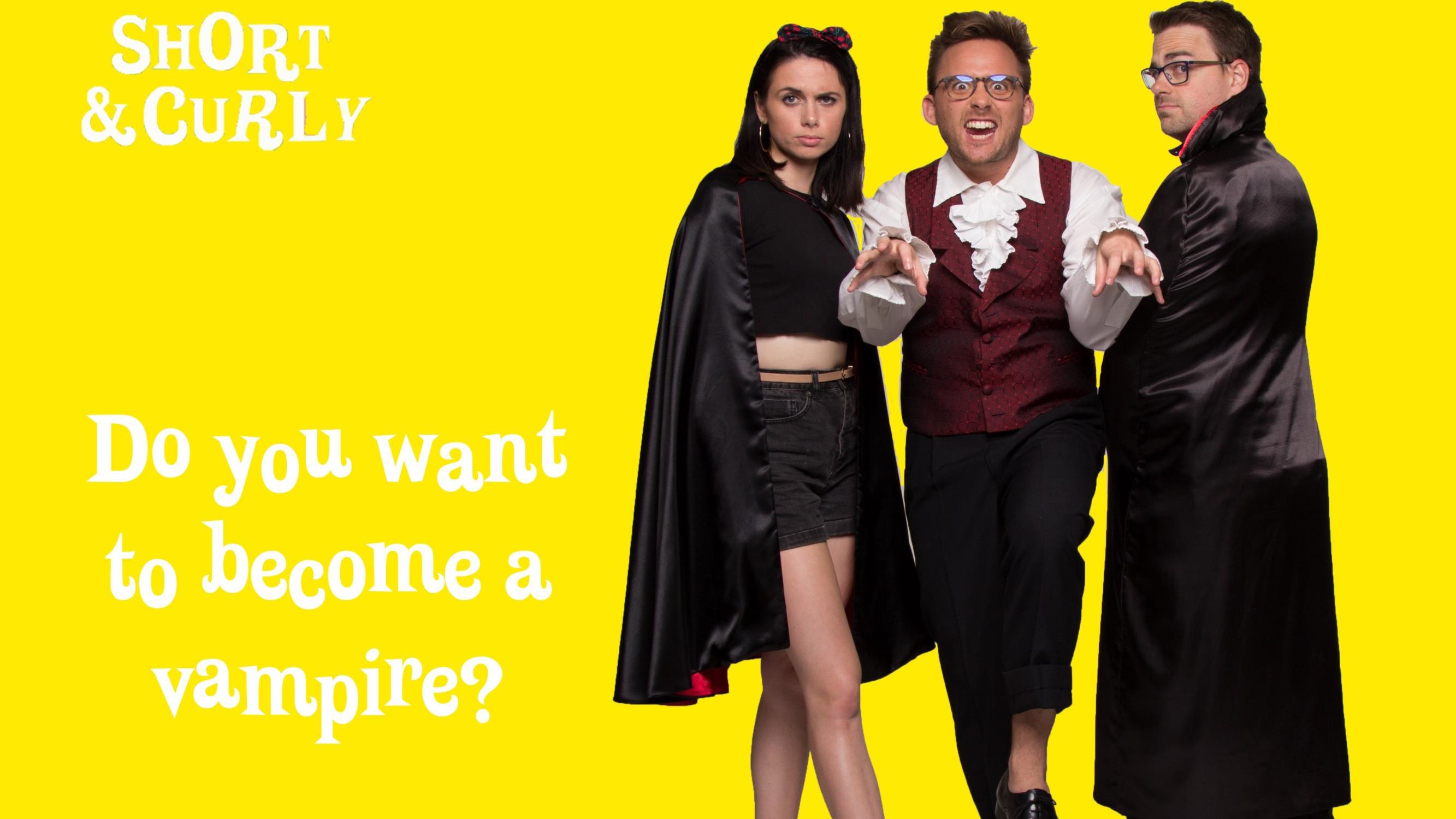 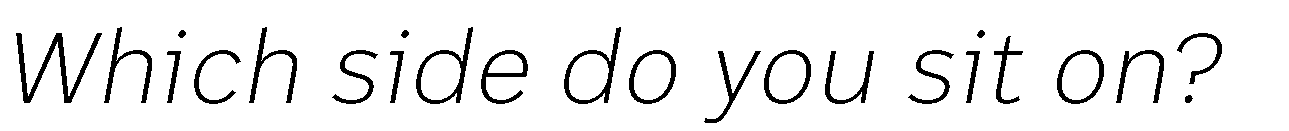 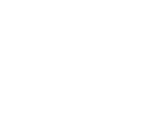 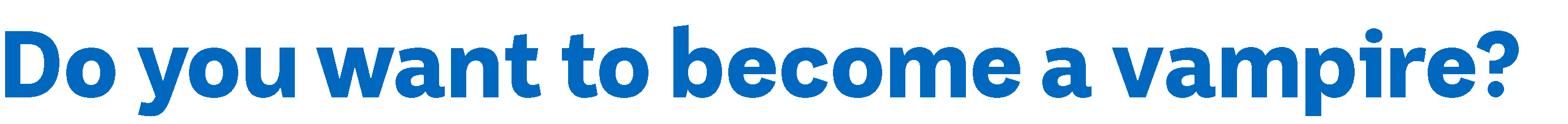 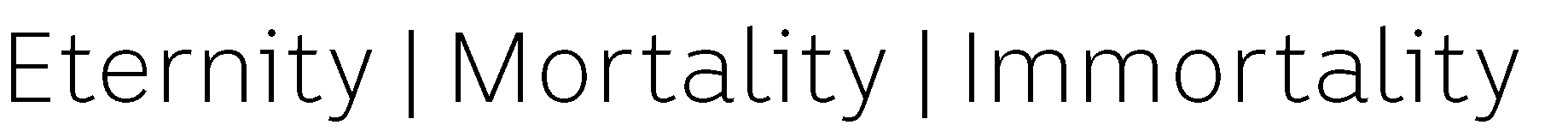 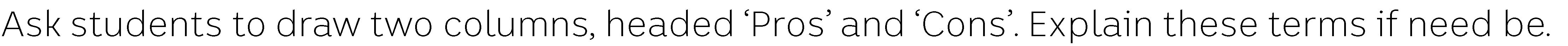 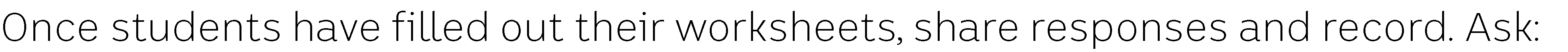 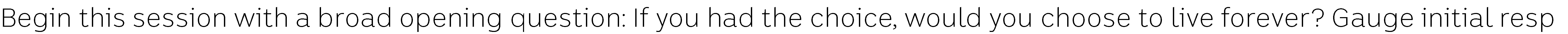 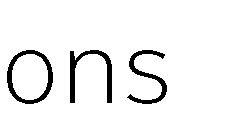 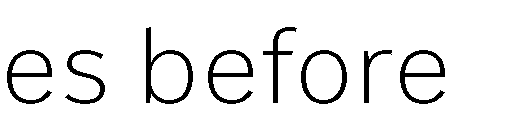 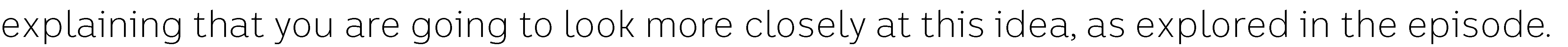 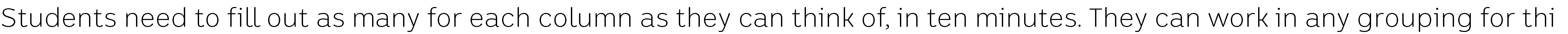 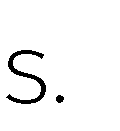 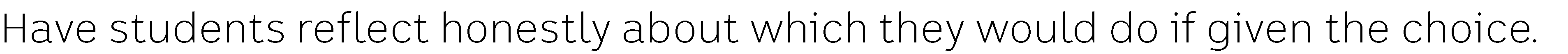 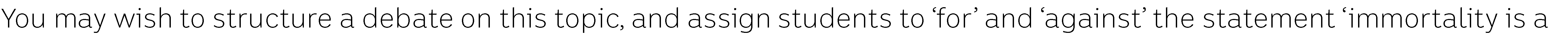 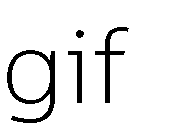 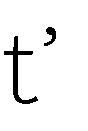 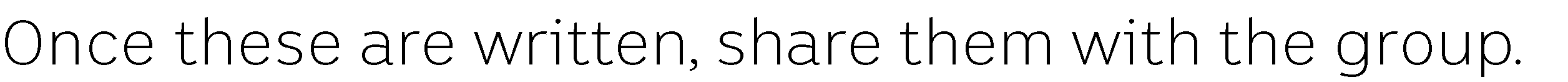 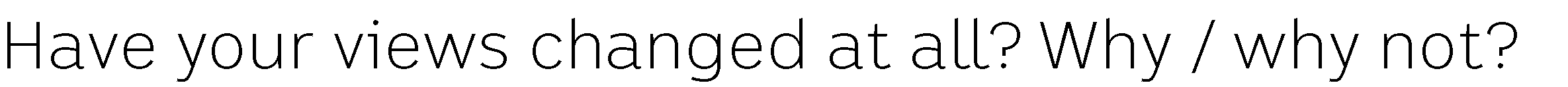 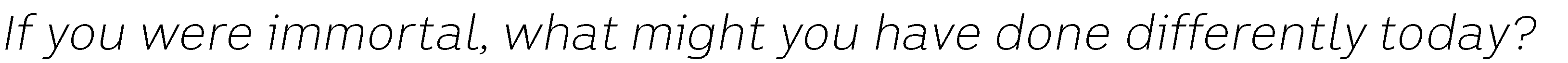 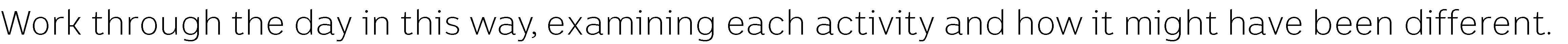 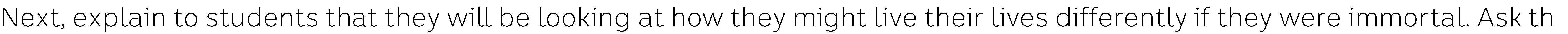 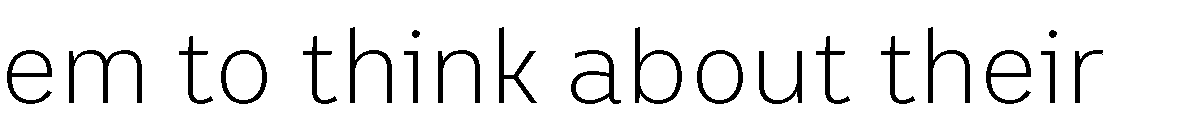 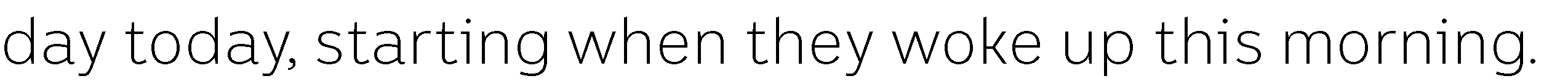 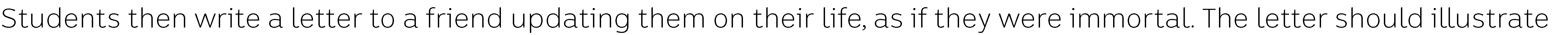 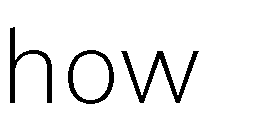 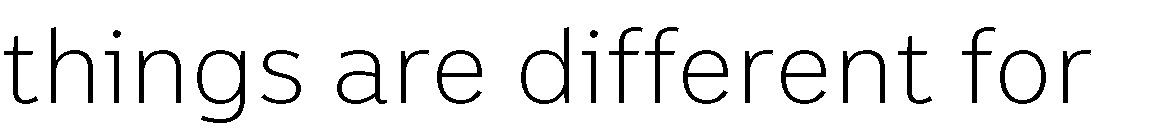 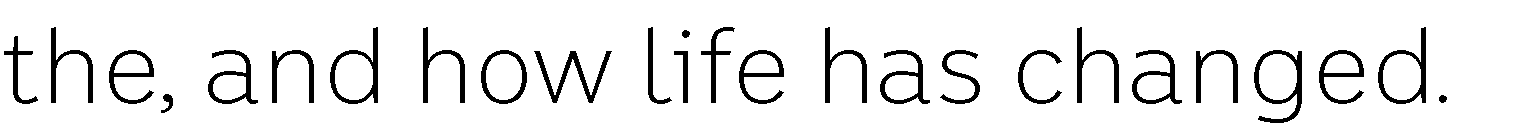 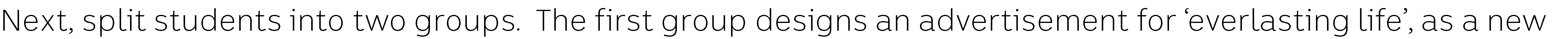 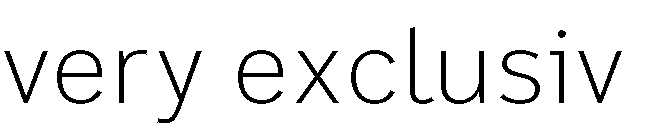 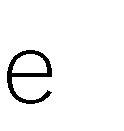 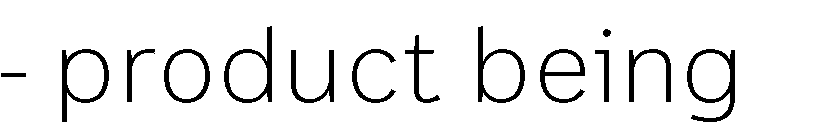 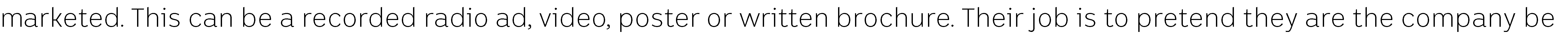 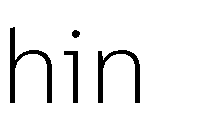 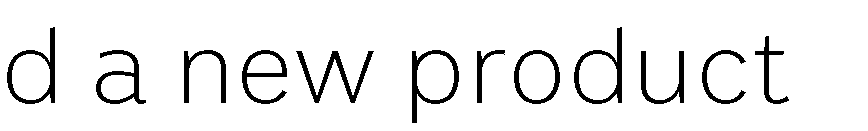 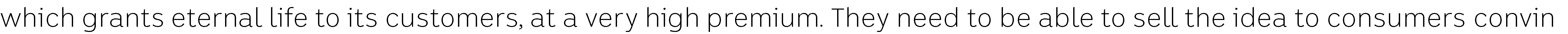 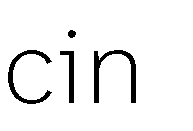 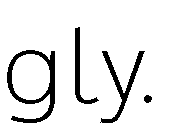 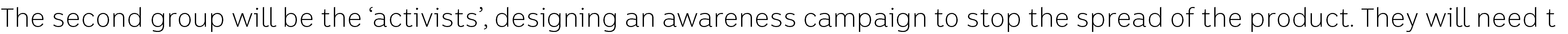 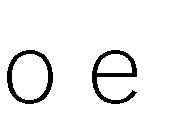 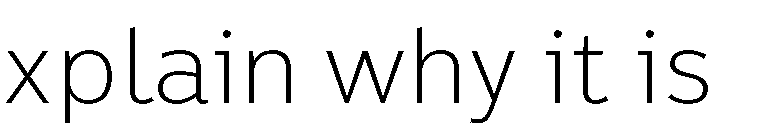 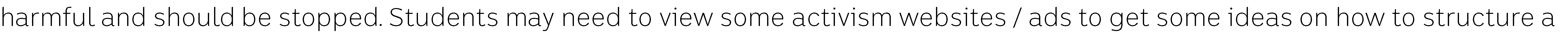 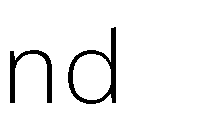 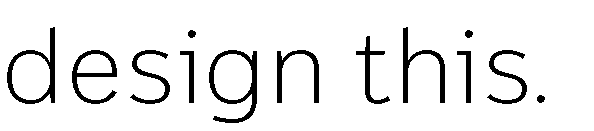 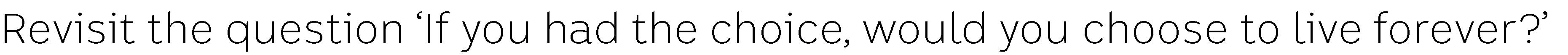 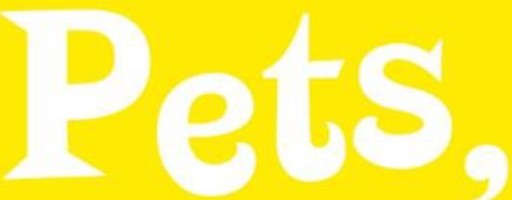 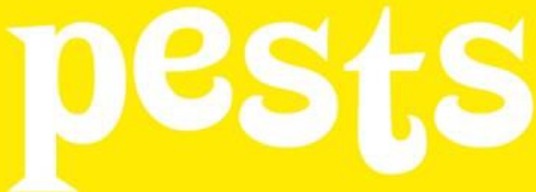 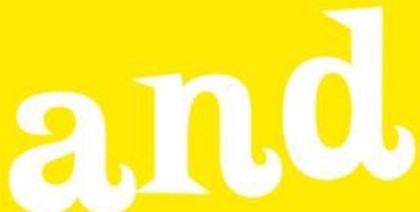 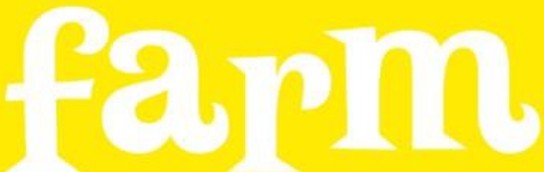 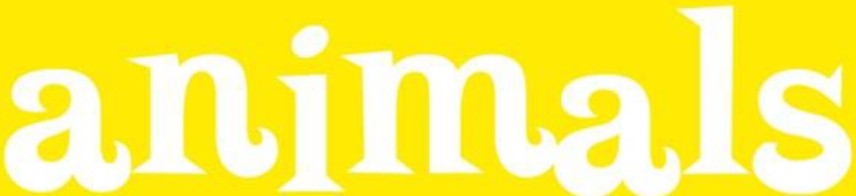 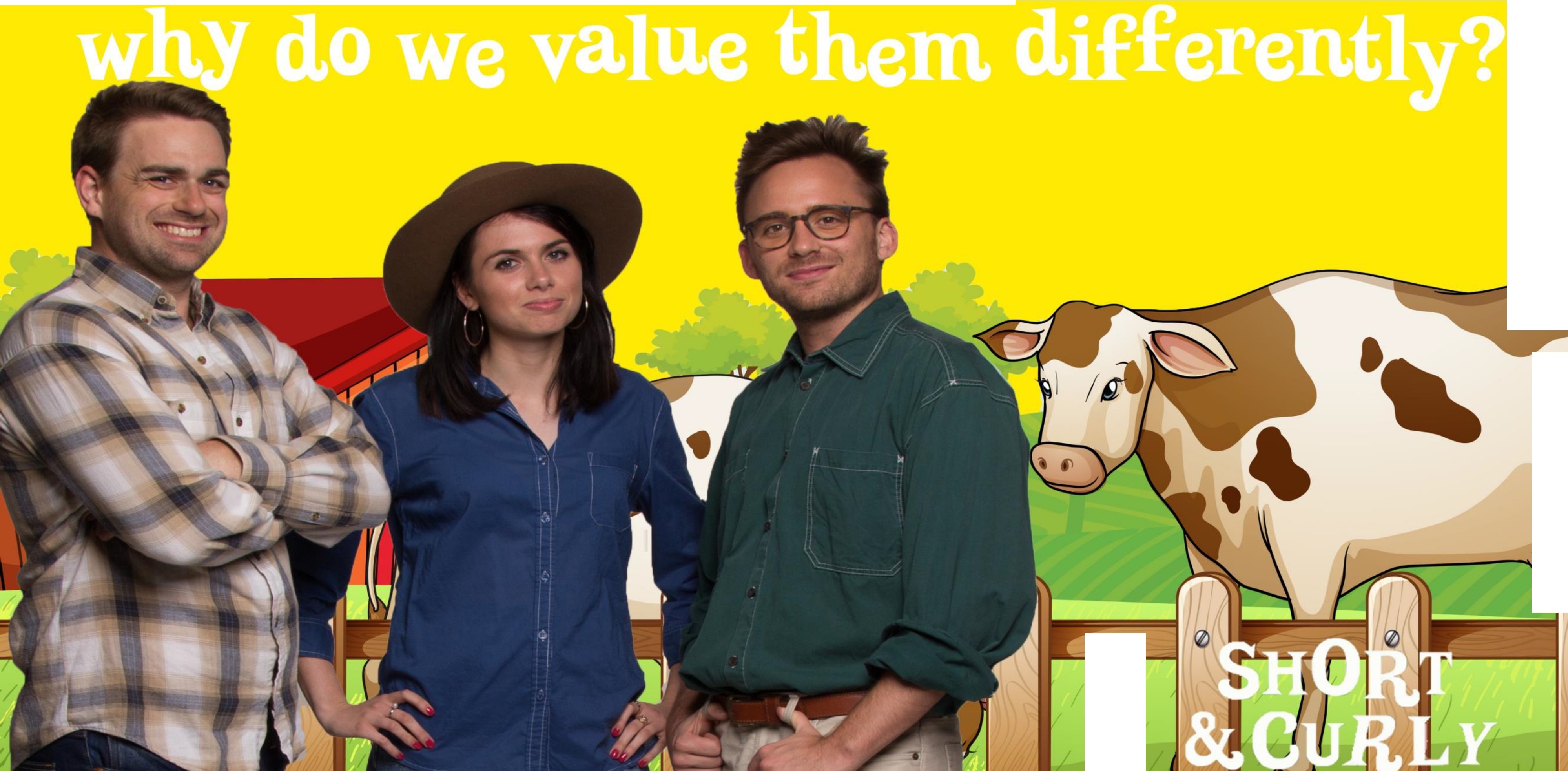 \IPets, Pests and Farm AnimalsEqual Consideration I Moral Welfare I Sentience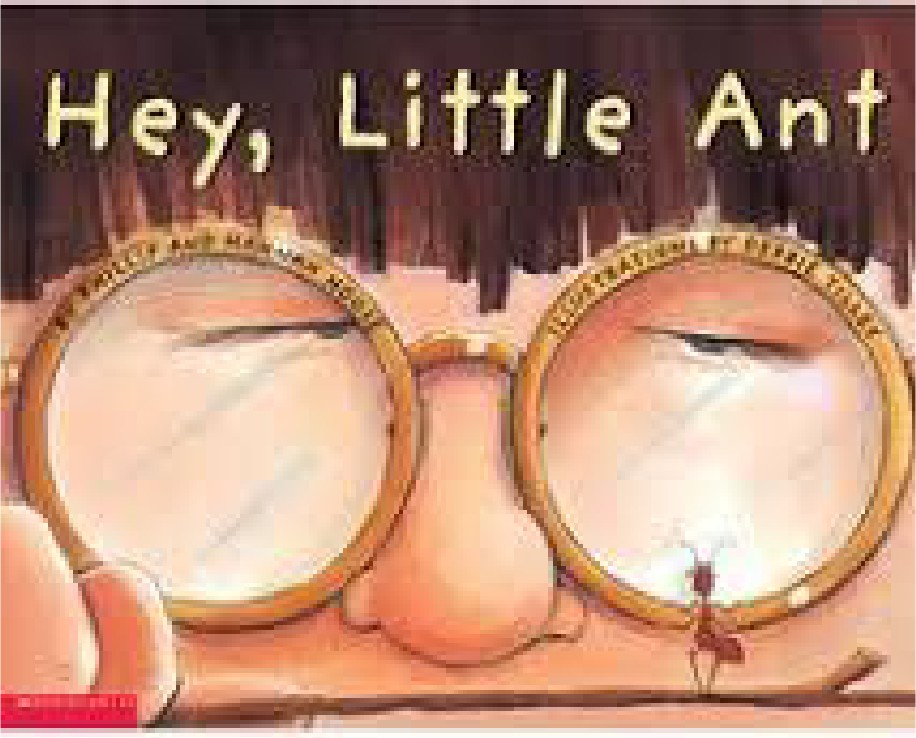 Part 1Begin the session by viewing the online book 'Hey, Little Ant' by Phillip and Hannah Hoose(click image to access video).Explain that you will be reading a book about a boy and an ant in which the boy tries to decide if he should squish the ant and the ant makes a compelling case for his survival. The ending asks the reader to decide on the outcome.After watching, ask students to recall the reasons the boy and the ant each had for their perspective.Discuss and record these. As you do so, ask:Is this a good reason? Why I why not?After going through the reasons and thinking about their validity, ask students to think about whether they think it is right or wrong to squish the ant. Be very clear that there is no right or wrong answer to this question.Ask students to choose a side - 'squish' or 'save', and to think of several reasons to support their argument. Give students a few minutes to discuss/ jot down their reasons and then discuss as a group.Some guiding questions:Is it right or wrong for the boy to squish the ant? What is your reason?Have you ever squished an ant? Why did you do this? Was this the right thing to do?a	24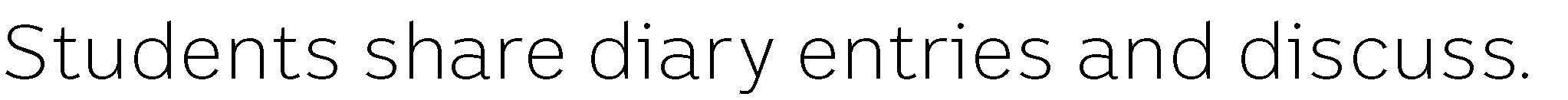 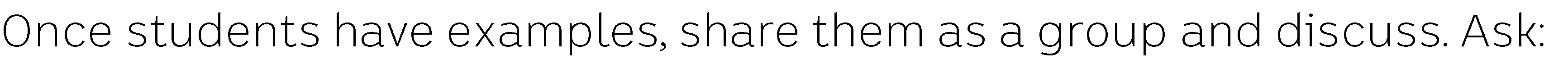 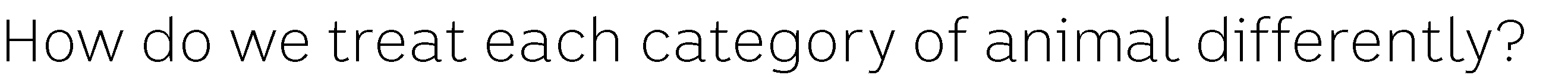 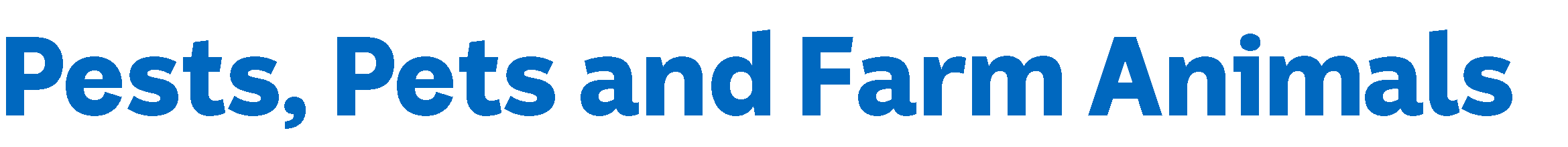 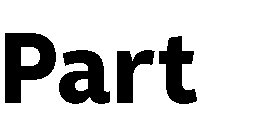 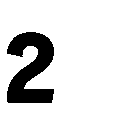 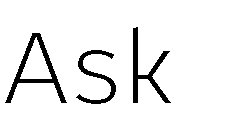 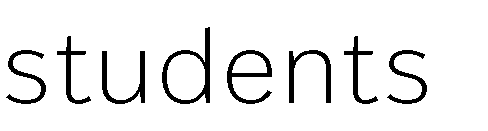 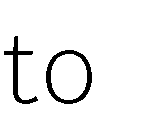 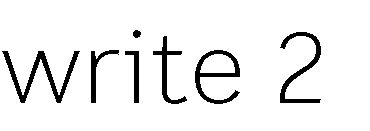 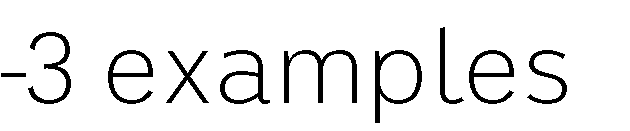 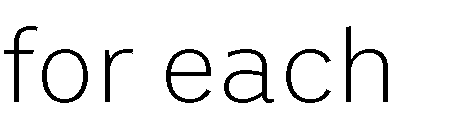 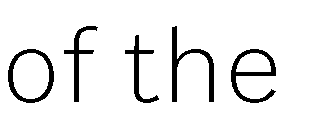 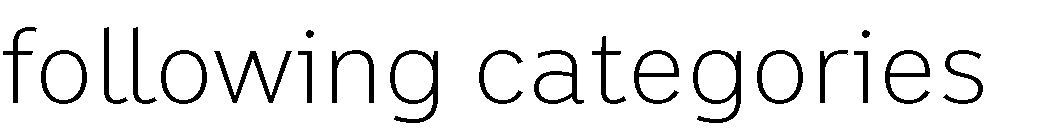 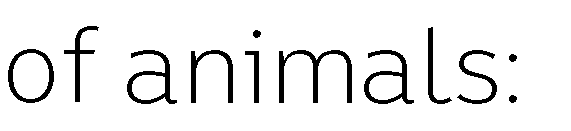 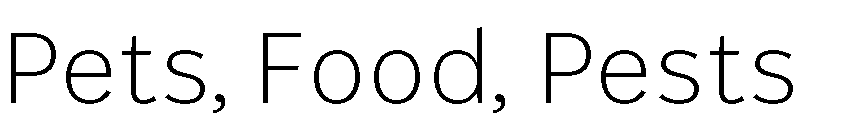 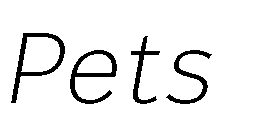 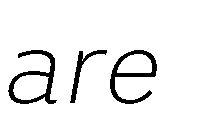 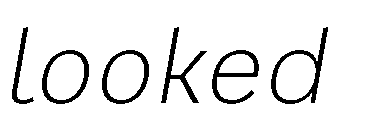 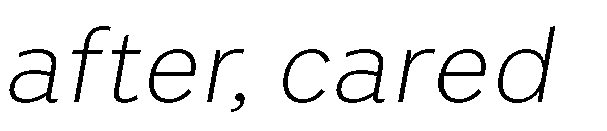 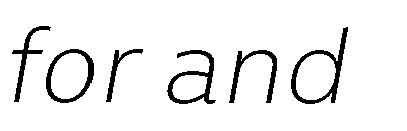 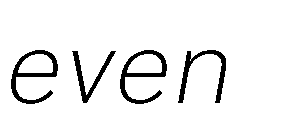 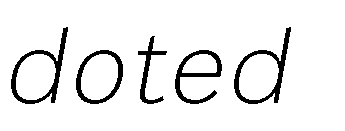 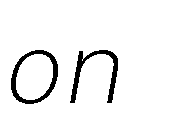 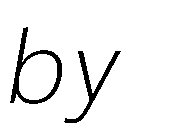 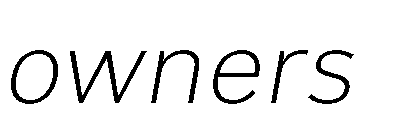 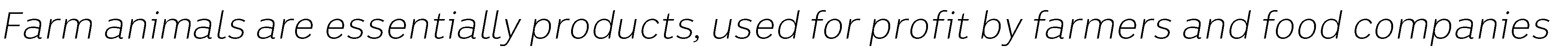 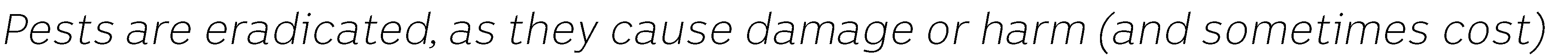 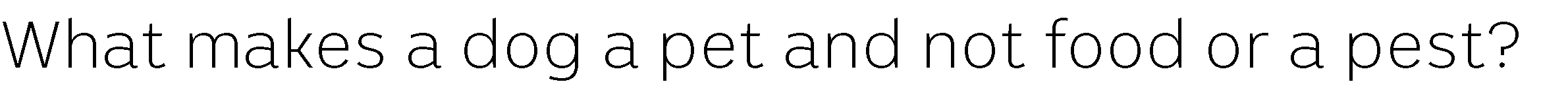 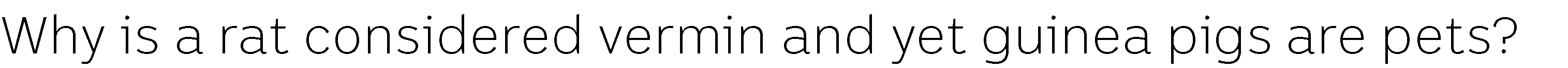 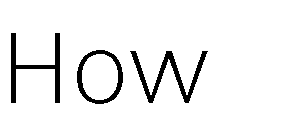 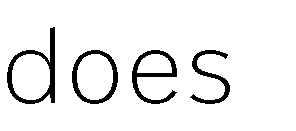 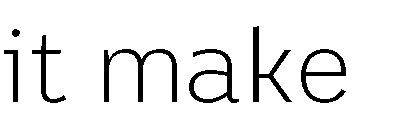 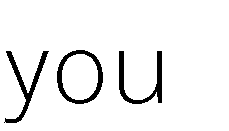 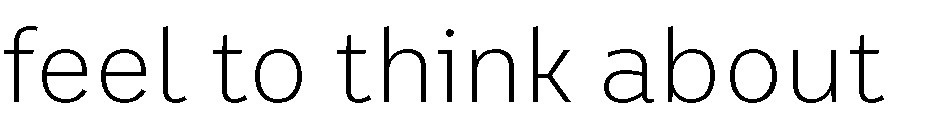 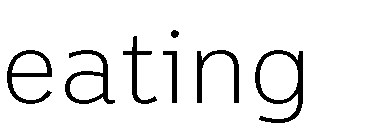 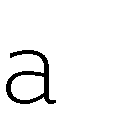 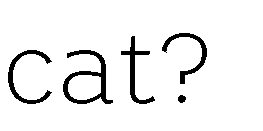 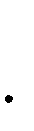 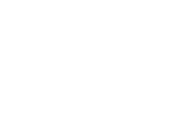 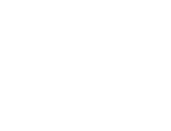 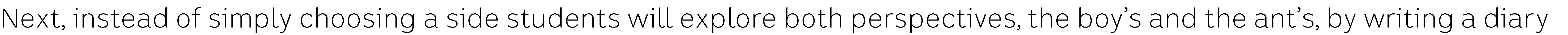 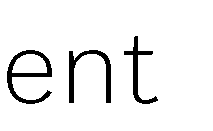 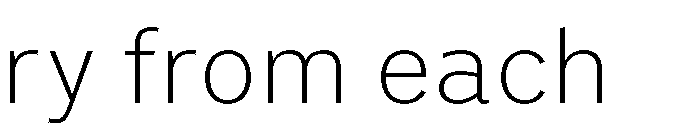 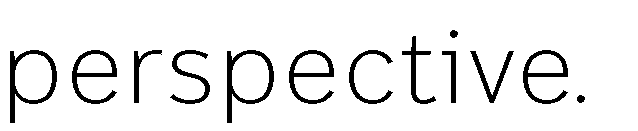 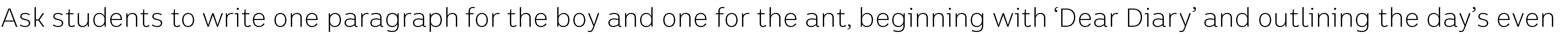 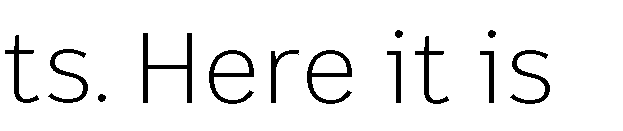 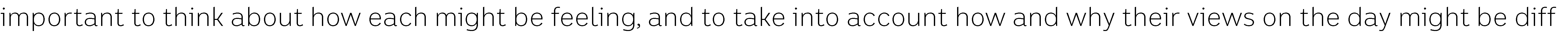 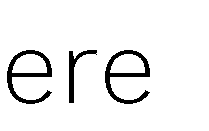 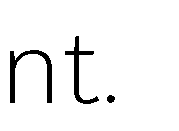 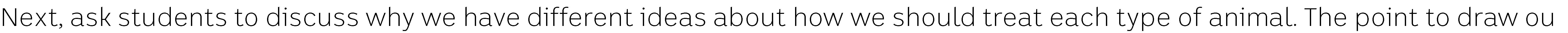 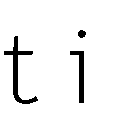 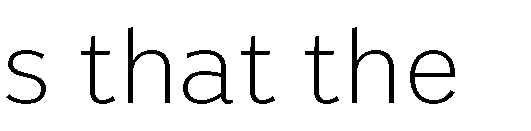 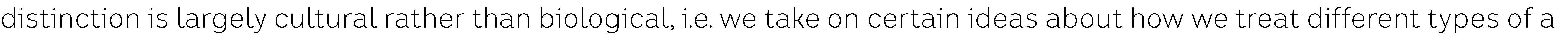 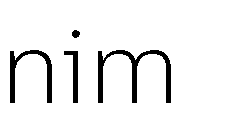 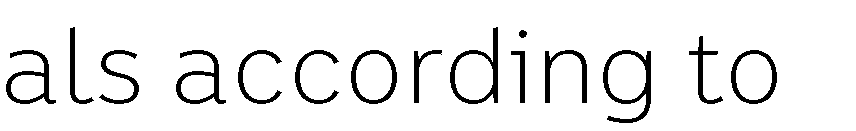 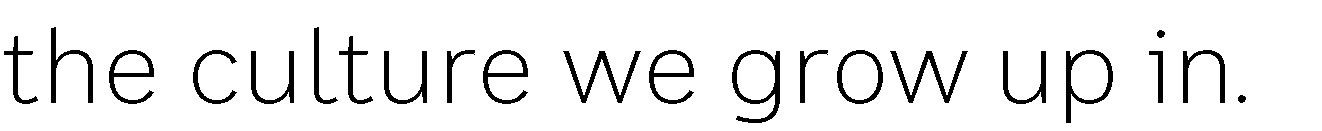 Pests, Pets and Farm AnimalsProvide some examples to illustrate this, e.g. in some cultures dogs are considered dirty, much Like rats are in our culture. On the other hand, in India it is a great taboo to kill or harm cows - even for food - which are seen as sacred beings.Ask: can you think or any animals that fit into more than one category? (Rabbits, pigs). Next, ask: how is the rabbit/ pigtreated differently in each case? Give students time to discuss this and then share responses as a group.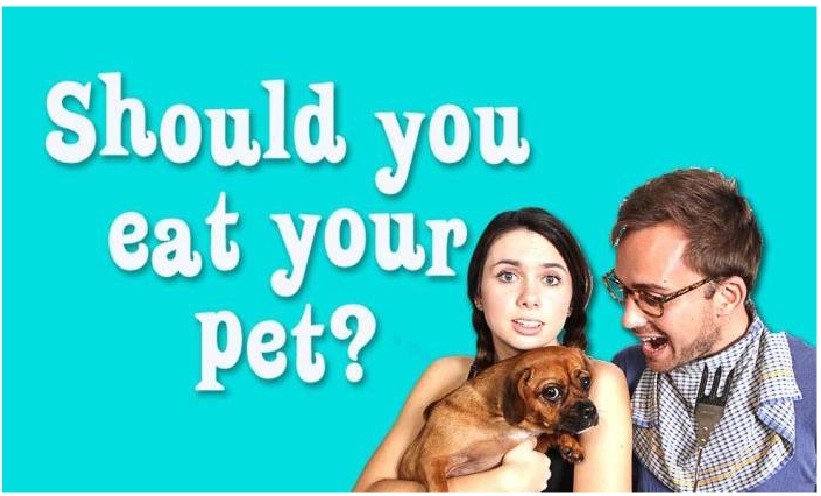 ConsolidationAt the end of the session, ask:Should we feel guilty about killing insects?Give students access to the following New York Times article for discussionhttps://Learning.bLogs.nytimes.co m/2014/ll /19/s houLd-yo u-feeL-gui Lty-ab out-kiLling-spi de rs-ants-o r-other-bugs/ After reading, students can answers to the following questions. Answers may be written or discussed.Should you feel guilty about killing spiders, ants or other bugs? Why? Does this change if it is a big that can sting you or harm you?Does it matter if the bug is indoors or outside? Do the circumstances matter? Is it ever not okay to kill a bug? Why?Click here to Listen to this episode, where we look at the ideas we have about which animals are ok to eat, and which are notDoes it matter to you how cute a bug is - Like a green caterpillar? Do you consider other factors, Like whether you think it's a helpful bug or a harmful one?a	26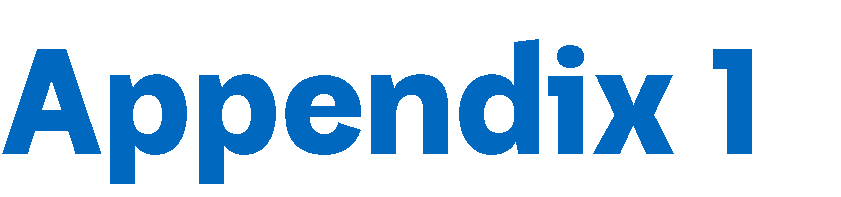 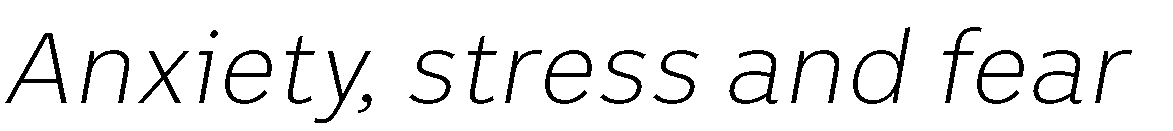 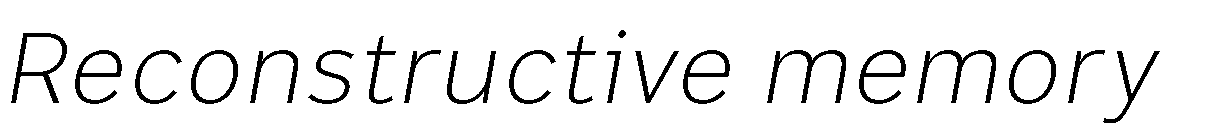 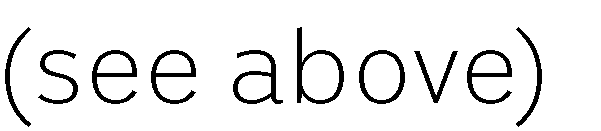 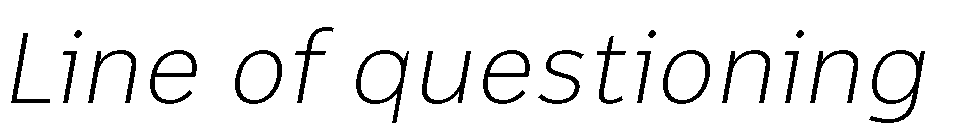 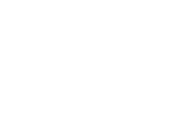 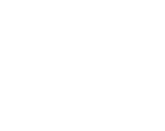 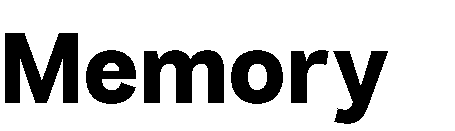 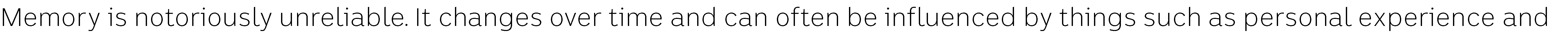 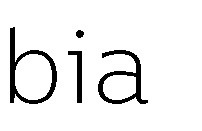 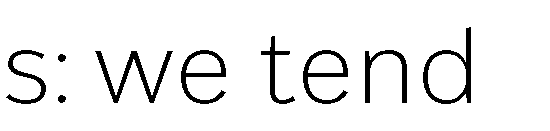 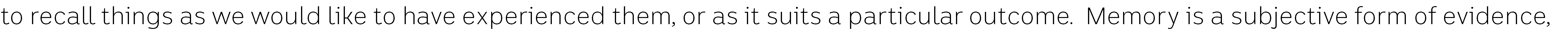 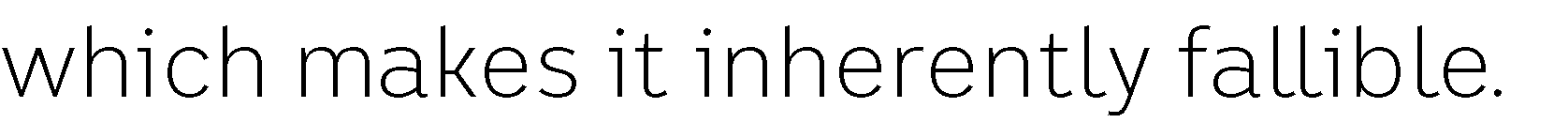 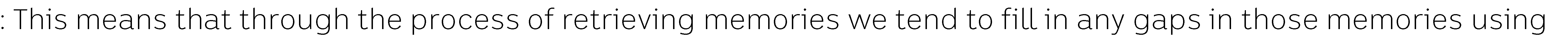 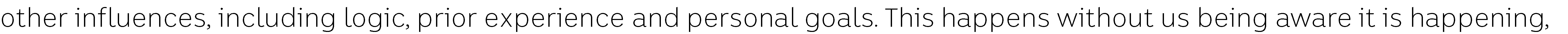 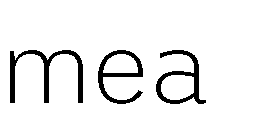 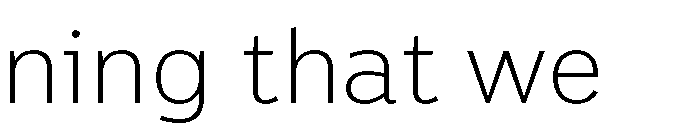 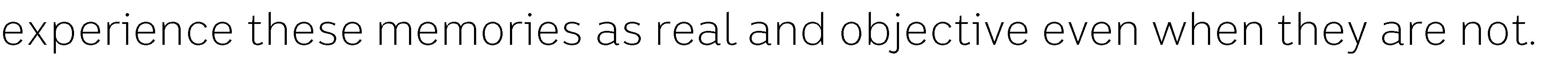 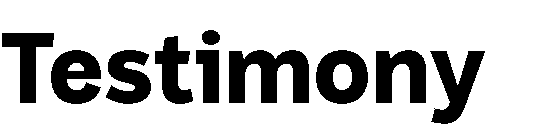 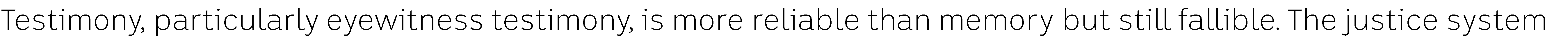 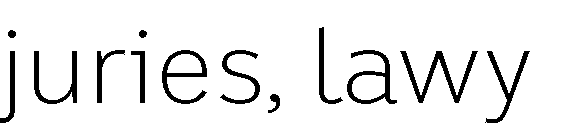 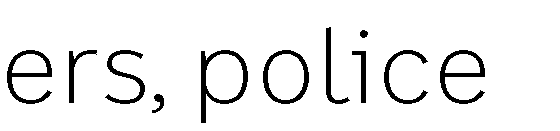 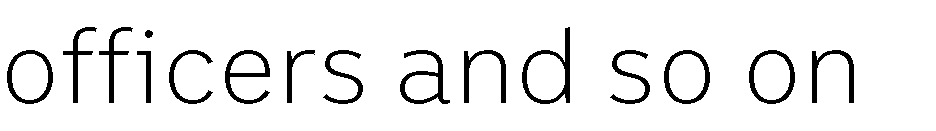 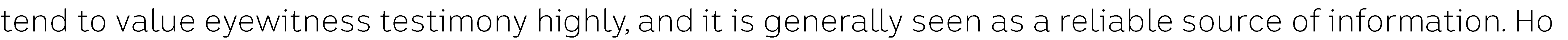 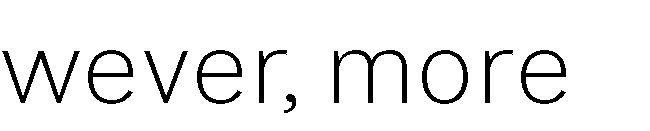 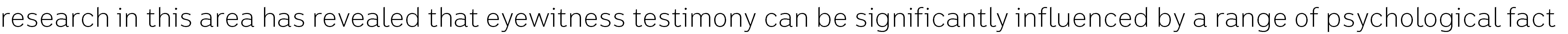 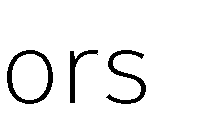 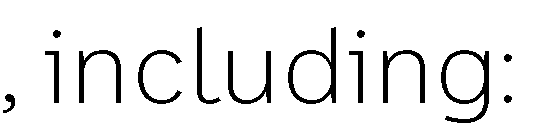 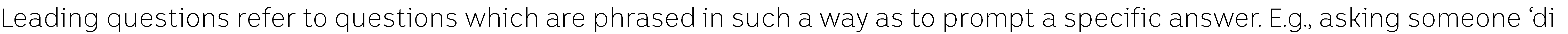 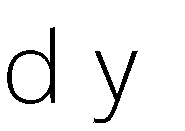 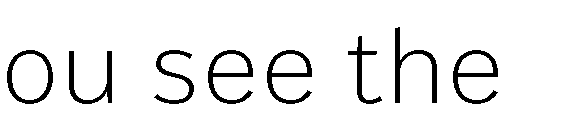 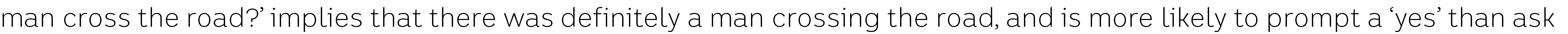 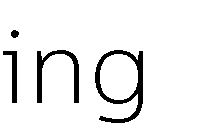 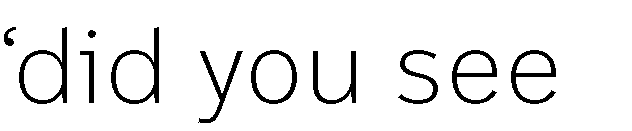 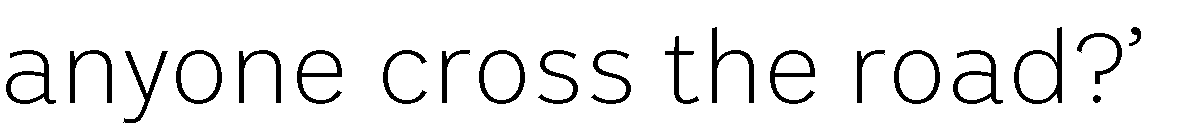 Notes on A Class DividedFollowing the assassination of Dr. Martin Luther King Jr. in 1968 Jane Elliott, a primary school teacher in a predominantly white town in the state of Iowa, designed a two-day classroom experiment help her year 3 students understand discrimination.She did this by using eye colour to divide the class, and privileging students with one eye colour over the other; the blue­ eyed students on the first day and the brown-eyed students on the second. In doing this, she was trying to show her students how society can influence our beliefs about our own identities and the identities of our neighbours.Members of the privileged group were told they were smarter, quicker, better behaved, and more respectful than their peers in the other group, and they received benefits such as Longer break-time, access to the playground equipment, and second helpings at Lunch. They were also instructed not to interact with classmates in the other group, who had to wear coloured collars to help distinguish them.In a short period of time, Elliott found that her once peaceful classroom became one in which many privileged students asserted their dominance through bullying and teasing. Students in the Less privileged group shrunk into themselves and became disengaged, while others became angry and physically violent.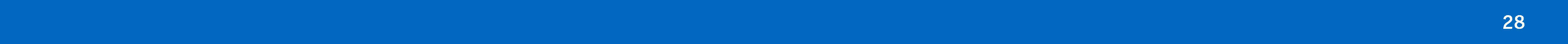 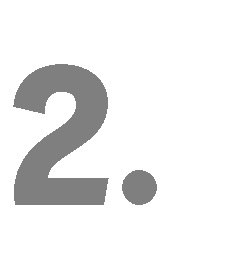 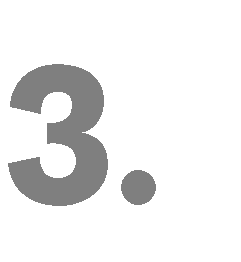 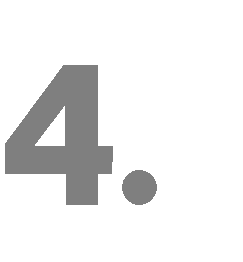 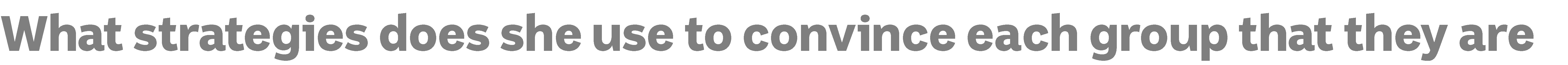 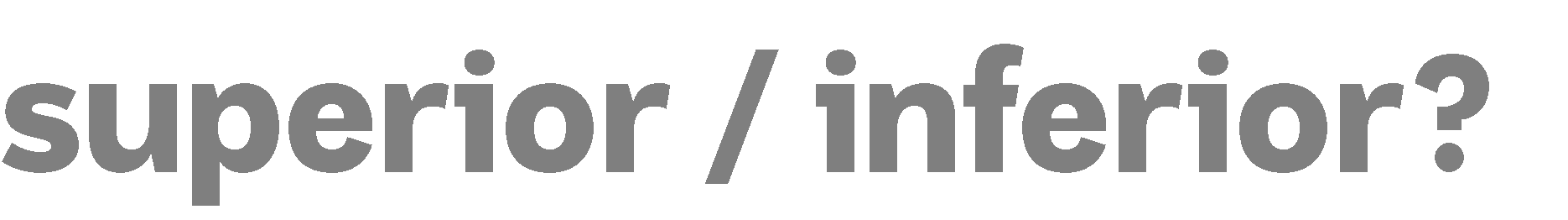 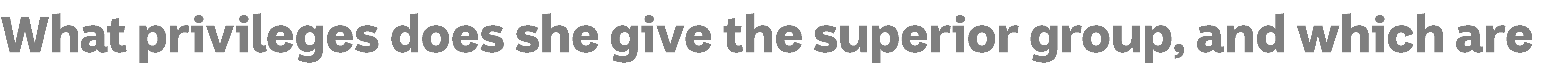 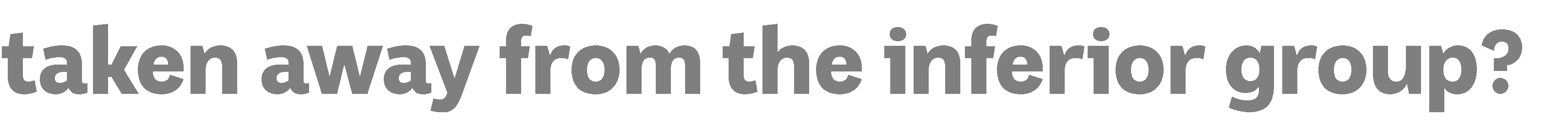 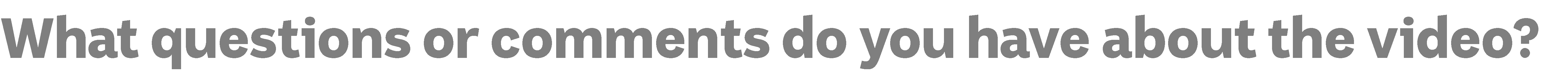 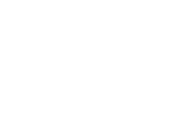 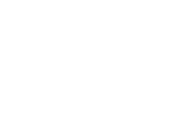 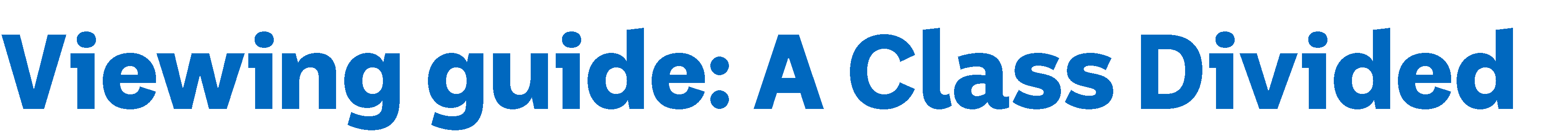 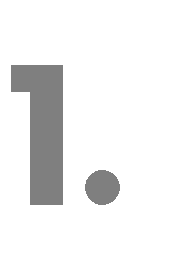 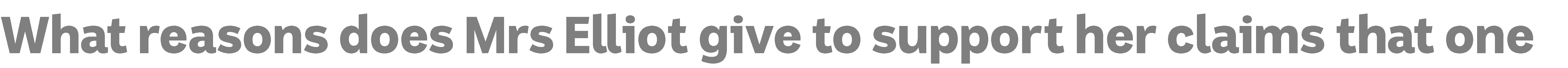 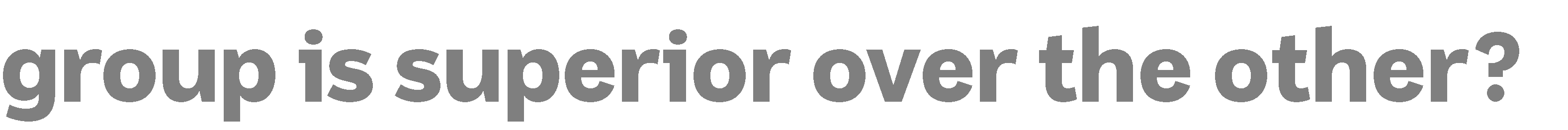 ------------------------------------------------,RATING RESILIENCE	RATING RESILIENCEHow do you rate yourself for:.............How do you rate yourself for:.............Managing your emotions when dealing with stress/problems	•	Managing your emotions when dealing with stress/problems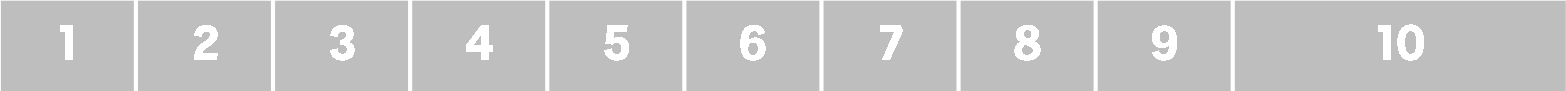 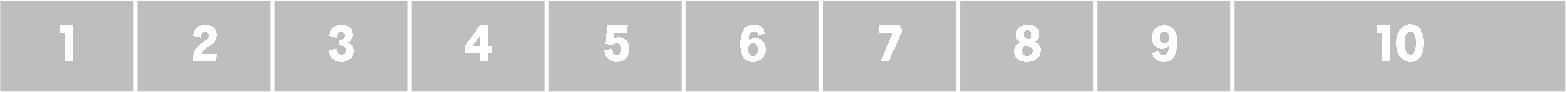 Never	Sometimes	OftenNeverSometimesOftenSolving  problems in a way that is helpful/beneficial	•	Solving problems in a way that is helpful/beneficialNever	Sometimes	OftenNeverSometimesOftenWhat people in your Life do you get support from, if any?What strategies do you use to solve problems?How do you  manage  stress/ intense emotions?What people in your Life do you get support from, if any?What strategies do you use to solve problems?How  do you  manage stress/ intense emotions?